АДМИНИСТРАЦИЯ НЕНЕЦКОГО АВТОНОМНОГО ОКРУГАПОСТАНОВЛЕНИЕот 11 ноября 2013 г. N 398-пОБ УТВЕРЖДЕНИИ ГОСУДАРСТВЕННОЙ ПРОГРАММЫ НЕНЕЦКОГОАВТОНОМНОГО ОКРУГА "ОБЕСПЕЧЕНИЕ ГРАЖДАНСКОЙ ЗАЩИТЫВ НЕНЕЦКОМ АВТОНОМНОМ ОКРУГЕ"В соответствии с Порядком разработки, реализации и оценки эффективности государственных программ Ненецкого автономного округа, утвержденным постановлением Администрации Ненецкого автономного округа от 23.07.2014 N 267-п, Администрация Ненецкого автономного округа постановляет:(в ред. постановления администрации НАО от 06.04.2023 N 109-п)1. Утвердить государственную программу Ненецкого автономного округа "Обеспечение гражданской защиты в Ненецком автономном округе" согласно Приложению.2. Настоящее постановление вступает в силу с 1 января 2014 года.ГубернаторНенецкого автономного округаИ.Г.ФЕДОРОВПриложениек постановлению АдминистрацииНенецкого автономного округаот 11.11.2013 N 398-п"Об утверждении государственнойпрограммы Ненецкого автономного округа"Обеспечение гражданской защитыв Ненецком автономном округе"ГОСУДАРСТВЕННАЯ ПРОГРАММАНЕНЕЦКОГО АВТОНОМНОГО ОКРУГА "ОБЕСПЕЧЕНИЕ ГРАЖДАНСКОЙ ЗАЩИТЫВ НЕНЕЦКОМ АВТОНОМНОМ ОКРУГЕ"Паспортгосударственной программы Ненецкого автономного округа"Обеспечение гражданской защитыв Ненецком автономном округе"(в ред. постановления администрации НАОот 06.04.2023 N 109-п)Раздел IОбщая характеристика сферы реализации государственнойпрограммы и прогноз ее развитияНа протяжении всей истории цивилизации создание и развитие новых систем вооружения всегда порождало необходимость разработки адекватных средств и способов защиты населения и территорий, а на более позднем, современном этапе развития цивилизации - создание целых государственных систем защиты.Необходимость создания и обеспечения государственных систем защиты населения и территорий от рисков угроз и опасностей обусловлена нередко имеющими место огромными масштабами последствий аварий, катастроф и стихийных бедствий, а также опасностей, возникающих при ведении военных действий или вследствие этих действий, для предотвращения и ликвидации которых требуется сосредоточение усилий в организации взаимодействия различных сил, средств и органов управления, в целом - формирования и реализации государственной политики в данной области.Государственная программа разработана в соответствии со Стратегией национальной безопасности Российской Федерации, утвержденной Указом Президента Российской Федерации от 02.07.2021 N 400, Стратегией в области развития гражданской обороны, защиты населения и территорий от чрезвычайных ситуаций, обеспечения пожарной безопасности и безопасности людей на водных объектах на период до 2030 года, утвержденной Указом Президента Российской Федерации от 16.10.2019 N 501, Указами Президента Российской Федерации от 20.12.2016 N 696 "Об утверждении Основ государственной политики Российской Федерации в области гражданской обороны на период до 2030 года", от 11.01.2018 N 12 "Об утверждении Основ государственной политики Российской Федерации в области защиты населения и территорий от чрезвычайных ситуаций на период до 2030 года", от 01.01.2018 N 2 "Об утверждении Основ государственной политики Российской Федерации в области пожарной безопасности на период до 2030 года", со Стратегией социально-экономического развития Ненецкого автономного округа до 2030 года, утвержденной постановлением Собрания депутатов Ненецкого автономного округа от 07.11.2019 N 256-сд, с учетом отраслевых документов стратегического планирования Российской Федерации.(в ред. постановления администрации НАО от 06.04.2023 N 109-п)Гражданская защита включает в себя комплекс мероприятий по подготовке к защите и по защите населения, земельного, водного и воздушного пространства, материальных и культурных ценностей от опасностей и пожаров, возникающих при ведении военных действий или вследствие этих действий и чрезвычайных ситуаций природного и техногенного характера.На современном этапе должна произойти смена приоритетов в государственной политике по обеспечению безопасности населения и территорий от опасностей и угроз различного характера - вместо "культуры реагирования" на первое место должна выйти "культура предупреждения".Достижение высоких стандартов жизнеобеспечения и создание условий для безопасной жизнедеятельности населения, предотвращение экологических бедствий и техногенных катастроф, предупреждение возникновения чрезвычайных ситуаций являются важнейшими задачами государства. Эффективному решению задачи будет способствовать программно-целевой метод планирования деятельности с четким определением целей и задач программы, продуманной координацией действий региональных органов власти.Абзац исключен. - Постановление администрации НАО от 06.04.2023 N 109-п.В результате реализации государственной программы удастся избежать следующих негативных последствий:разрозненных действий органов исполнительной власти Ненецкого автономного округа и органов местного самоуправления муниципальных образований Ненецкого автономного округа, снижение их ответственности и появление бессистемности в решении стоящих перед Ненецким автономным округом задач в сфере гражданской обороны;неэффективного использования бюджетных средств;ухудшения и морального устаревания материально-технической базы казенного учреждения Ненецкого автономного округа "Поисково-спасательная служба" и казенного учреждения Ненецкого автономного округа "Отряд Государственной противопожарной службы";снижения уровня подготовки кадров в сферах гражданской обороны, обеспечения пожарной безопасности и защите от чрезвычайных ситуаций природного и техногенного характера;материальных потерь вследствие несвоевременных действий по ликвидации последствий ситуаций, носящих риски природных и техногенных опасностей.Программный подход позволит добиться единства государственной политики в области гражданской обороны и обеспечения пожарной безопасности, модернизации сил и средств гражданской защиты, повышения уровня безопасности населения и территории Ненецкого автономного округа от опасностей, возникающих при ведении военных действий или вследствие этих действий, а также при возникновении чрезвычайных ситуаций природного и техногенного характера.Раздел IIОписание целей и задач государственной программыЦелью государственной программы является обеспечение безопасности населения и территории Ненецкого автономного округа, защита материальных и культурных ценностей на территории Ненецкого автономного округа от опасностей и пожаров, возникающих при ведении военных действий или вследствие этих действий, а также при возникновении чрезвычайных ситуаций межмуниципального и регионального уровня природного и техногенного характера.Задачами государственной программы являются:совершенствование организационной основы сил гражданской обороны, обеспечения пожарной безопасности и защиты от чрезвычайных ситуаций природного и техногенного характера;совершенствование системы управления и экстренного реагирования на чрезвычайные ситуации межмуниципального и регионального уровня природного или техногенного характера, которые могут привести к нарушению функционирования систем жизнеобеспечения населения, и ликвидации их последствий;совершенствование системы подготовки руководящего состава и населения в области гражданской обороны, обеспечения пожарной безопасности и защиты от чрезвычайных ситуаций природного и техногенного характера;укрепление сил и средств гражданской обороны, обеспечения пожарной безопасности и защиты от чрезвычайных ситуаций природного и техногенного характера в Ненецком автономном округе;повышение уровня оперативности и совершенствование качества поисково-спасательных работ, предупреждения чрезвычайных ситуаций, которые могут привести к нарушению функционирования систем жизнеобеспечения населения, и ликвидации их последствий на территории Ненецкого автономного округа;совершенствование системы связи и оповещения населения Ненецкого автономного округа по линии гражданской обороны, защиты от чрезвычайных ситуаций природного и техногенного характера и ликвидации их последствий;приобретение материально-технических средств и резервов, создание условий для хранения, использования и восполнения резервов материальных запасов по линии гражданской обороны, защиты от чрезвычайных ситуаций природного и техногенного характера и ликвидации их последствий.Абзацы десятый - восемнадцатый утратили силу. - Постановление администрации НАО от 05.12.2018 N 298-п.Раздел IIIСведения о целевых показателях государственной программыСведения о целевых показателях государственной программы определены согласно Приложению 1 к государственной программе.Раздел IVСведения об основных мерах правового регулирования в сферереализации государственной программыСведения об основных мерах правового регулирования в сфере реализации государственной программы, направленных на достижение цели и (или) ожидаемых результатов государственной программы, отражены в Приложении 2 к государственной программе.Раздел VПеречень мероприятий государственной программы(в ред. постановления администрации НАОот 01.04.2022 N 86-п)Перечень мероприятий государственной программы представлен в Приложении 3 к государственной программе.Раздел VIПрогноз сводных показателей государственных заданийна оказание государственных услуг (выполнение работ)государственными учреждениями Ненецкого автономного округапо государственной программе(в ред. постановления администрации НАОот 17.08.2016 N 263-п)Государственное задание на оказание государственных услуг (выполнение работ) государственными учреждениями Ненецкого автономного округа по государственной программе не предполагается.Раздел VIIХарактеристика подпрограммы 1 "Реализация государственнойполитики в области гражданской обороны, предупрежденияи ликвидации чрезвычайных ситуаций на территорииНенецкого автономного округа"(в ред. постановления администрации НАО от 04.03.2020 N 43-п)1. Паспорт подпрограммы 1"Реализация государственной политики в области гражданскойобороны, предупреждения и ликвидации чрезвычайных ситуацийна территории Ненецкого автономного округа"(в ред. постановления администрации НАО от 04.03.2020 N 43-п)2. Характеристика сферы реализации подпрограммы 1 иобоснование включения ее в государственную программуНеобходимость создания и обеспечения системы гражданской обороны обусловлена нередко имеющими место огромными масштабами последствий аварий, катастроф и стихийных бедствий (паводок на Дальнем Востоке в 2013 году, в Крымске в 2012 году, лесные пожары в Центральной части страны в 2010 году), а также опасностей, возникающих при ведении военных действий или вследствие этих действий.Подпрограмма 1 разработана в соответствии с Федеральным законом от 12.02.1998 N 28-ФЗ "О гражданской обороне" и затрагивает следующие сферы реализации: организация эффективного управления в области гражданской обороны в Ненецком автономном округе, выполнение мероприятий Плана гражданской обороны Ненецкого автономного округа, расширение КСИОН, создание РАСЦО ГО НАО и ее интеграция с федеральной и местными системами централизованного оповещения гражданской обороны, создание материальных запасов средств индивидуальной защиты для неработающего населения Ненецкого автономного округа, инвентаризация защитных сооружений гражданской обороны на территории Ненецкого автономного округа, создание пунктов временного размещения населения.Разработка, принятие подпрограммы 1 и включение ее в государственную программу обусловлены необходимостью объединения усилий МЧС России, органов исполнительной власти Ненецкого автономного округа и органов местного самоуправления муниципальных образований Ненецкого автономного округа по решению вопросов гражданской обороны.Реализация подпрограммы 1 позволит повысить уровень защищенности населения и территорий от опасностей и угроз мирного и военного времени, повысить эффективность деятельности органов управления и сил гражданской обороны, эффективнее использовать средства окружного бюджета и муниципальных образований Ненецкого автономного округа для решения приоритетных задач по обеспечению защиты населения и территорий в условиях мирного и военного времени.При реализации подпрограммы 1 в 2014 году предусматривалось предоставление субсидий из окружного бюджету муниципального образования "Городское поселение "Рабочий поселок Искателей". Порядок предоставления субсидии регламентирован постановлением Администрации Ненецкого автономного округа от 04.09.2014 N 341-п "О внесении изменений в государственную программу Ненецкого автономного округа "Обеспечение гражданской защиты в Ненецком автономном округе".В 2016 году планируется заключить соглашение о намерениях с муниципальным районом "Заполярный район" о строительстве на территории муниципального образования "Городское поселение "Рабочий поселок Искателей" терминальных пунктов оповещения (ТПО) местной автоматизированной системы централизованного оповещения (МАСЦО) ГО, входящей в состав РАСЦО ГО НАО.(абзац введен постановлением администрации НАО от 05.10.2016 N 319-п)В 2017 году заключено Соглашение о намерениях реализации мероприятия государственной программы "Обеспечение гражданской защиты в Ненецком автономном округе" с Администрацией муниципального района "Заполярный район" о строительстве на территории муниципального образования "Приморско-Куйский сельсовет" терминальных пунктов оповещения (ТПО) местной автоматизированной системы централизованного оповещения (МАСЦО) ГО, входящей в состав РАСЦО ГО НАО.(абзац введен постановлением администрации НАО от 11.09.2017 N 288-п)Раздел VIIIХарактеристика подпрограммы 2 "Обеспечение безопасностилюдей на водных объектах в Ненецком автономном округена 2014 - 2017 годы"(в ред. постановления администрации НАО от 17.08.2016 N 263-п)1. Паспорт подпрограммы 2"Обеспечение безопасности людей на водных объектахв Ненецком автономном округе на 2014 - 2017 годы"(в ред. постановления администрации НАО от 17.08.2016 N 263-п)2. Характеристика сферы реализации подпрограммы 2 иобоснование включения ее в государственную программуСуровые климатические условия и необходимость доставки грузов и пассажиров водным путем, поездки населения на маломерных судах для собственных нужд, отдых граждан на водоемах, расположенных на территории Ненецкого автономного округа, требуют особого внимания к обеспечению безопасности людей на водных объектах в Ненецком автономном округе.По данным Центра ГИМС МЧС России по Ненецкому автономному округу в Ненецком автономном округе в 2007 году на водных объектах погибло 32 человека, в 2008 году - 8 человек, в 2009 году - 12 человек, в 2010 году - 14 человек, в 2011 году - 8 человек. Данный показатель, согласно анализу деятельности подразделений Государственной инспекции по маломерным судам МЧС России по субъектам Российской Федерации Северо-Западного федерального округа в 2011 году, превышает средний показатель по России в два и более раза.Основными причинами гибели людей на водных объектах являются:несоблюдение мер безопасности при эксплуатации маломерных судов;несоблюдение требований безопасности при купании в необорудованных местах;выход (выезд) на лед в период ледостава.Решение вопросов обеспечения безопасности людей на водных объектах органами исполнительной власти и местного самоуправления муниципальных образований Ненецкого автономного округа без использования программно-целевого метода не позволяет скоординировать и интегрировать усилия органов государственной власти и местного самоуправления муниципальных образований Ненецкого автономного округа, распределить полномочия и ответственность между субъектами управления на федеральном, региональном и местном уровнях, что в конечном результате не изменит ситуацию в данной сфере деятельности, а в условиях повышения мобильности населения, наступления благоприятных для купания погодных условий неизбежно приведет к ее ухудшению.Реализация мероприятий в области обеспечения безопасности людей на водных объектах в режиме текущей деятельности органов исполнительной власти и органов местного самоуправления муниципальных образований Ненецкого автономного округа не дает стабильного положительного результата по снижению числа погибших на водных объектах.Применение программно-целевого метода позволит обеспечить решение проблемы на основе:определения целей, задач и мероприятий;концентрации ресурсов государственных органов и органов местного самоуправления муниципальных образований Ненецкого автономного округа на реализации мероприятий, соответствующих целям и задачам;повышения эффективности государственного управления.При применении программно-целевого метода будут осуществляться:развитие и использование приоритетных направлений профилактики гибели людей на водных объектах;координация действий субъектов управления в области обеспечения безопасности людей на водных объектах;реализация комплекса мероприятий, в том числе профилактического характера, снижающих количество несчастных случаев на водных объектах.Осуществление этих мероприятий позволит достичь положительного эффекта за счет целевого обоснованного и системного воздействия на объекты обеспечения безопасности людей на водных объектах.Раздел IXХарактеристика подпрограммы 3 "Система обеспечения вызоваэкстренных оперативных служб по единому номеру "112"на территории Ненецкого автономного округа"(в ред. постановлений администрации НАО от 05.12.2018 N 298-п, от 04.03.2020 N 43-п)1. Паспорт подпрограммы 3"Система обеспечения вызова экстренных оперативных службпо единому номеру "112" на территории Ненецкогоавтономного округа"(в ред. постановлений администрации НАО от 05.12.2018 N 298-п, от 04.03.2020 N 43-п)2. Характеристика сферы реализации подпрограммы 3 иобоснование включения ее в государственную программуЗабота о жизни и здоровье граждан, сохранности имущества, обеспечении личной и общественной безопасности, а также необходимость противодействия угрозам техногенного, природного характера и террористическим актам диктуют необходимость повышения оперативности реагирования на них экстренных оперативных служб.В настоящее время в Ненецком автономном округе функционируют такие службы экстренного реагирования как служба пожарной охраны, служба полиции, служба скорой медицинской помощи, аварийная служба газовой сети, которые осуществляют прием вызовов от населения о происшествиях и чрезвычайных ситуациях и при необходимости организуют экстренное реагирование на них соответствующих сил и средств.На сегодняшний день накоплен значительный опыт организации взаимодействия экстренных оперативных служб при реагировании на происшествия и чрезвычайные ситуации, и в основном решены вопросы обеспечения связи дежурно-диспетчерских служб с соответствующими экстренными оперативными службами.Однако за последнее время социально-экономические условия жизнедеятельности населения кардинально изменились. Большая часть населения стала более мобильной, расширяются грузопотоки и пассажиропотоки, растет плотность населения, увеличивается количество мест массового пребывания людей, повышается уровень террористической угрозы и т.д. Все эти обстоятельства ставят перед органами исполнительной власти округа и экстренными оперативными службами новые, более высокие требования к оперативности и эффективности реагирования на поступающие от населения вызовы (сообщения о происшествиях).Проблема оперативного и эффективного реагирования на поступающие от населения вызовы приобрела особую остроту в последнее время в связи с несоответствием существующей системы реагирования потребностям общества и государства, недостаточными эффективностью ее функционирования и уровнем готовности персонала к работе при взаимодействии нескольких экстренных оперативных служб, низкой информированностью населения о порядке действий при происшествиях и чрезвычайных ситуациях.Опыт работы экстренных оперативных служб показывает, что для эффективного оказания помощи при происшествиях или чрезвычайных ситуациях в 10% случаев требуется привлечение более чем одной экстренной службы.Актуальность проблемы обуславливается сохранением значительного уровня количества погибших и пострадавших людей от различных причин, а также значительными показателями прямого и косвенного ущерба от происшествий и чрезвычайных ситуаций. Так, по данным территориального органа Федеральной службы государственной статистики по Архангельской области, на территории Ненецкого автономного округа в 2010 году количество умерших от внешних причин составило 105 человек.Следует заметить, что наиболее тяжкими последствиями отличаются именно происшествия и чрезвычайные ситуации, требующие комплексного реагирования.Важнейшим показателем эффективности действий экстренных оперативных служб является время их оперативного реагирования. Его сокращение непосредственно влияет на последствия происшествия или чрезвычайной ситуации (сокращение числа погибших и пострадавших, а также уменьшение общего материального ущерба).Недостаточный уровень организации взаимодействия с момента поступления вызова для оказания помощи пострадавшим при привлечении нескольких экстренных оперативных служб является одной из основных причин высокой смертности при происшествиях и чрезвычайных ситуациях.Как показывают исследования и анализ пилотного внедрения системы обеспечения вызова экстренных оперативных служб по единому номеру "112" (далее - система-112) в Курской области, в результате ее развертывания время комплексного оперативного реагирования экстренных оперативных служб уменьшается на 15 - 25%. В результате чего число погибших, пострадавших и общий размер ущерба населению и территориям сокращаются примерно на 7 - 9%.Минимальный эффект достигается при простых ситуациях с привлечением только одной оперативной службы, максимальный - при сложных происшествиях, когда необходимо участие нескольких оперативных служб (комплексное реагирование).Для снижения среднего времени оперативного реагирования экстренных оперативных служб и эффективной организации работы по оказанию помощи пострадавшим требуется реализация комплекса организационных и технических мер, включающих организацию комплексного реагирования экстренных оперативных служб, создание и организацию функционирования информационной и телекоммуникационной инфраструктур, подсистем приема и обработки вызовов от населения, хранения и актуализации баз данных, поддержки принятия решений, консультативного обслуживания населения, мониторинга потенциально опасных стационарных и подвижных объектов, геоинформационной подсистемы.Анализ опыта реагирования экстренных оперативных служб на чрезвычайные ситуации, анализ итогов реализации федеральных целевых программ в сфере безопасности, предупреждения и ликвидации чрезвычайных ситуаций, анализ наиболее успешных инициатив органов исполнительной власти субъектов Российской Федерации и органов местного самоуправления, а также опыта иностранных государств и международных организаций (в США и Канаде - Служба "911", в европейских странах Служба "112") позволяют сделать вывод о том, что наиболее эффективным решением, обеспечивающим оперативное и рациональное использование ресурсов экстренных оперативных служб, максимальное эффективное их взаимодействие при реагировании на поступающие от населения вызовы (сообщения о происшествиях), является создание системы-112.В результате реализации подпрограммы "Создание системы обеспечения вызова экстренных оперативных служб по единому номеру "112" в Ненецком автономном округе на 2014 - 2017 годы" предполагается снижение уровня смертности и число пострадавших при происшествиях и чрезвычайных ситуациях, обеспечение роста безопасности и благополучия граждан, что соответствует Стратегии национальной безопасности Российской Федерации, утвержденной Указом Президента Российской Федерации от 02.07.2021 N 400, и Концепции долгосрочного социально-экономического развития Российской Федерации на период до 2020 года, утвержденной распоряжением Правительства Российской Федерации N 1662-р от 17.11.2008.(в ред. постановления администрации НАО от 06.04.2023 N 109-п)Кроме того, будет обеспечено информационное взаимодействие между следующими объектами системы-112:основной центр обработки вызовов (далее - ЦОВ);центр управления в кризисных ситуациях (далее - ЦУКС) Главного управления МЧС России по Ненецкому автономному округу (далее - ГУ МЧС России по НАО);(в ред. постановления администрации НАО от 05.10.2016 N 319-п)единая дежурно-диспетчерская служба "112" Ненецкого автономного округа (далее - ЕДДС-112);дежурно-диспетчерские службы экстренных оперативных служб (далее - ДДС ЭОС);службы жизнеобеспечения населения (далее - ДДС ЖКХ);отдел организации оперативной службы (далее - ОООС) Главного управления МЧС России по Ненецкому автономному округу (далее - ГУ МЧС России по НАО), выполняющий функции центра управления в кризисных ситуациях (далее - ЦУКС).Работы по созданию и развертыванию системы-112 носят комплексный межведомственный характер. Применение программно-целевого метода при создании системы-112 в Ненецком автономном округе обосновано, прежде всего:высокой социальной значимостью проблемы и ее комплексным характером;необходимостью обеспечить единую научную, техническую и информационную составляющие в рамках создания системы-112;необходимостью межведомственной координации деятельности территориальных органов федеральных органов исполнительной власти в Ненецком автономном округе, органов исполнительной власти Ненецкого автономного округа и органов местного самоуправления, а также необходимостью концентрации усилий и ресурсов (федерального и окружного бюджетов) на реализации мероприятий, соответствующих приоритетным целям и задачам;необходимостью создания условий для целевого и адресного использования ресурсов с целью решения задач по приоритетным направлениям;долговременным характером и масштабами получения эффекта от внедрения системы-112.Раздел XХарактеристика подпрограммы 4"Государственная поддержка социально ориентированныхобщественных объединений пожарной охраныв Ненецком автономном округе"(в ред. постановления администрации НАО от 05.12.2018 N 298-п)1. Паспорт подпрограммы 4"Государственная поддержка социально ориентированныхобщественных объединений пожарной охраныв Ненецком автономном округе"(в ред. постановления администрации НАО от 05.12.2018 N 298-п)2. Характеристика сферы реализации подпрограммы 4 иобоснование включения ее в государственную программуОбеспечение необходимого уровня пожарной безопасности и минимизация потерь вследствие пожаров является важным фактором устойчивого социально-экономического развития Ненецкого автономного округа.В Ненецком автономном округе за период с 2006 года по 2012 год произошло 326 пожаров, в результате которых пострадало 119 человек (погибло 52 человека, травмировано 67 человек), материальный ущерб составил 209 895 тыс. рублей. Более 53,7 процентов пожаров происходит в жилом секторе. При этом количество пожаров с гибелью людей составляет 39 случаев, такое же количество пожаров с травмированными. Огнем уничтожено около 19,5 тыс. кв. метров жилья. Размеры уничтоженной огнем жилой площади составляют более 3 процентов от объемов вводимого жилья. За период 2006 - 2012 годов на пожарах спасено более 78 человек. При этом уровень риска пожаров и тяжелых последствий от них в населенных пунктах Ненецкого автономного округа по данным ГУ МЧС России по Ненецкому автономному округу выше, чем в других субъектах Российской Федерации.Решением проблемы в сложившейся ситуации может быть создание и развитие объединений пожарной охраны.(в ред. постановления администрации НАО от 05.12.2018 N 298-п)В настоящее время в Ненецком автономном округе зарегистрировано 6 объединений пожарной охраны, из них 1 региональное и 5 муниципальных. Мероприятия в области обеспечения государственной и муниципальной поддержки объединений пожарной охраны финансируются в основном за счет средств, выделяемых на осуществление текущей деятельности органов местного самоуправления муниципальных образований Ненецкого автономного округа, субсидий и грантов из окружного бюджета и организаций. Однако этого недостаточно. Необходима поддержка со стороны государства, особенно в отношении объединений пожарной охраны сельских населенных пунктов.В Ненецком автономном округе основными формами государственной поддержки объединений пожарной охраны может быть финансовая, имущественная, информационно-консультационная поддержка. Финансовая поддержка объединений пожарной охраны осуществляется в соответствии с федеральным законодательством и законодательством Ненецкого автономного округа в форме предоставления субсидий и грантов, предоставления льгот по уплате региональных налогов и сборов, предоставления государственных гарантий Ненецкого автономного округа. Имущественная поддержка добровольной пожарной охраны может осуществляться в виде передачи во владение и (или) в пользование на долгосрочной основе объединениям пожарной охраны зданий, сооружений, служебных помещений, оборудованных средствами связи, автотранспортных средств, оргтехники и иного имущества, находящегося в государственной собственности округа и необходимого для достижения уставных целей объединений пожарной охраны. Информационно-консультационная поддержка предоставляется объединениям пожарной охраны в виде информационно-консультационной помощи, которая включает в себя предоставление объединениям пожарной охраны консультаций, разъяснений, рекомендаций по информационным, техническим и иным вопросам в области добровольной пожарной охраны, в том числе по вопросам получения субсидий, грантов из бюджета Ненецкого автономного округа; бесплатного эфирного времени, которое предоставляется объединениям пожарной охраны организациями Ненецкого автономного округа, осуществляющими теле- и (или) радиовещание в округе; бесплатной печатной площади, предоставляемой объединениям пожарной охраны редакциями государственных печатных изданий Ненецкого автономного округа.В соответствии с частью 2 статьи 4 закона Ненецкого автономного округа от 22.09.2011 N 66-ОЗ "О государственной поддержке добровольной пожарной охраны в Ненецком автономном округе" (далее - закон N 66-ОЗ) и Положением о порядке предоставления субсидий общественным объединениям пожарной охраны, утвержденным постановлением Администрации Ненецкого автономного округа от 18.11.2017 N 374-п (далее - постановление N 374-п), предусматривается предоставление субсидий на организацию деятельности как вновь создаваемого объединения пожарной охраны и его подразделений в сельских населенных пунктах Ненецкого автономного округа, так и уже существующих объединений пожарной охраны и их подразделений в сельских населенных пунктах Ненецкого автономного округа.(в ред. постановления администрации НАО от 05.12.2018 N 298-п)В соответствии со статьей 7 закона N 66-ОЗ и Положением о материальном стимулировании деятельности добровольных пожарных в Ненецком автономном округе, утвержденным постановлением N 374-п, в целях материального стимулирования органами государственной власти округа деятельности добровольных пожарных по итогам мероприятий по тушению пожаров и проведению аварийно-спасательных работ, по спасению людей и имущества при пожарах, проведении аварийно-спасательных работ и оказанию первой помощи пострадавшим, за активное участие в профилактике пожаров добровольным пожарным за счет средств окружного бюджета может выплачиваться денежное вознаграждение.(в ред. постановления администрации НАО от 05.12.2018 N 298-п)В рамках государственной поддержки статьями 8 и 9 Закона N 66-ОЗ предусмотрены правовая защита добровольных пожарных и работников добровольной пожарной охраны, а также личное страхование работников добровольной пожарной охраны и добровольных пожарных на период исполнения ими обязанностей добровольного пожарного за счет средств окружного бюджета в порядке и на условиях, установленных Администрацией Ненецкого автономного округа.(в ред. постановления администрации НАО от 05.12.2018 N 298-п)Кроме того, в соответствии со статьей 10 Закона N 66-ОЗ и Положением о выплате единовременного пособия в случае гибели (смерти) работников добровольной пожарной охраны, добровольных пожарных или причинения увечья (ранения, травмы, контузии) работникам добровольной пожарной охраны, добровольным пожарным в Ненецком автономном округе, утвержденным постановлением Администрации Ненецкого автономного округа от 28.04.2012 N 112-п, в Ненецком автономном округе осуществляются меры социальной защиты работников добровольной пожарной охраны, добровольных пожарных и членов их семей, связанные с выплатой единовременного пособия в случаях получения работником добровольной пожарной охраны, добровольным пожарным увечья (ранения, травмы, контузии) в период исполнения ими обязанностей добровольного пожарного, гибели работников добровольной пожарной охраны, добровольных пожарных, наступившей в период исполнения ими обязанностей добровольного пожарного, либо их смерти, наступившей вследствие увечья (ранения, травмы, контузии) или заболевания, полученных ими в период исполнения обязанностей добровольного пожарного.(в ред. постановления администрации НАО от 05.12.2018 N 298-п)Применение программно-целевого метода позволит обеспечить комплексное урегулирование наиболее острых и проблемных вопросов и системное развитие инфраструктуры обеспечения государственной поддержки добровольной пожарной охраны на основе:(в ред. постановления администрации НАО от 05.12.2018 N 298-п)определения целей, задач, состава и структуры мероприятий и запланированных результатов;концентрации ресурсов по реализации мероприятий, соответствующих приоритетным целям и задачам в области государственной поддержки добровольной пожарной охраны;(в ред. постановления администрации НАО от 05.12.2018 N 298-п)повышения эффективности государственного управления в области обеспечения государственной поддержки добровольной пожарной охраны.(в ред. постановления администрации НАО от 05.12.2018 N 298-п)Раздел XIХарактеристика подпрограммы 5"Пожарная безопасность в Ненецком автономном округе"(в ред. постановлений администрации НАО от 05.10.2016 N 319-п, от 08.05.2018 N 99-п)1. Паспорт подпрограммы 5"Пожарная безопасность в Ненецком автономном округе"(в ред. постановлений администрации НАО от 05.10.2016 N 319-п, от 08.05.2018 N 99-п)2. Характеристика сферы реализации подпрограммы 5 иобоснование включения ее в государственную программуПодпрограмма 5 разработана в целях создания системы обеспечения пожарной безопасности, направленной на предотвращение пожара, обеспечение безопасности людей и защиты имущества при пожаре.Пожары являются одним из основных факторов, дестабилизирующих социально-экономическую ситуацию в Ненецком автономном округе. Ежегодно на территории Ненецкого автономного округа регистрируется до 60 пожаров, уносящих жизнь в среднем до 8 человек, до 9 человек получают травмы различной степени тяжести. Прямой материальный ущерб в год исчисляется десятками миллионов рублей.Основные статистические данные по пожарам, происшедшим на объектах Ненецкого автономного округа за пять последних лет, приведены в таблице:В период с 2008 по 2014 годы полномочия по тушению пожаров в Ненецком автономном округе были возложены на органы государственной власти Архангельской области. В 15 сельских населенных пунктах округа (из 40 сельских населенных пунктов) организованы подразделения государственного казенного учреждения Архангельской области "Отряд Государственной противопожарной службы N 19".Штатная численность ГКУ Архангельской области "ОГПС N 19" на 01.06.2014 54 единицы. В составе учреждения: административно-управленческий персонал - 6 чел, 2 малочисленные пожарные части (1 начальник и 5 водителей в каждой), 13 отдельных постов со штатной численностью по 3 или 2 водителя в каждом. Подразделения отряда оснащены 17 автоцистернами (пожарные АЦ-40 - 7 штук, переоборудованные в пожарные из АРС-14 - 5 штук, приспособленные для тушения пожаров АРС-14 ПМ - 5 шт.). Из них нуждаются в капитальном ремонте 3 автомобиля АЦ-40 (в ПЧ N 23 - с. Великовисочное, отдельный пост в пос. Нельмин Нос, отдельный пост и пос. Харута).Количество пожарных автомобилей на каждом отдельном посту должно быть не менее 2 (один - в расчете, второй - в резерве). С учетом замены автомобилей, нуждающихся в капитальном ремонте (с. Великовисочное, п. Нельмин Нос, п. Харута), и оснащения пожарной техникой вновь создаваемых пожарных постов (с. Несь, с. Ома, п. Усть-Кара) минимальное количество требуемых дополнительных пожарных автоцистерн для пожарных подразделений составит 6 единиц. Одним из выходов из сложившейся ситуации может стать приобретение пожарной техники в лизинг.Дополнительно для укомплектования существующих автоцистерн требуется пожарно-техническое вооружение (10 диэлектрических комплектов для резки проводов (ножницы, перчатки, коврик, боты), 10 электрических групповых фонарей, 12 веревок спасательных по 30 м, 8 разветвлений трехходовых). Кроме этого, в каждом подразделении должен быть 2-кратный резервный запас пожарных рукавов на каждую пожарную автоцистерну. При этом для создания даже одинарного резервного комплекта потребуется дополнительно рукавов диаметром 77/66 мм - 192 шт.; рукавов диаметром 51 мм - 96 шт.Для экипировки личного состава, участвующего в тушении пожаров, необходимы дополнительно каски пожарные, пояса спасательные пожарные с карабинами, топоры пожарные, боевая одежда, теплоотражательные костюмы, средства оперативной связи.Одними из причин, негативно влияющими на пожарную безопасность в сельских населенных пунктах Ненецкого автономного округа, являются малочисленность штата подразделений ГКУ АО "ОГПС N 19", неразвитая инфраструктура и слабая техническая оснащенность. Отсюда возникает потребность в увеличении штата подразделений Государственной противопожарной службы или привлечение к исполнению этих обязанностей добровольных пожарных. Для этого необходимо принять нормативно-правовые акты о мерах материального стимулирования, страхования, обучения, медицинского освидетельствования и социальной защиты добровольных пожарных и предусмотреть в подпрограмме бюджетные средства.Требованиями Федерального закона от 22.07.2008 N 123-ФЗ "Технический регламент о требованиях пожарной безопасности" нормативное время прибытия подразделения пожарной охраны в сельских населенных пунктах составляет не более 20 минут. Для выполнения данного требования пожарный автомобиль должен находиться заправленным водой в теплом помещении. В настоящее время для размещения техники и дежурной смены в с. Несь, с. Ома, с. Усть-Кара, п. Индига, п. Хорей-Вер, п. Амдерма необходимо строительство быстровозводимых объектов (гаражей). Для решения указанных проблем и достижения целевых показателей в рамках реализации подпрограммы планируется проведение комплекса мероприятий, направленных на повышение уровня защищенности населения и территорий Ненецкого автономного округа от пожаров. Также разработка подпрограммы позволит участвовать в реализации мероприятий федеральной целевой программы "Пожарная безопасность в Российской Федерации на период до 2017 года" и привлечь средства из федерального бюджета.В рамках подпрограммы 5 предусматривается предоставление и распределение субсидии из окружного бюджета бюджету муниципального образования "Канинский сельсовет" Заполярного района Ненецкого автономного округа" (село Несь) на софинансирование расходных обязательств, возникающих при выполнении полномочий органов местного самоуправления по обеспечению первичных мер пожарной безопасности в границах сельских населенных пунктов, в части создания источников наружного противопожарного водоснабжения (искусственных водоемов и (или) пожарных резервуаров).(абзац введен постановлением администрации НАО от 23.06.2023 N 186-п)Порядок предоставления и распределения субсидии из окружного бюджета бюджету муниципального образования "Канинский сельсовет" Заполярного района Ненецкого автономного округа" (село Несь) на осуществление полномочий по обеспечению первичных мер пожарной безопасности в границах сельских населенных пунктов установлен в Приложении 5 к государственной программе.(абзац введен постановлением администрации НАО от 23.06.2023 N 186-п)Раздел XIIХарактеристика подпрограммы 6"Снижение рисков и последствий чрезвычайных ситуациймежмуниципального и регионального характерав Ненецком автономном округе"(в ред. постановления администрации НАО от 04.03.2020 N 43-п)1. Паспорт подпрограммы 6"Снижение рисков и последствий чрезвычайных ситуациймежмуниципального и регионального характерав Ненецком автономном округе"(в ред. постановления администрации НАО от 04.03.2020 N 43-п)2. Характеристика сферы реализации подпрограммы 6 иобоснование включения ее в государственную программуПодпрограмма 6 разработана в целях повышения защищенности населения и территорий Ненецкого автономного округа от чрезвычайных ситуаций природного и техногенного характера, стихийных бедствий, эпидемий межмуниципального и регионального уровня и ликвидации их последствий, в пределах своих полномочий, осуществляемых в соответствии с Договором между органами государственной власти Архангельской области и Ненецкого автономного округа о взаимодействии при осуществлении полномочий органов государственной власти субъектов Российской Федерации, утвержденным законом Ненецкого автономного округа от 23.06.2014 N 50-ОЗ.Развитие современного общества может быть обеспечено только при условии безопасности человека и окружающей природной среды, защищенности жизненно важных интересов личности, общества и государства от внутренних и внешних угроз. Безопасность в чрезвычайных ситуациях означает состояние защищенности человека, общества и окружающей природной среды от вредных воздействий техногенных, природных и экологических факторов.Чрезвычайная ситуация (ЧС) - обстановка на определенной территории, сложившаяся в результате аварии, опасного природного явления, катастрофы, стихийного или иного бедствия, которые могут повлечь или повлекли за собой человеческие жертвы, ущерб здоровью людей или окружающей среде, значительные материальные потери и нарушение условий жизнедеятельности людей.В силу своих природно-климатических условий и промышленного потенциала Ненецкий автономный округ объективно является территорией с повышенной опасностью возникновения ЧС как природного, так и техногенного характера.Анализ ситуации в сфере защиты населения и территорий Ненецкого автономного округа от чрезвычайных ситуаций свидетельствует о том, что чрезвычайные ситуации являются одним из основных факторов, дестабилизирующих социальную обстановку и препятствующих динамическому развитию экономики Ненецкого автономного округа. Особую опасность представляют:пожары, аварии на объектах жизнеобеспечения населения и жилищно-коммунального хозяйства;разливы нефти при добыче и ее транспортировке;паводок в период весеннего половодья;штормовые ветра, резкие перепады температуры окружающей среды, выпадение большого количества осадков на зимниках;эпидемии, стихийные бедствия;аварии, вызванные хозяйственной деятельностью человека.Основные статистические данные по чрезвычайным ситуациям (без аварий) за пять последних лет приведены в следующей таблице:В то же время увеличилась аварийность на объектах жизнеобеспечения населения. Особую тревогу вызывают частые аварии на объектах энергоснабжения и жилищно-коммунального хозяйства, обусловленные высокой степенью износа оборудования, для предупреждения которых требуются дополнительные финансовые средства.Результаты предупреждения и ликвидации чрезвычайных ситуаций всецело зависят от степени подготовленности руководителей всех уровней, спасателей, населения к действиям в чрезвычайных ситуациях.В настоящее время отсутствует собственная учебная база для подготовки и повышения квалификации спасателей.Суть проблемы состоит в том, что в непростых экономических условиях необходимо повысить уровень безопасности населения и территории Ненецкого автономного округа. Это возможно сделать путем уменьшения количества чрезвычайных ситуаций, обеспечив заблаговременное выявление источников их возникновения и оперативное принятие мер по их устранению.В целях повышения защищенности населения и территорий Ненецкого автономного округа от чрезвычайных ситуаций в сложившейся ситуации целесообразно объединить усилия различных уровней власти, различных ведомств и организаций, скоординировать действия в целях эффективного расходования средств, повысить уровень материально-технического обеспечения КУ НАО "Отряд Государственной противопожарной службы", КУ НАО "Поисково-спасательная служба" для осуществления предупреждения, эффективной ликвидации последствий чрезвычайных ситуаций и профилактической работы среди населения в этой сфере. Такие действия потребуют комплексного подхода программного метода на государственном уровне, повышения ответственности органов государственной власти Ненецкого автономного округа, органов местного самоуправления муниципальных образований Ненецкого автономного округа, организаций и их руководителей за своевременное проведение мероприятий по предупреждению чрезвычайных ситуаций, а в случае возникновения - за организованную ликвидацию последствий чрезвычайных ситуаций.Раздел XIIIХарактеристика подпрограммы 7 "Построение и развитиеаппаратно-программного комплекса "Безопасный город"(введен постановлением администрации НАОот 05.10.2016 N 319-п)1. Паспорт подпрограммы 7 "Построение и развитиеаппаратно-программного комплекса "Безопасный город"2. Характеристика сферы реализации подпрограммы 7и обоснование включения ее в государственную программуЦелью построения и развития аппаратно-программного комплекса "Безопасный город" (далее - комплекс "Безопасный город") является повышение общего уровня общественной безопасности, правопорядка и безопасности среды обитания за счет существенного улучшения координации деятельности сил и служб, ответственных за решение этих задач, путем внедрения на территории Ненецкого автономного округа (в соответствии с едиными функциональными и технологическими стандартами) комплексной информационной системы, обеспечивающей прогнозирование, мониторинг, предупреждение и ликвидацию возможных угроз, а также контроль устранения последствий чрезвычайных ситуаций и правонарушений с интеграцией под ее управлением действий информационно-управляющих подсистем дежурных, диспетчерских и других служб для их оперативного взаимодействия.Основными задачами построения и развития комплекса "Безопасный город" являются:формирование коммуникационной платформы для органов местного самоуправления с целью устранения рисков обеспечения общественной безопасности, правопорядка и безопасности среды обитания на базе межведомственного взаимодействия;разработка единых функциональных и технических требований к аппаратно-программным средствам, ориентированным на идентификацию потенциальных точек уязвимости, прогнозирование, реагирование и предупреждение угроз обеспечения безопасности муниципального образования;обеспечение информационного обмена между участниками всех действующих программ соответствующих федеральных органов исполнительной власти в области обеспечения безопасности через единое информационное пространство с учетом разграничения прав доступа к информации разного характера;обеспечение информационного обмена на федеральном, региональном и муниципальном уровнях через единое информационное пространство с учетом разграничения прав доступа к информации разного характера;создание дополнительных инструментов на базе муниципальных образований для оптимизации работы существующей системы мониторинга состояния общественной безопасности;построение и развитие систем ситуационного анализа причин дестабилизации обстановки и прогнозирования существующих и потенциальных угроз для обеспечения безопасности населения муниципального образования.Комплекс "Безопасный город" является совокупностью функциональных и технических требований к аппаратно-программным средствам, нормативных правовых актов и регламентов межведомственного взаимодействия, направленных на противодействие угрозам общественной безопасности, правопорядку и безопасности среды обитания, формирующих вместе с действующими федеральными системами обеспечения безопасности интеллектуальную многоуровневую систему управления безопасностью субъекта Российской Федерации в целом и муниципального образования в частности, за счет прогнозирования, реагирования, мониторинга и предупреждения возможных угроз, а также контроля устранения последствий чрезвычайных ситуаций.Актуальность мероприятий по обеспечению общественной безопасности, правопорядка и безопасности среды обитания каждого субъекта Российской Федерации обусловливается наличием различного рода угроз (природного, техногенного, биолого-социального, экологического и другого характера) для всей среды обитания населения (жилых, общественных и административных зданий, объектов промышленного и сельскохозяйственного производства, транспорта, связи, радиовещания, телевидения, технических сооружений и систем коммунального хозяйства (водо-, газо-, тепло-, электроснабжения), систем водоотведения, природных ресурсов.Природными угрозами являются природные явления или процессы, которые могут привести к возникновению чрезвычайных ситуаций, а также к нарушению жизнедеятельности населения (опасные геофизические, геологические, метеорологические явления, гидрологические явления).К основным природным угрозам в Ненецком автономном округе относятся:возможность подтопления территории населенных пунктов;вероятность штормового ветра, обильных снегопадов и затяжных дождей, обледенения дорог и токонесущих проводов;задымление вследствие массовых торфяных и лесных пожаров.Техногенными угрозами являются опасные ситуации, спровоцированные хозяйственной деятельностью человека, несущие угрозу вредного физического, химического и механического воздействия на население и среду обитания.К основным техногенным угрозам относятся:транспортные аварии, включая дорожно-транспортные происшествия, аварии и авиационные катастрофы;пожары на промышленных объектах, транспорте и в жилых зданиях;обрушения элементов транспортных коммуникаций, производственных и непроизводственных зданий и сооружений;аварии на магистральных трубопроводах;прорывы гидротехнических сооружений, являющихся гидродинамически опасными объектами (дамб, перемычек) с образованием волн прорыва и катастрофических затоплений;аварии с выбросом химически опасных веществ и образованием зон химического заражения;аварии с разливом нефтепродуктов;аварии на электростанциях и сетях с долговременным перерывом электроснабжения основных потребителей;аварии на системах жизнеобеспечения и очистных сооружениях;прорывы в сетях тепло- и водоснабжения;старение жилого фонда, инженерной инфраструктуры;снижение надежности и устойчивости энергоснабжения;перегруженность магистральных инженерных сетей канализации и полей фильтрации;дефицит источников теплоснабжения;медленное внедрение новых технологий очистки питьевой воды;несвоевременная и некачественная уборка улиц;нарушение порядка утилизации производственных и бытовых отходов;воздействие внешних факторов на качество питьевой воды;несоответствие дорожного покрытия требованиям безопасности автомобильных перевозок.Биолого-социальными угрозами являются ситуации, возникшие на определенной территории, когда нарушаются нормальные условия жизнедеятельности людей, существования сельскохозяйственных животных и произрастания растений, возникает угроза жизни и здоровью людей, широкого распространения инфекционных болезней, потерь сельскохозяйственных животных.К основным биолого-социальным угрозам относятся:инфекционные, паразитарные болезни и отравления людей;особо опасные болезни сельскохозяйственных животных и рыб;карантинные и особо опасные болезни.Экологическими угрозами являются ситуации, обусловленные критическим состоянием атмосферного воздуха, воды и почв.К основным экологическим угрозам относятся:просадки, оползни, обвалы земной поверхности из-за выработки недр при добыче полезных ископаемых и другой деятельности человека;наличие тяжелых металлов (в том числе радионуклидов) и других вредных веществ в почве (грунте) сверх предельно допустимых концентраций;интенсивная деградация почв, опустынивание на обширных территориях из-за эрозии, засоления, заболачивания почв и так далее;ситуации, связанные с истощением невозобновляемых природных ископаемых;ситуации, вызванные переполнением хранилищ (свалок) промышленными и бытовыми отходами, загрязнением ими окружающей среды;резкие изменения погоды или климата в результате антропогенной деятельности;превышение предельно допустимой концентрации вредных примесей в атмосфере;температурные инверсии над городами;"кислородный" голод в городах;значительное превышение предельно допустимого уровня городского шума;образование обширной зоны кислотных осадков;разрушение озонового слоя атмосферы;значительные изменения прозрачности атмосферы;недостаток питьевой воды вследствие истощения водных источников или их загрязнения;истощение водных ресурсов, необходимых для организации хозяйственно-бытового водоснабжения и обеспечения технологических процессов;нарушение хозяйственной деятельности и экологического равновесия вследствие загрязнения зон внутренних морей и мирового океана.Угрозами в сфере транспортной безопасности являются условия и факторы, способные привести к понижению уровня транспортной безопасности.К основным угрозам транспортной безопасности относятся:террористические и диверсионные акции (угон или захват воздушных, морских, речных судов, автотранспорта, взрывы на вокзалах, на транспорте, диверсии против гидротехнических сооружений и прочее);иные случаи незаконного вмешательства в функционирование транспорта ("телефонный терроризм", противоправное блокирование аэропортов и основных транспортных магистралей), угрожающие жизни и здоровью пассажиров, несущие прямой ущерб транспортной сфере и порождающие в обществе негативные социально-политические, экономические и психологические последствия;криминальные действия против пассажиров;криминальные действия против грузов;чрезвычайные происшествия (аварии), обусловленные состоянием транспортных технических систем (их изношенностью, аварийностью и несовершенством), нарушением правил эксплуатации технических систем, в том числе нормативных требований по экологической безопасности при перевозках, а также природными факторами, создающими аварийную обстановку и влекущими за собой материальные потери и человеческие жертвы.Конфликтными угрозами являются ситуации, при которых возможно возникновение социальных взрывов, криминогенных и террористических угроз, эскалация экстремистской деятельности, разжигание национальных и религиозных конфликтов и др.К основным конфликтным угрозам относятся:нападения на объекты и их захват;взрывы;похищения людей;применение отравляющих биологически активных и радиоактивных веществ;преступления (правонарушения), совершаемые на улицах, объектах транспорта и иных общественных местах;действия организованной преступности;несанкционированные публичные мероприятия, массовые беспорядки.Угрозами информационной безопасности является совокупность условий и факторов, создающих опасность нарушения информационной безопасности.К основным угрозам информационной безопасности относятся:нарушение информационного обеспечения деятельности органов государственной власти, муниципальных предприятий и служб;перехват трансляций телерадиовещания, систем оповещения и информирования населения;несанкционированный доступ к информации о деятельности органов государственной власти, муниципальных предприятий и служб;несанкционированный доступ к управлению информационными ресурсами;оказание целенаправленного негативного информационного воздействия на население через средства массовой информации и информационно-телекоммуникационную сеть "Интернет";неполная реализация прав граждан в области получения и обмена достоверной информацией, в том числе манипулирование массовым сознанием с использованием информационно-психологического воздействия;провоцирование социальной, межнациональной и религиозной напряженности через деятельность отдельных (в том числе электронных) средств массовой информации;распространение злоупотреблений в кредитно-финансовой сфере, связанных с проникновением в компьютерные системы и сети.Управленческими (операционными) рисками являются ситуации, грозящие нарушением жизнедеятельности населения ввиду низкой эффективности контроля и взаимодействия оперативных служб, государственных органов исполнительной власти.К основным управленческим (операционным) рискам относятся:риски возникновения потенциально опасных техногенных угроз при работе с объектами муниципальной инфраструктуры;нарушение нормальных условий жизнедеятельности населения в силу несвоевременного устранения последствий происшествий, аварий и чрезвычайных ситуаций;риски причинения ущерба среде обитания и здоровью людей, а также дополнительных материальных расходов на устранение последствий чрезвычайных ситуаций и происшествий в силу низкой эффективности систем прогнозирования и поддержки решений.Общей характерной особенностью угроз на современном этапе является их взаимосвязанный характер, выражающийся в том, что одно возникающее бедствие (или реализация угрозы) может вызывать целую цепочку других катастрофических процессов (эффект домино), что определяет необходимость комплексного подхода к обеспечению безопасности среды обитания и общественной безопасности муниципального образования.Подпрограмма 7 предполагает создание единой информационной среды, обеспечивающей эффективное и незамедлительное взаимодействие всех сил и служб, ответственных за обеспечение общественной безопасности, правопорядка и безопасности среды обитания, а именно:Ситуационный центр губернатора Ненецкого автономного округа;центр управления в кризисных ситуациях ГУ МЧС России по НАО;единой дежурно-диспетчерской службы;служб скорой медицинской помощи;дежурных служб территориальных центров медицины катастроф;дежурных служб территориальных органов Министерства внутренних дел Российской Федерации на региональном и районном уровнях;подразделений госавтоинспекции территориальных органов Министерства внутренних дел Российской Федерации на региональном и районном уровнях;дежурных служб линейных управлений, отделов и отделений Министерства внутренних дел Российской Федерации на водном и воздушном транспорте;дежурных служб территориальных органов Федеральной службы безопасности Российской Федерации;дежурно-диспетчерских служб объектов экономики;дежурно-диспетчерских служб "01";дежурно-диспетчерских служб Федеральной службы по надзору в сфере транспорта, Федерального агентства воздушного транспорта, Федерального агентства морского и речного транспорта;иных служб оперативного реагирования органов местного самоуправления, в функции которых входит обеспечение управления муниципальным хозяйством и инфраструктурой.В 2016 году проведены торги на право выполнения работ по разработке технорабочего проекта "Построение аппаратно-программного комплекса "Безопасный город" в городе Нарьян-Маре на базе единой дежурно-диспетчерской службы "112" Ненецкого автономного округа в рамках создания комплексной системы обеспечения безопасности жизнедеятельности населения Ненецкого автономного округа. С победителем торгов ООО "ПРОТЕЙ СпецТехника" заключен контракт N 03844200000516000001-01 от 01.03.2016.В Ситуационном центре губернатора, на заседании Межведомственной рабочей группы Ненецкого автономного округа по построению и развитию АПК "Безопасный город" 14.09.2016 была проведена демонстрация макета интеграционной платформы комплекса "Безопасный город".Приложение 1к государственной программеНенецкого автономного округа"Обеспечение гражданской защитыв Ненецком автономном округе"Сведенияо целевых показателях государственной программы Ненецкогоавтономного округа "Обеспечение гражданской защитыв Ненецком автономном округе"Приложение 2к государственной программеНенецкого автономного округа"Обеспечение гражданской защитыв Ненецком автономном округе"Сведенияоб основных мерах правового регулирования в сфере реализациигосударственной программы Ненецкого автономного округа"Обеспечение гражданской защитыв Ненецком автономном округе"Приложение 3к государственной программеНенецкого автономного округа"Обеспечение гражданской защитыв Ненецком автономном округе"Переченьмероприятий государственной программыНенецкого автономного округа "Обеспечение гражданской защитыв Ненецком автономном округе"Таблица 1Таблица 2Таблица 3Таблица 4Приложение 3.1к государственной программеНенецкого автономного округа"Обеспечение гражданской защитыв Ненецком автономном округе"Переченьмероприятий государственной программы Ненецкого автономногоокруга "Обеспечение гражданской защиты в Ненецком автономномокруге" на 2018 - 2019 годыУтратил силу. - Постановление администрации НАО от 01.04.2022 N 86-п.Приложение 3.2к государственной программеНенецкого автономного округа"Обеспечение гражданской защитыв Ненецком автономном округе"Переченьмероприятий государственной программы Ненецкого автономногоокруга "Обеспечение гражданской защиты в Ненецкомавтономном округе" на 2020 - 2024 годыУтратил силу. - Постановление администрации НАО от 01.04.2022 N 86-п.Приложение 4к государственной программеНенецкого автономного округа"Обеспечение гражданской защитыв Ненецком автономном округе"Прогнозсводных показателей государственных заданий на оказаниегосударственных услуг (выполнение работ) государственнымиучреждениями Ненецкого автономного округа по государственнойпрограмме "Обеспечение гражданской защитыв Ненецком автономном округе"Утратил силу. - Постановление администрации НАО от 17.08.2016 N 263-пПриложение 5к государственной программеНенецкого автономного округа"Обеспечение гражданской защитыв Ненецком автономном округе"Порядокпредоставления и распределения субсидии из окружного бюджетабюджету муниципального образования "Канинский сельсовет"Заполярного района Ненецкого автономного округа" (село Несь)на осуществление полномочий по обеспечению первичных мерпожарной безопасности в границах сельских населенных пунктовРаздел IОбщие положения1. Настоящий Порядок разработан в соответствии со статьями 139, 179 Бюджетного кодекса Российской Федерации, с Правилами, устанавливающими общие требования к формированию, предоставлению и распределению субсидий местным бюджетам из окружного бюджета, утвержденными постановлением Администрации Ненецкого автономного округа от 06.02.2020 N 15-п (далее - Правила), постановлением Администрации Ненецкого автономного округа от 05.06.2023 N 164-п "Об установлении расходных обязательств Ненецкого автономного округа в рамках государственной программы Ненецкого автономного округа "Обеспечение гражданской защиты в Ненецком автономном округе" и определяет цели, условия и порядок предоставления субсидии из окружного бюджета бюджету муниципального образования "Канинский сельсовет" Заполярного района Ненецкого автономного округа" (село Несь) (далее - муниципальное образование) на осуществление полномочий по обеспечению первичных мер пожарной безопасности в границах сельских населенных пунктов (далее - субсидия), а также порядок ее перечисления, основания и порядок применения мер финансовой ответственности к муниципальному образованию при невыполнении условий соглашения о предоставлении субсидии, порядок возврата субсидии в случае нарушения условий, установленных при ее предоставлении.2. Главным распорядителем средств окружного бюджета по перечислению субсидии является Управление гражданской защиты и обеспечения пожарной безопасности Ненецкого автономного округа (далее - Управление).3. Предоставление субсидии осуществляется в соответствии со сводной бюджетной росписью окружного бюджета в пределах бюджетных ассигнований и лимитов бюджетных обязательств, доведенных Управлению на цели, указанные в пункте 4 настоящего Порядка.Раздел IIЦели, условия предоставления субсидии4. Субсидия предоставляется муниципальному образованию в целях софинансирования расходных обязательств, возникающих при выполнении полномочий органов местного самоуправления по обеспечению первичных мер пожарной безопасности в границах сельских населенных пунктов, в части создания источников наружного противопожарного водоснабжения (искусственных водоемов и (или) пожарных резервуаров).5. Субсидия предоставляется при соблюдении следующих условий:1) наличие муниципальной программы, предусматривающей мероприятия, в целях софинансирования которых предоставляется субсидия и которые соответствуют целям, указанным в пункте 4 настоящего Порядка;2) заключение соглашения о предоставлении субсидии между Управлением и Администрацией муниципального образования (далее соответственно - Соглашение, Администрация);3) наличие информации о потребности в создании источников наружного противопожарного водоснабжения (искусственных водоемов и (или) пожарных резервуаров);4) наличие обоснований и расчетов стоимости создания источников наружного противопожарного водоснабжения (искусственных водоемов и (или) пожарных резервуаров);5) наличие в местном бюджете финансирования на создание источников наружного противопожарного водоснабжения (искусственных водоемов и (или) пожарных резервуаров).6. В целях предоставления субсидии Администрация направляет в Управление информацию о потребности, обоснование и расчет стоимости создания источников наружного противопожарного водоснабжения (искусственных водоемов и (или) пожарных резервуаров) в срок не позднее 1 августа 2023 года.(в ред. постановления администрации НАО от 31.07.2023 N 223-п)Раздел IIIПорядок предоставления субсидии7. Субсидия муниципальному образованию предоставляется из расчета фактически понесенных затрат на создание источника наружного противопожарного водоснабжения (искусственного водоема и (или) пожарного резервуара) по заявке муниципального образования в пределах бюджетных ассигнований и лимитов бюджетных обязательств, доведенных Управлению на цели, указанные в пункте 4 настоящего Порядка.8. Размер субсидии муниципальному образованию утверждается законом Ненецкого автономного округа об окружном бюджете на соответствующий финансовый год и плановый период.9. Размер бюджетных ассигнований, предусмотренных в местном бюджете на цели, на которые предоставляется субсидия, может быть увеличен в одностороннем порядке, что не влечет за собой обязательств по увеличению размера предоставляемой субсидии из окружного бюджета.10. Предельный уровень софинансирования объема расходного обязательства муниципального образования в 2023 году определяется в соответствии с пунктом 12 Правил.11. Объем бюджетных ассигнований местного бюджета на финансовое обеспечение расходного обязательства муниципального образования, софинансируемого за счет субсидии, утверждается решением о местном бюджете (определяется сводной бюджетной росписью местного бюджета), исходя из необходимости достижения установленных Соглашением значений результатов использования субсидии.12. Соглашение и дополнительные соглашения к нему заключаются в соответствии с типовыми формами, утвержденными финансовым органом Ненецкого автономного округа, в срок не позднее 30 дней с даты вступления в силу закона о внесении изменений в закон об окружном бюджете на текущий финансовый год и плановый период, с учетом требований, установленных пунктом 8 Правил.13. Для заключения Соглашения Администрация представляет в Управление в срок не позднее 1 августа 2023 года:(в ред. постановления администрации НАО от 31.07.2023 N 223-п)1) заявление о заключении Соглашения по форме согласно Приложению 1 к настоящему Порядку;2) выписку из решения о местном бюджете, которая подтверждает наличие финансирования на создание источников наружного противопожарного водоснабжения (искусственных водоемов и (или) пожарных резервуаров) в объеме предельного уровня софинансирования, заверенную подписью главы муниципального образования или уполномоченного им лица и печатью.14. Рассмотрение представленных документов, указанных в пунктах 6 и 13 настоящего Порядка, проверка полноты сведений, содержащихся в них, и принятие решения о заключении Соглашения либо отказе в его заключении принимается Управлением в течение 10 рабочих дней со дня регистрации заявления о заключении Соглашения.15. В случае принятия решения о заключении Соглашения Управление в течение 3 рабочих дней со дня принятия такого решения направляет в адрес Администрации проект Соглашения по электронной почте, указанной в заявлении о заключении Соглашения.16. В случае принятия решения об отказе в заключении Соглашения Управление в течение 3 рабочих дней со дня принятия такого решения направляет в адрес Администрации копию решения по электронной почте, указанной в заявлении о заключении Соглашения.17. Основаниями для отказа в заключении Соглашения и предоставлении субсидии являются:1) представление не в полном объеме документов, указанных в пункте 13 настоящего Порядка;2) отсутствие лимитов бюджетных обязательств окружного бюджета на предоставление субсидии.18. Администрация вправе повторно представить в течение 5 рабочих дней со дня получения копии решения об отказе в заключении Соглашения документы, указанные в пункте 13 настоящего Порядка (за исключением отказа по основанию подпункта 2 пункта 17 настоящего Порядка), при условии устранения замечаний, явившихся основанием для отказа.19. Повторное рассмотрение представленных документов, указанных в пункте 13 настоящего Порядка, проверка полноты сведений, содержащихся в них, направление проекта Соглашения в адрес Администрации для подписания осуществляется Управлением в течение 5 рабочих дней со дня регистрации повторного заявления о заключении Соглашения.20. Управление подписывает Соглашение в течение 5 рабочих дней после получения от муниципального образования подписанного Соглашения.21. Внесение в Соглашение изменений, предусматривающих ухудшение значений результатов использования субсидии, увеличение сроков реализации предусмотренных Соглашением мероприятий, не допускается, за исключением случаев, если выполнение условий предоставления субсидии оказалось невозможным вследствие обстоятельств непреодолимой силы.Раздел IVПорядок перечисления и расходования субсидии22. Для получения субсидии Администрация представляет в Управление не позднее 25 числа текущего месяца заявку о перечислении субсидии по форме согласно Приложению 2 к настоящему Порядку, а также заверенные Администрацией документы, подтверждающие поставку товаров (выполнение работ, оказание услуг), с указанием стоимости товаров (работ, услуг).23. Субсидия перечисляется на основании распоряжения Управления на лицевой счет бюджета муниципального образования, предназначенный для учета операций по кассовым поступлениям в местный бюджет и кассовым выплатам из местного бюджета, открытый в Управлении Федерального казначейства по Архангельской области и Ненецкому автономному округу.24. В случае уменьшения фактической суммы затрат на создание источников наружного противопожарного водоснабжения (искусственных водоемов и (или) пожарных резервуаров) субсидия предоставляется в размере исходя из установленного уровня софинансирования.25. Перечисление средств субсидии осуществляется в течение 5 рабочих дней со дня регистрации Управлением заявки Администрации о перечислении субсидии.26. Администрация обязана представлять в Управление отчеты об использовании субсидии по форме и в сроки, установленные Соглашением.27. Показателем результативности использования субсидии является создание источников наружного противопожарного водоснабжения (искусственных водоемов и (или) пожарных резервуаров) в срок не позднее 31 декабря 2023 года. Плановое значение показателя результативности составляет 100%.28. Администрация несет ответственность за достоверность предоставляемых данных о целевом использовании денежных средств.29. Контроль за соблюдением Администрацией целей, условий и порядка предоставления субсидии осуществляется Управлением и уполномоченными органами государственного финансового контроля.30. Основания и порядок применения мер финансовой ответственности к Администрации при невыполнении условий Соглашения определены пунктами 15 - 21.1 Правил.31. В случае неисполнения Администрацией обязательств по возврату субсидии взыскание средств окружного бюджета осуществляется в судебном порядке в соответствии с законодательством Российской Федерации.32. В случае если нарушения условий, целей, порядка, установленных при предоставлении субсидии, выявлены в ходе государственного финансового контроля, возврат средств осуществляется в соответствии с законодательством Российской Федерации.33. Не использованный на 1 января 2024 года остаток субсидии подлежит возврату в окружной бюджет в соответствии с требованиями, установленными законом об окружном бюджете на текущий финансовый год и плановый период.(в ред. постановления администрации НАО от 31.07.2023 N 223-п)Приложение 1к Порядку предоставления и распределениясубсидии из окружного бюджетабюджету муниципального образования"Канинский сельсовет" Заполярного районаНенецкого автономного округа" (село Несь)на осуществление полномочийпо обеспечению первичныхмер пожарной безопасностив границах сельских населенных пунктов                                        Начальнику Управления                                        гражданской защиты                                        и обеспечения пожарной безопасности                                        Ненецкого автономного округа                                        ___________________________________                                        (наименование получателя субсидии)                                 Заявление                          о заключении соглашения    __________________________________________________________________ (наименование органа местного самоуправления муниципального образования)    В  соответствии  с  Порядком предоставления и распределения субсидии изокружного  бюджета бюджету муниципального образования "Канинский сельсовет"Заполярного   района   Ненецкого   автономного   округа"   (село  Несь)  наосуществление полномочий по обеспечению первичных мер пожарной безопасностив  границах  сельских  населенных  пунктов, установленным в государственнойпрограмме  Ненецкого  автономного  округа "Обеспечение гражданской защиты вНенецком  автономном  округе",  утвержденной  постановлением  АдминистрацииНенецкого  автономного округа от 11.11.2013 N 398-п, прошу заключить в 2023году соглашение о предоставлении субсидии.    Настоящим    подтверждаем   достоверность   информации,   указанной   впредставленных документах.    Реквизиты получателя субсидии для заключения соглашения:Приложения к заявлению:1.2.Глава муниципального образования ___________    __________________________                                  (подпись)       (расшифровка подписи)М.П."___" ____________ 2023 г.Приложение 2к Порядку предоставления и распределениясубсидии из окружного бюджетабюджету муниципального образования"Канинский сельсовет" Заполярного районаНенецкого автономного округа" (село Несь)на осуществление полномочийпо обеспечению первичныхмер пожарной безопасностив границах сельских населенных пунктов                                  Заявка                    о перечислении субсидии в 2023 году    В  соответствии  с  соглашением  о предоставлении субсидии из окружногобюджета    бюджету    муниципального     образования___________________________________________________________________________ (указывается вопрос местного значения, в целях софинансирования которого                направляется заявка, реквизиты соглашения)от ___.___. 2023 N ________    Администрация  муниципального  образования просит предоставить субсидиюна ___________________________________________________________________________________________________________________________________________________                        (наименование мероприятия)в сумме __________ (______________________________________________) рублей.                      (указывается необходимый объем средств                        в пределах предусмотренной субсидии)Глава муниципального образования ______________   ________________________                                   (подпись)       (расшифровка подписи)"___" ____________ 2023 г.М.П.Руководитель финансовогооргана муниципального образования ________________ /_____________________/                                     (подпись)      (расшифровка подписи)"___" ____________ 2023 г.    --------------------------------    <*>  В соответствии с расчетами стоимости создания источников наружногопротивопожарного  водоснабжения  (искусственных  водоемов  и (или) пожарныхрезервуаров).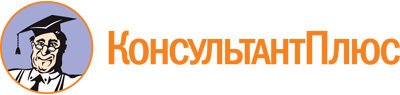 Постановление администрации НАО от 11.11.2013 N 398-п
(ред. от 31.07.2023)
"Об утверждении государственной программы Ненецкого автономного округа "Обеспечение гражданской защиты в Ненецком автономном округе"Документ предоставлен КонсультантПлюс

www.consultant.ru

Дата сохранения: 27.11.2023
 Список изменяющих документов(в ред. постановлений администрации НАОот 14.04.2014 N 117-п, от 04.09.2014 N 341-п, от 24.11.2014 N 442-п,от 06.03.2015 N 39-п, от 03.12.2015 N 395-п, от 17.08.2016 N 263-п,от 05.10.2016 N 319-п, от 05.04.2017 N 110-п, от 11.09.2017 N 288-п,от 08.05.2018 N 99-п, от 05.12.2018 N 298-п, от 24.04.2019 N 116-п,от 04.10.2019 N 267-п, от 04.03.2020 N 43-п, от 15.06.2020 N 162-п,от 22.10.2020 N 269-п, от 25.03.2021 N 90-п, от 28.07.2021 N 200-п,от 01.04.2022 N 86-п, от 06.04.2023 N 109-п, от 23.06.2023 N 186-п,от 31.07.2023 N 223-п)Список изменяющих документов(в ред. постановлений администрации НАОот 24.11.2014 N 442-п, от 06.03.2015 N 39-п, от 03.12.2015 N 395-п,от 17.08.2016 N 263-п, от 05.10.2016 N 319-п, от 05.04.2017 N 110-п,от 11.09.2017 N 288-п, от 08.05.2018 N 99-п, от 05.12.2018 N 298-п,от 24.04.2019 N 116-п, от 04.10.2019 N 267-п, от 04.03.2020 N 43-п,от 15.06.2020 N 162-п, от 22.10.2020 N 269-п, от 25.03.2021 N 90-п,от 28.07.2021 N 200-п, от 01.04.2022 N 86-п, от 06.04.2023 N 109-п,от 23.06.2023 N 186-п, от 31.07.2023 N 223-п)Наименование государственной программыГосударственная программа Ненецкого автономного округа "Обеспечение гражданской защиты в Ненецком автономном округе" (далее также - государственная программа)Ответственный исполнитель государственной программыУправление гражданской защиты и обеспечения пожарной безопасности Ненецкого автономного округаСоисполнители государственной программы-Участники государственной программыАппарат Администрации Ненецкого автономного округа (далее - Аппарат Администрации НАО);Департамент внутреннего контроля и надзора Ненецкого автономного округа (далее - ДВКН НАО);Департамент здравоохранения, труда и социальной защиты населения Ненецкого автономного округа (далее - Департамент ЗТ и СЗН НАО);Департамент природных ресурсов, экологии и агропромышленного комплекса Ненецкого автономного округа (далее - Департамент ПР и АПК НАО);Департамент строительства, жилищно-коммунального хозяйства, энергетики и транспорта Ненецкого автономного округа (далее - ДС и ЖКХ НАО);Департамент цифрового развития, связи и массовых коммуникаций Ненецкого автономного округа (далее - Департамент цифрового развития НАО);казенное учреждение Ненецкого автономного округа "Отряд государственной противопожарной службы" (далее также - КУ НАО "ОГПС");казенное учреждение Ненецкого автономного округа "Поисково-спасательная служба" (далее также - КУ НАО "ПСС");казенное учреждение Ненецкого автономного округа "Ненецкий информационно-аналитический центр";казенное учреждение Ненецкого автономного округа "Централизованный стройзаказчик";государственное бюджетное учреждение дополнительного образования Ненецкого автономного округа "Дворец спорта "Норд";государственное бюджетное учреждение Ненецкого автономного округа "Издательский дом Ненецкого автономного округа";государственное бюджетное учреждение Ненецкого автономного округа "Ненецкая телерадиовещательная компания";Администрация муниципального района "Заполярный район" Ненецкого автономного округа";Администрация муниципального образования "Городское поселение "Рабочий поселок Искателей" Заполярного района Ненецкого автономного округа"Перечень отдельных мероприятий, региональных проектов (не включенных в состав подпрограмм), подпрограмм государственной программыОтдельные мероприятия программы:"Расходы на содержание государственных органов и обеспечение их функций";"Расходы на обеспечение деятельности подведомственных казенных учреждений";"Укрепление и повышение уровня материально-технической базы КУ НАО "Поисково-спасательная служба";"Поощрение за достижение показателей деятельности органов исполнительной власти субъектов Российской Федерации";"Поощрение управленческих команд за достижение показателей деятельности исполнительных органов власти";"Дополнительные расходы окружного бюджета в условиях влияния геополитической ситуации";подпрограмма 1 "Реализация государственной политики в области гражданской обороны, предупреждения и ликвидации чрезвычайных ситуаций на территории Ненецкого автономного округа";подпрограмма 2 "Обеспечение безопасности людей на водных объектах в Ненецком автономном округе на 2014 - 2017 годы";подпрограмма 3 "Система обеспечения вызова экстренных оперативных служб по единому номеру "112" на территории Ненецкого автономного округа";подпрограмма 4 "Государственная поддержка социально ориентированных общественных объединений пожарной охраны в Ненецком автономном округе";подпрограмма 5 "Пожарная безопасность в Ненецком автономном округе";подпрограмма 6 "Снижение рисков и последствий чрезвычайных ситуаций межмуниципального и регионального характера в Ненецком автономном округе";подпрограмма 7 "Построение и развитие аппаратно-программного комплекса "Безопасный город"Цели государственной программыОбеспечение комплексной безопасности населения и территории Ненецкого автономного округа, защита материальных и культурных ценностей на территории Ненецкого автономного округа от опасностей и пожаров, возникающих при ведении военных действий или вследствие этих действий, а также при возникновении чрезвычайных ситуаций межмуниципального и регионального уровня природного и техногенного характераЗадачи государственной программы1. Совершенствование организационной основы сил гражданской обороны, обеспечения пожарной безопасности и защиты от чрезвычайных ситуаций природного и техногенного характера.2. Совершенствование системы управления и экстренного реагирования на чрезвычайные ситуации межмуниципального и регионального уровня природного или техногенного характера, которые могут привести к нарушению функционирования систем жизнеобеспечения населения, и ликвидации их последствий.3. Совершенствование системы подготовки руководящего состава и населения в области гражданской обороны, обеспечения пожарной безопасности и защиты от чрезвычайных ситуаций природного и техногенного характера.4. Укрепление сил и средств гражданской обороны, обеспечение пожарной безопасности и защиты от чрезвычайных ситуаций природного и техногенного характера в Ненецком автономном округе.5. Повышение уровня оперативности и совершенствование качества поисково-спасательных работ, предупреждение чрезвычайных ситуаций, которые могут привести к нарушению функционирования систем жизнеобеспечения населения, и ликвидации их последствий на территории Ненецкого автономного округа.6. Совершенствование системы связи и оповещения населения Ненецкого автономного округа по линии гражданской обороны, защиты от чрезвычайных ситуаций природного и техногенного характера и ликвидации их последствий.7. Приобретение материально-технических средств и резервов, создание условий для хранения, использования и восполнения резервов материальных запасов по линии гражданской обороны, защиты от чрезвычайных ситуаций природного и техногенного характера и ликвидации их последствийПеречень целевых показателей государственной программы1. Количество сельских населенных пунктов, обеспеченныхпожарной охраной.2. Количество муниципальных образований, в которых построены терминальные пункты оповещения (ТПО) региональной автоматизированной системы централизованного оповещения (РАСЦО).3. Количество муниципальных образований Ненецкого автономного округа (городской округ, муниципальный район), в которых система-112 создана в полном объеме.4. Количество мест временного размещения населенияСрок реализации государственной программы (при необходимости - этапы реализации)Государственная программа реализуется с 2014 года по 2026 годОбъемы бюджетных ассигнований государственной программы (в разбивке по годам реализации и источникам финансирования)Общий объем финансирования программы - 2 946 634,7 тыс. рублей, в том числе:за счет средств окружного бюджета - 2 918 226,4 тыс. рублей, в том числе по годам:2014 год - 75 535,2 тыс. рублей;2015 год - 220 927,2 тыс. рублей;2016 год - 178 798,4 тыс. рублей;2017 год - 201 195,4 тыс. рублей;2018 год - 239 703,3 тыс. рублей;2019 год - 257 815,1 тыс. рублей;2020 год - 222 378,2 тыс. рублей;2021 год - 245 721,4 тыс. рублей;2022 год - 281 878,0 тыс. рублей;2023 год - 278 700,5 тыс. рублей;2024 год - 241 312,5 тыс. рублей;2025 год - 237 130,6 тыс. рублей;2026 год - 237 130,6 тыс. рублей;за счет средств федерального бюджета - 12 150,5 тыс. рублей, в том числе по годам:2014 год - 0,0 тыс. рублей;2015 год - 0,0 тыс. рублей;2016 год - 0,0 тыс. рублей;2017 год - 10 803,6 тыс. рублей;2018 год - 0,0 тыс. рублей;2019 год - 1 346,9 тыс. рублей;2020 год - 0,0 тыс. рублей;2021 год - 0,0 тыс. рублей;2022 год - 0,0 тыс. рублей;2023 год - 0,0 тыс. рублей;2024 год - 0,0 тыс. рублей;2025 год - 0,0 тыс. рублей;2026 год - 0,0 тыс. рублей;за счет средств местного бюджета - 16 257,8 тыс. рублей, в том числе по годам:2014 год - 50,5 тыс. рублей;2015 год - 0,0 тыс. рублей;2016 год - 11 999,3 тыс. рублей;2017 год - 4 208,0 тыс. рублей;2018 год - 0,0 тыс. рублей;2019 год - 0,0 тыс. рублей;2020 год - 0,0 тыс. рублей;2021 год - 0,0 тыс. рублей;2022 год - 0,0 тыс. рублей;2023 год - 0,0 тыс. рублей;2024 год - 0,0 тыс. рублей;2025 год - 0,0 тыс. рублей;2026 год - 0,0 тыс. рублейОбъем бюджетных ассигнований, предусмотренный на реализацию региональных проектов (не включенных в состав подпрограмм) (в разбивке по источникам финансирования)Всего - 0,0 тыс. рублейСправочно: объем налоговых расходов Ненецкого автономного округа в рамках реализации государственной программы (с расшифровкой по годам реализации государственной программы)-Наименование подпрограммыПодпрограмма 1 "Реализация государственной политики в области гражданской обороны, предупреждения и ликвидации чрезвычайных ситуаций на территории Ненецкого автономного округа"(в ред. постановления администрации НАО от 04.03.2020 N 43-п)(в ред. постановления администрации НАО от 04.03.2020 N 43-п)Ответственный исполнитель подпрограммы (соисполнитель государственной программы)Управление гражданской защиты и обеспечения пожарной безопасности Ненецкого автономного округа(в ред. постановлений администрации НАО от 05.04.2017 N 110-п, от 24.04.2019 N 116-п)(в ред. постановлений администрации НАО от 05.04.2017 N 110-п, от 24.04.2019 N 116-п)Участники подпрограммыАппарат Администрации НАО;ДВКН НАО;Департамент ЗТ и СЗН НАО;Департамент ПР и АПК НАО;ДС и ЖКХ НАО;Департамент цифрового развития НАО;КУ НАО "ПСС";КУ НАО "ОГПС";Администрация муниципального района "Заполярный район" Ненецкого автономного округа"(в ред. постановления администрации НАО от 06.04.2023 N 109-п)(в ред. постановления администрации НАО от 06.04.2023 N 109-п)Перечень региональных проектов (включенных в состав подпрограммы)Отсутствуют(введено постановлением администрации НАО от 24.04.2019 N 116-п)(введено постановлением администрации НАО от 24.04.2019 N 116-п)Цели подпрограммыЗаблаговременное выполнение мероприятий по подготовке к защите населения и территории Ненецкого автономного округа, материальных и культурных ценностей на территории Ненецкого автономного округа от опасностей, возникающих при ведении военных действий или вследствие этих действий, а также при возникновении чрезвычайных ситуаций природного, техногенного характераЗадачи подпрограммыСоздание и поддержание в готовности материально-технических средств гражданской обороны;подготовка эвакуационных мероприятий;подготовка мер, направленных на сохранение объектов, необходимых для устойчивого функционирования экономики и выживания населения в военное время;подготовка системы управления гражданской обороны в военное время;обучение населения способам гражданской обороны, подготовка руководящего состава и формирований гражданской обороны;пропаганда гражданской обороныПеречень целевых показателей подпрограммыКоличество приобретенных средств индивидуальной защиты для неработающего населения;количество пунктов информирования и оповещения населения (ПИОН) комплексной системы информирования и оповещения населения (КСИОН);количество терминальных пунктов оповещения региональной автоматизированной системы централизованного оповещения (РАСЦО)(в ред. постановления администрации НАО от 08.05.2018 N 99-п)(в ред. постановления администрации НАО от 08.05.2018 N 99-п)Срок реализации подпрограммы (при необходимости - этапы реализации)Подпрограмма реализуется с 2014 года по 2026 год(в ред. постановлений администрации НАО от 04.03.2020 N 43-п, от 25.03.2021 N 90-п, от 01.04.2022 N 86-п, от 06.04.2023 N 109-п)(в ред. постановлений администрации НАО от 04.03.2020 N 43-п, от 25.03.2021 N 90-п, от 01.04.2022 N 86-п, от 06.04.2023 N 109-п)Объем бюджетных ассигнований подпрограммы (в разбивке по источникам финансирования)Общий объем финансирования - 97 053,9 тыс. руб., из них:за счет средств окружного бюджета - 80 796,1 тыс. руб.;за счет средств местных бюджетов - 16 257,8 тыс. руб.(в ред. постановлений администрации НАО от 08.05.2018 N 99-п, от 05.12.2018 N 298-п, от 24.04.2019 N 116-п, от 04.10.2019 N 267-п, от 04.03.2020 N 43-п, от 15.06.2020 N 162-п, от 22.10.2020 N 269-п, от 25.03.2021 N 90-п, от 28.07.2021 N 200-п, от 01.04.2022 N 86-п, от 06.04.2023 N 109-п)(в ред. постановлений администрации НАО от 08.05.2018 N 99-п, от 05.12.2018 N 298-п, от 24.04.2019 N 116-п, от 04.10.2019 N 267-п, от 04.03.2020 N 43-п, от 15.06.2020 N 162-п, от 22.10.2020 N 269-п, от 25.03.2021 N 90-п, от 28.07.2021 N 200-п, от 01.04.2022 N 86-п, от 06.04.2023 N 109-п)Объем бюджетных ассигнований, предусмотренный на реализацию региональных проектов (включенных в состав подпрограммы) (в разбивке по источникам финансирования)Всего - 0,0 тыс. рублей(введено постановлением администрации НАО от 24.04.2019 N 116-п)(введено постановлением администрации НАО от 24.04.2019 N 116-п)Наименование подпрограммыПодпрограмма 2 "Обеспечение безопасности людей на водных объектах в Ненецком автономном округе на 2014 - 2017 годы"(в ред. постановления администрации НАО от 17.08.2016 N 263-п)(в ред. постановления администрации НАО от 17.08.2016 N 263-п)Ответственный исполнитель подпрограммыУправление гражданской защиты и обеспечения пожарной безопасности Ненецкого автономного округа(в ред. постановления администрации НАО от 05.04.2017 N 110-п)(в ред. постановления администрации НАО от 05.04.2017 N 110-п)Участники подпрограммыКазенное учреждение Ненецкого автономного округа "Поисково-спасательная служба";ГБОУ ДОД Ненецкого автономного округа "Дворец спорта для детей и юношества "НОРД";Государственное бюджетное учреждение Ненецкого автономного округа "Ненецкая телерадиовещательная компания";Государственное бюджетное учреждение Ненецкого автономного округа "Издательский дом Ненецкого автономного округа"(в ред. постановления администрации НАО от 05.04.2017 N 110-п)(в ред. постановления администрации НАО от 05.04.2017 N 110-п)Цели подпрограммыПовышение уровня безопасности людей на водных объектах в Ненецком автономном округеЗадачи подпрограммыСоздание условий для предотвращения гибели людей на водных объектах;повышение качества и эффективности профилактической работы в области обеспечения безопасности людей на водных объектах;организация взаимодействия органов государственной власти, местного самоуправления и общественных организаций в решении вопросов профилактики несчастных случаев на воде и пропаганде здорового образа жизни;создание условий для обучения населения приемам спасения на воде, прежде всего детейПеречень целевых показателей подпрограммыКоличество патрулирований и рейдов на водных объектах;количество выступлений, лекций, бесед, публикаций в средствах массовой информации, направленных на предупреждение несчастных случаев на водных объектах;количество человек, обученных приемам спасания людей на воде;количество оборудованных стендов по профилактике и предупреждению несчастных случаев на воде;количество учений и тренировок спасателей по отработке приемов и способов спасания людей на водных объектах;количество созданных мобильных передвижных спасательных постовСрок реализации подпрограммы (при необходимости - этапы реализации)Подпрограмма реализуется с 2014 года по 2017 год(в ред. постановления администрации НАО от 04.03.2020 N 43-п)(в ред. постановления администрации НАО от 04.03.2020 N 43-п)Объем бюджетных ассигнований подпрограммы (в разбивке по источникам финансирования)Общий объем финансирования - 0 рублейНаименование подпрограммыПодпрограмма 3 "Система обеспечения вызова экстренных оперативных служб по единому номеру "112" на территории Ненецкого автономного округа"(в ред. постановлений администрации НАО от 05.12.2018 N 298-п, от 04.03.2020 N 43-п)(в ред. постановлений администрации НАО от 05.12.2018 N 298-п, от 04.03.2020 N 43-п)Ответственный исполнитель подпрограммы (соисполнитель государственной программы)Управление гражданской защиты и обеспечения пожарной безопасности Ненецкого автономного округа(в ред. постановлений администрации НАО от 05.04.2017 N 110-п, от 24.04.2019 N 116-п)(в ред. постановлений администрации НАО от 05.04.2017 N 110-п, от 24.04.2019 N 116-п)Участники подпрограммыКазенное учреждение Ненецкого автономного округа "Поисково-спасательная служба";Казенное учреждение Ненецкого автономного округа "Централизованный стройзаказчик";Государственное бюджетное учреждение Ненецкого автономного округа "Ненецкая телерадиовещательная компания";Государственное бюджетное учреждение Ненецкого автономного округа "Издательский дом Ненецкого автономного округа"(в ред. постановления администрации НАО от 05.04.2017 N 110-п)(в ред. постановления администрации НАО от 05.04.2017 N 110-п)Перечень региональных проектов (включенных в состав подпрограммы)Отсутствуют(введено постановлением администрации НАО от 24.04.2019 N 116-п)(введено постановлением администрации НАО от 24.04.2019 N 116-п)Цели подпрограммы 1Повышение безопасности населения Ненецкого автономного округа и снижение социально-экономического ущерба от чрезвычайных ситуаций и происшествий путем сокращения времени реагирования экстренных оперативных служб при обращениях населения по единому номеру "112"Задачи подпрограммыСоздание телекоммуникационной инфраструктуры системы-112;создание информационно-технической инфраструктуры системы-112;создание системы обучения персонала системы-112;обеспечение информирования населенияПеречень целевых показателей подпрограммыДоля населения, проживающего на территориях муниципальных образований Ненецкого автономного округа, в которых развернута система-112, в общем количестве населения Ненецкого автономного округа;количество муниципальных образований Ненецкого автономного округа (городской округ, муниципальный район), в которых система-112 создана в полном объеме;доля персонала системы-112 и сотрудников взаимодействующих ДДС, прошедших обучение, в общем необходимом их количестве в Ненецком автономном округе;сокращение среднего времени комплексного реагирования экстренных оперативных служб на вызовы (обращения) населения по номеру "112" по сравнению с 2010 годом;снижение числа пострадавших в чрезвычайных ситуациях и происшествиях на территориях муниципальных образований Ненецкого автономного округа, в которых развернута система-112, по сравнению с 2010 годом;снижение числа погибших в чрезвычайных ситуациях и происшествиях на территориях муниципальных образований Ненецкого автономного округа, в которых развернута система-112, по сравнению с 2010 годом;сокращение экономического ущерба от чрезвычайных ситуаций и происшествий на территориях муниципальных образований Ненецкого автономного округа, в которых развернута система-112, по сравнению с 2010 годом(в ред. постановления администрации НАО от 08.05.2018 N 99-п)(в ред. постановления администрации НАО от 08.05.2018 N 99-п)Срок реализации подпрограммы (при необходимости - этапы реализации)Подпрограмма реализуется с 2014 года по 2026 год(в ред. постановлений администрации НАО от 04.03.2020 N 43-п, от 25.03.2021 N 90-п, от 01.04.2022 N 86-п, от 06.04.2023 N 109-п)(в ред. постановлений администрации НАО от 04.03.2020 N 43-п, от 25.03.2021 N 90-п, от 01.04.2022 N 86-п, от 06.04.2023 N 109-п)Объем бюджетных ассигнований подпрограммы (в разбивке по источникам финансирования)Объем финансирования подпрограммы составляет - 87 236,1 тыс. руб., из них:средства окружного бюджета - 76 432,5 тыс. руб.;средства федерального бюджета - 10 803,6 тыс. руб.(в ред. постановлений администрации НАО от 04.10.2019 N 267-п, от 04.03.2020 N 43-п, от 15.06.2020 N 162-п, от 22.10.2020 N 269-п, от 25.03.2021 N 90-п, от 28.07.2021 N 200-п, от 01.04.2022 N 86-п, от 06.04.2023 N 109-п)(в ред. постановлений администрации НАО от 04.10.2019 N 267-п, от 04.03.2020 N 43-п, от 15.06.2020 N 162-п, от 22.10.2020 N 269-п, от 25.03.2021 N 90-п, от 28.07.2021 N 200-п, от 01.04.2022 N 86-п, от 06.04.2023 N 109-п)Объем бюджетных ассигнований, предусмотренный на реализацию региональных проектов (включенных в состав подпрограммы) (в разбивке по источникам финансирования)Всего - 0,0 тыс. рублей(введено постановлением администрации НАО от 24.04.2019 N 116-п)(введено постановлением администрации НАО от 24.04.2019 N 116-п)Наименование подпрограммыПодпрограмма 4 "Государственная поддержка социально ориентированных общественных объединений пожарной охраны в Ненецком автономном округе(в ред. постановления администрации НАО от 05.12.2018 N 298-п)(в ред. постановления администрации НАО от 05.12.2018 N 298-п)Ответственный исполнитель подпрограммы (соисполнитель государственной программы)Управление гражданской защиты и обеспечения пожарной безопасности Ненецкого автономного округа(в ред. постановлений администрации НАО от 05.12.2018 N 298-п, от 24.04.2019 N 116-п)(в ред. постановлений администрации НАО от 05.12.2018 N 298-п, от 24.04.2019 N 116-п)Участники подпрограммыКазенное учреждение Ненецкого автономного округа "Поисково-спасательная служба";государственное бюджетное учреждение Ненецкого автономного округа "Ненецкая телерадиовещательная компания";государственное бюджетное учреждение Ненецкого автономного округа "Издательский дом Ненецкого автономного округа"(в ред. постановления администрации НАО от 05.12.2018 N 298-п)(в ред. постановления администрации НАО от 05.12.2018 N 298-п)Перечень региональных проектов (включенных в состав подпрограммы)Отсутствуют(введено постановлением администрации НАО от 24.04.2019 N 116-п)(введено постановлением администрации НАО от 24.04.2019 N 116-п)Цели подпрограммыРазвитие системы социально ориентированных общественных объединений пожарной охраны (далее также - объединения пожарной охраны, добровольная пожарная охрана), увеличение числа добровольных пожарных, качественное повышение уровня защищенности населения и объектов экономики от пожаров в Ненецком автономном округе(в ред. постановления администрации НАО от 05.12.2018 N 298-п)(в ред. постановления администрации НАО от 05.12.2018 N 298-п)Задачи подпрограммыРаспространение культуры пожаробезопасного поведения населения;повышение качества и эффективности профилактической работы в области обеспечения пожарной безопасности объединениями пожарной охраны;создание условий для повышения доступности пропаганды и агитации объединений пожарной охраныПеречень целевых показателей подпрограммыКоличество зарегистрированных добровольных пожарных;количество передач, выступлений, посвященных пожаробезопасному поведению населения, на телевидении и в радиоэфире;количество статей, публикаций, объявлений посвященных пожаробезопасному поведению населения, в печатных изданиях Ненецкого автономного округа;количество выступлений, лекций, учебно-методических и профилактических мероприятий;количество сельских населенных пунктов Ненецкого автономного округа, обеспеченных добровольной пожарной охраной(в ред. постановления администрации НАО от 05.12.2018 N 298-п)(в ред. постановления администрации НАО от 05.12.2018 N 298-п)Срок реализации подпрограммы (при необходимости - этапы реализации)Подпрограмма реализуется с 2014 года по 2019 год(в ред. постановления администрации НАО от 04.03.2020 N 43-п)(в ред. постановления администрации НАО от 04.03.2020 N 43-п)Объем бюджетных ассигнований подпрограммы (в разбивке по источникам финансирования)Общий объем финансирования - 8 302,9 тыс. руб., из них за счет средств окружного бюджета - 8 302,9 тыс. руб.(в ред. постановлений администрации НАО от 05.12.2018 N 298-п, от 24.04.2019 N 116-п)(в ред. постановлений администрации НАО от 05.12.2018 N 298-п, от 24.04.2019 N 116-п)Объем бюджетных ассигнований, предусмотренный на реализацию региональных проектов (включенных в состав подпрограммы) (в разбивке по источникам финансирования)Всего - 0,0 тыс. рублей(введено постановлением администрации НАО от 24.04.2019 N 116-п)(введено постановлением администрации НАО от 24.04.2019 N 116-п)Наименование подпрограммыПодпрограмма 5 "Пожарная безопасность в Ненецком автономном округе"(в ред. постановлений администрации НАО от 05.10.2016 N 319-п, от 08.05.2018 N 99-п)(в ред. постановлений администрации НАО от 05.10.2016 N 319-п, от 08.05.2018 N 99-п)Ответственный исполнитель подпрограммы (соисполнитель государственной программы)Управление гражданской защиты и обеспечения пожарной безопасности Ненецкого автономного округа;(в ред. постановлений администрации НАО от 08.05.2018 N 99-п, от 24.04.2019 N 116-п, от 06.04.2023 N 109-п)(в ред. постановлений администрации НАО от 08.05.2018 N 99-п, от 24.04.2019 N 116-п, от 06.04.2023 N 109-п)Участники подпрограммыКазенное учреждение Ненецкого автономного округа "Отряд государственной противопожарной службы";Казенное учреждение Ненецкого автономного округа "Поисково-спасательная служба"Перечень региональных проектов (включенных в состав подпрограммы)Отсутствуют(введено постановлением администрации НАО от 24.04.2019 N 116-п)(введено постановлением администрации НАО от 24.04.2019 N 116-п)Цели подпрограммыСоздание системы обеспечения пожарной безопасности, направленной на предотвращение пожара, обеспечение безопасности людей и защиты имущества при пожареЗадачи подпрограммыУкрепление материально-технической базы казенных учреждений Ненецкого автономного округа, подведомственных Комитету гражданской обороны Ненецкого автономного округа, и развитие противопожарной инфраструктуры;развитие добровольной пожарной охраны в населенных пунктах Ненецкого автономного округа;проведение профилактических мероприятий, направленных на предотвращение пожаров на территории Ненецкого автономного округаПеречень целевых показателей подпрограммыКоличество сельских населенных пунктов обеспеченных пожарной охраной (государственная противопожарная служба);количество пожаров в сельских населенных пунктах (отчетное - среднее за 2009 - 2013 гг.);размер прямого материального ущерба от пожаров (отчетное - среднее за 2009 - 2013 гг.);количество построенных гаражей для спецтехники;количество сельских населенных пунктов Ненецкого автономного округа, обеспеченных добровольной пожарной охраной(в ред. постановлений администрации НАО от 05.12.2018 N 298-п, от 25.03.2021 N 90-п)(в ред. постановлений администрации НАО от 05.12.2018 N 298-п, от 25.03.2021 N 90-п)Срок реализации подпрограммы (при необходимости - этапы реализации)Подпрограмма реализуется с 2015 года по 2026 год(в ред. постановлений администрации НАО от 04.03.2020 N 43-п, от 25.03.2021 N 90-п, от 01.04.2022 N 86-п, от 06.04.2023 N 109-п)(в ред. постановлений администрации НАО от 04.03.2020 N 43-п, от 25.03.2021 N 90-п, от 01.04.2022 N 86-п, от 06.04.2023 N 109-п)Объем бюджетных ассигнований подпрограммы (в разбивке по источникам финансирования)Общий объем финансирования - 1 325 268,7 тыс. руб., из них за счет средств окружного бюджета - 1 325 268,7 тыс. руб.(в ред. постановлений администрации НАО от 05.12.2018 N 298-п, от 24.04.2019 N 116-п, от 04.03.2020 N 43-п, от 15.06.2020 N 162-п, от 22.10.2020 N 269-п, от 25.03.2021 N 90-п, от 28.07.2021 N 200-п, от 06.04.2023 N 109-п)(в ред. постановлений администрации НАО от 05.12.2018 N 298-п, от 24.04.2019 N 116-п, от 04.03.2020 N 43-п, от 15.06.2020 N 162-п, от 22.10.2020 N 269-п, от 25.03.2021 N 90-п, от 28.07.2021 N 200-п, от 06.04.2023 N 109-п)Объем бюджетных ассигнований, предусмотренный на реализацию региональных проектов (включенных в состав подпрограммы) (в разбивке по источникам финансирования)Всего - 0,0 тыс. рублей(введено постановлением администрации НАО от 24.04.2019 N 116-п)(введено постановлением администрации НАО от 24.04.2019 N 116-п)NНаименование показателей200920102011201220131Произошло пожаров54495453412Травмировано людей7971263Погибло людей9738114Спасено людей11253331365Материальный ущерб (тыс. руб.)1388361304523763641391Наименование подпрограммыПодпрограмма 6 "Снижение рисков и последствий чрезвычайных ситуаций межмуниципального и регионального характера в Ненецком автономном округе"(в ред. постановления администрации НАО от 04.03.2020 N 43-п)(в ред. постановления администрации НАО от 04.03.2020 N 43-п)Ответственный исполнитель подпрограммы (соисполнитель государственной программы)Управление гражданской защиты и обеспечения пожарной безопасности Ненецкого автономного округа(в ред. постановлений администрации НАО от 05.04.2017 N 110-п, от 24.04.2019 N 116-п)(в ред. постановлений администрации НАО от 05.04.2017 N 110-п, от 24.04.2019 N 116-п)Участники подпрограммыКазенное учреждение Ненецкого автономного округа "Отряд государственной противопожарной службы";Казенное учреждение Ненецкого автономного округа "Поисково-спасательная служба";Казенное учреждение Ненецкого автономного округа "Ненецкий информационно-аналитический центр"(в ред. постановления администрации НАО от 03.12.2015 N 395-п)(в ред. постановления администрации НАО от 03.12.2015 N 395-п)Перечень региональных проектов (включенных в состав подпрограммы)Отсутствуют(в ред. постановления администрации НАО от 24.04.2019 N 116-п)(в ред. постановления администрации НАО от 24.04.2019 N 116-п)Цели подпрограммыМаксимально возможное уменьшение риска возникновения чрезвычайных ситуаций, а также сохранение здоровья людей, снижение размеров ущерба окружающей среде и материальных потерь в случае их возникновения;заблаговременная подготовка для проведения аварийно-спасательных и других неотложных работ, проводимых при возникновении чрезвычайных ситуаций и направленных на спасение жизни и сохранение здоровья людей, снижение размеров ущерба окружающей среде и материальных потерь, а также на локализацию зон чрезвычайных ситуаций, прекращение действия характерных для них опасных факторовЗадачи подпрограммыПредупреждение чрезвычайных ситуаций межмуниципального и регионального характера, стихийных бедствий, эпидемий и ликвидация их последствий;реализация мероприятий, направленных на спасение жизни и сохранение здоровья людей при чрезвычайных ситуациях;создание резерва материальных ресурсов для ликвидации чрезвычайных ситуацийПеречень целевых показателей подпрограммыКоличество спасательных центров;соотношение поданных и реализованных обращений по поиску и спасению людей(в ред. постановления администрации НАО от 25.03.2021 N 90-п)(в ред. постановления администрации НАО от 25.03.2021 N 90-п)Срок реализации подпрограммы (при необходимости - этапы реализации)Подпрограмма реализуется с 2015 года по 2026 год(в ред. постановлений администрации НАО от 04.03.2020 N 43-п, от 25.03.2021 N 90-п, от 01.04.2022 N 86-п, от 06.04.2023 N 109-п)(в ред. постановлений администрации НАО от 04.03.2020 N 43-п, от 25.03.2021 N 90-п, от 01.04.2022 N 86-п, от 06.04.2023 N 109-п)Объем бюджетных ассигнований подпрограммы (в разбивке по источникам финансирования)Общий объем финансирования - 124 959,8 тыс. руб., из них за счет средств окружного бюджета - 124 959,8 тыс. руб.(в ред. постановлений администрации НАО от 05.12.2018 N 298-п, от 24.04.2019 N 116-п, от 04.10.2019 N 267-п, от 04.03.2020 N 43-п, от 25.03.2021 N 90-п, от 28.07.2021 N 200-п, от 01.04.2022 N 86-п, от 06.04.2023 N 109-п)(в ред. постановлений администрации НАО от 05.12.2018 N 298-п, от 24.04.2019 N 116-п, от 04.10.2019 N 267-п, от 04.03.2020 N 43-п, от 25.03.2021 N 90-п, от 28.07.2021 N 200-п, от 01.04.2022 N 86-п, от 06.04.2023 N 109-п)Объем бюджетных ассигнований, предусмотренный на реализацию региональных проектов (включенных в состав подпрограммы) (в разбивке по источникам финансирования)Всего - 0,0 тыс. рублей(в ред. постановления администрации НАО от 24.04.2019 N 116-п)(в ред. постановления администрации НАО от 24.04.2019 N 116-п)ПоказателиЧисленные значенияЧисленные значенияЧисленные значенияЧисленные значенияЧисленные значенияПоказатели2010 г.2011 г.2012 г.2013 г.2014 г.1. Всего произошло чрезвычайных ситуаций----12. Количество людей, пострадавших при чрезвычайных ситуациях000003. Количество людей, погибших при чрезвычайных ситуациях00000Наименование подпрограммыПодпрограмма 7 "Построение и развитие аппаратно-программного комплекса "Безопасный город"Ответственный исполнитель подпрограммыУправление гражданской защиты и обеспечения пожарной безопасности Ненецкого автономного округа(в ред. постановления администрации НАО от 05.04.2017 N 110-п)(в ред. постановления администрации НАО от 05.04.2017 N 110-п)Участники подпрограммыКазенное учреждение Ненецкого автономного округа "Отряд государственной противопожарной службы";Казенное учреждение Ненецкого автономного округа "Поисково-спасательная служба"Цели подпрограммыПовышение общего уровня общественной безопасности, правопорядка и безопасности среды обитания за счет существенного улучшения координации деятельности сил и служб, ответственных за решение этих задач, путем внедрения на территории Ненецкого автономного округа (в соответствии с едиными функциональными и технологическими стандартами) комплексной информационной системы, обеспечивающей прогнозирование, мониторинг, предупреждение и ликвидацию возможных угроз, а также контроль устранения последствий чрезвычайных ситуаций и правонарушений с интеграцией под ее управлением действий информационно-управляющих подсистем дежурных, диспетчерских и других служб для их оперативного взаимодействияЗадачи подпрограммыФормирование коммуникационной платформы для органов окружной власти с целью устранения рисков обеспечения общественной безопасности, правопорядка и безопасности среды обитания на базе межведомственного взаимодействия;разработка единых функциональных и технических требований к аппаратно-программным средствам, ориентированным на идентификацию потенциальных точек уязвимости, прогнозирование, реагирование и предупреждение угроз обеспечения безопасности;обеспечение информационного обмена между участниками всех действующих программ соответствующих федеральных органов исполнительной власти в области обеспечения безопасности через единое информационное пространство с учетом разграничения прав доступа к информации разного характера;обеспечение информационного обмена на федеральном, региональном и муниципальном уровнях через единое информационное пространство с учетом разграничения прав доступа к информации разного характера;создание дополнительных инструментов на базе муниципальных образований для оптимизации работы существующей системы мониторинга состояния общественной безопасности;построение и развитие систем ситуационного анализа причин дестабилизации обстановки и прогнозирования существующих и потенциальных угроз для обеспечения безопасности населения Ненецкого автономного округаПеречень целевых показателей подпрограммыПроект АПК "Безопасный город" и создание опытного образца;государственные испытания АПК "Безопасный город"Срок реализации подпрограммы (при необходимости - этапы реализации)Подпрограмма реализуется с 2017 года по 2018 год(в ред. постановления администрации НАО от 04.03.2020 N 43-п)(в ред. постановления администрации НАО от 04.03.2020 N 43-п)Объем бюджетных ассигнований подпрограммы (в разбивке по источникам финансирования)Общий объем финансирования - 0,0 тыс. руб.(в ред. постановления администрации НАО от 05.12.2018 N 298-п)(в ред. постановления администрации НАО от 05.12.2018 N 298-п)Список изменяющих документов(в ред. постановлений администрации НАО от 06.04.2023 N 109-п,от 23.06.2023 N 186-п)N п/пНаименование отдельного мероприятия, регионального проекта, подпрограммы, основного мероприятия, целевого показателяЕд. изм.Значение целевого показателяЗначение целевого показателяЗначение целевого показателяЗначение целевого показателяЗначение целевого показателяЗначение целевого показателяЗначение целевого показателяЗначение целевого показателяЗначение целевого показателяЗначение целевого показателяЗначение целевого показателяЗначение целевого показателяЗначение целевого показателяЗначение целевого показателяНормативный правовой акт, которым утверждена методика расчета показателя (указывается пункт федерального плана статистических работ, ссылка на методику, принятую международными организациями, методику, утвержденную федеральными органами исполнительной власти, исполнительными органами государственной власти Ненецкого автономного округа)N п/пНаименование отдельного мероприятия, регионального проекта, подпрограммы, основного мероприятия, целевого показателяЕд. изм.Отчетный год2014 год2015 год2016 год2017 год2018 год2019 год2020 год2021 год2022 год2023 год2024 год2025 год2026 годНормативный правовой акт, которым утверждена методика расчета показателя (указывается пункт федерального плана статистических работ, ссылка на методику, принятую международными организациями, методику, утвержденную федеральными органами исполнительной власти, исполнительными органами государственной власти Ненецкого автономного округа)123456789101112131415161718Государственная программа Ненецкого автономного округа "Обеспечение гражданской защиты в Ненецком автономном округе"Государственная программа Ненецкого автономного округа "Обеспечение гражданской защиты в Ненецком автономном округе"Государственная программа Ненецкого автономного округа "Обеспечение гражданской защиты в Ненецком автономном округе"Государственная программа Ненецкого автономного округа "Обеспечение гражданской защиты в Ненецком автономном округе"Государственная программа Ненецкого автономного округа "Обеспечение гражданской защиты в Ненецком автономном округе"Государственная программа Ненецкого автономного округа "Обеспечение гражданской защиты в Ненецком автономном округе"Государственная программа Ненецкого автономного округа "Обеспечение гражданской защиты в Ненецком автономном округе"Государственная программа Ненецкого автономного округа "Обеспечение гражданской защиты в Ненецком автономном округе"Государственная программа Ненецкого автономного округа "Обеспечение гражданской защиты в Ненецком автономном округе"Государственная программа Ненецкого автономного округа "Обеспечение гражданской защиты в Ненецком автономном округе"Государственная программа Ненецкого автономного округа "Обеспечение гражданской защиты в Ненецком автономном округе"Государственная программа Ненецкого автономного округа "Обеспечение гражданской защиты в Ненецком автономном округе"Государственная программа Ненецкого автономного округа "Обеспечение гражданской защиты в Ненецком автономном округе"Государственная программа Ненецкого автономного округа "Обеспечение гражданской защиты в Ненецком автономном округе"Государственная программа Ненецкого автономного округа "Обеспечение гражданской защиты в Ненецком автономном округе"Государственная программа Ненецкого автономного округа "Обеспечение гражданской защиты в Ненецком автономном округе"Государственная программа Ненецкого автономного округа "Обеспечение гражданской защиты в Ненецком автономном округе"Государственная программа Ненецкого автономного округа "Обеспечение гражданской защиты в Ненецком автономном округе"1.Количество сельских населенных пунктов, обеспеченных пожарной охранойед.1215181818213131313145454545Федеральный закон от 22.07.2008 N 123-ФЗ "Технический регламент о требованиях пожарной безопасности", приказ Комитета гражданской обороны Ненецкого автономного округа от 20.10.2014 N 15 "Об утверждении методики расчета показателей государственной программы "Обеспечение гражданской защиты в Ненецком автономном округе" (далее - приказ от 20.10.2015 N 15)2.Количество муниципальных образований, в которых построены терминальные пункты оповещения (ТПО) региональной автоматизированной системы централизованного оповещения (РАСЦО)ед.1112223478----Сведения по запросу в Управление гражданской защиты и обеспечения пожарной безопасности Ненецкого автономного округа, приказ от 20.10.2015 N 153.Количество муниципальных образований Ненецкого автономного округа (городской округ, муниципальный район), в которых система-112 создана в полном объемеед.00002222222222Указ Президента Российской Федерации от 28.12.2010 N 1632 "О совершенствовании системы обеспечения вызова экстренных оперативных служб на территории Российской Федерации", постановление Администрации Ненецкого автономного округа от 04.04.2013 N 133-п "О системе обеспечения вызова экстренных оперативных служб по единому номеру "112" на территории Ненецкого автономного округа", приказ от 20.10.2015 N 154.Количество мест временного размещения населениямест06464646464--------Постановление Правительства Российской Федерации от 21.05.2007 N 304 "О классификации чрезвычайных ситуаций природного и техногенного характера" (ЧС регионального характера от 50 до 500 пострадавших), приказ от 20.10.2015 N 15Подпрограмма 1 "Реализация государственной политики в области гражданской обороны, предупреждения и ликвидации чрезвычайных ситуаций на территории Ненецкого автономного округа"Подпрограмма 1 "Реализация государственной политики в области гражданской обороны, предупреждения и ликвидации чрезвычайных ситуаций на территории Ненецкого автономного округа"Подпрограмма 1 "Реализация государственной политики в области гражданской обороны, предупреждения и ликвидации чрезвычайных ситуаций на территории Ненецкого автономного округа"Подпрограмма 1 "Реализация государственной политики в области гражданской обороны, предупреждения и ликвидации чрезвычайных ситуаций на территории Ненецкого автономного округа"Подпрограмма 1 "Реализация государственной политики в области гражданской обороны, предупреждения и ликвидации чрезвычайных ситуаций на территории Ненецкого автономного округа"Подпрограмма 1 "Реализация государственной политики в области гражданской обороны, предупреждения и ликвидации чрезвычайных ситуаций на территории Ненецкого автономного округа"Подпрограмма 1 "Реализация государственной политики в области гражданской обороны, предупреждения и ликвидации чрезвычайных ситуаций на территории Ненецкого автономного округа"Подпрограмма 1 "Реализация государственной политики в области гражданской обороны, предупреждения и ликвидации чрезвычайных ситуаций на территории Ненецкого автономного округа"Подпрограмма 1 "Реализация государственной политики в области гражданской обороны, предупреждения и ликвидации чрезвычайных ситуаций на территории Ненецкого автономного округа"Подпрограмма 1 "Реализация государственной политики в области гражданской обороны, предупреждения и ликвидации чрезвычайных ситуаций на территории Ненецкого автономного округа"Подпрограмма 1 "Реализация государственной политики в области гражданской обороны, предупреждения и ликвидации чрезвычайных ситуаций на территории Ненецкого автономного округа"Подпрограмма 1 "Реализация государственной политики в области гражданской обороны, предупреждения и ликвидации чрезвычайных ситуаций на территории Ненецкого автономного округа"Подпрограмма 1 "Реализация государственной политики в области гражданской обороны, предупреждения и ликвидации чрезвычайных ситуаций на территории Ненецкого автономного округа"Подпрограмма 1 "Реализация государственной политики в области гражданской обороны, предупреждения и ликвидации чрезвычайных ситуаций на территории Ненецкого автономного округа"Подпрограмма 1 "Реализация государственной политики в области гражданской обороны, предупреждения и ликвидации чрезвычайных ситуаций на территории Ненецкого автономного округа"Подпрограмма 1 "Реализация государственной политики в области гражданской обороны, предупреждения и ликвидации чрезвычайных ситуаций на территории Ненецкого автономного округа"Подпрограмма 1 "Реализация государственной политики в области гражданской обороны, предупреждения и ликвидации чрезвычайных ситуаций на территории Ненецкого автономного округа"Подпрограмма 1 "Реализация государственной политики в области гражданской обороны, предупреждения и ликвидации чрезвычайных ситуаций на территории Ненецкого автономного округа"5.Количество пунктов информирования и оповещения населения (ПИОН) комплексной системы информирования и оповещения населения (КСИОН)ед.1619191919191919191919191919Приказ МЧС России N 422 от 26.07.2006 "Об утверждении Положения о системах оповещения населения" (сведения по запросу в Управление гражданской защиты и обеспечения пожарной безопасности Ненецкого автономного округа), приказ от 20.10.2015 N 156.Количество терминальных пунктов оповещения региональной автоматизированной системы централизованного оповещения (РАСЦО)ед.0001719192122555555Проект "Региональная автоматизированная система централизованного оповещения гражданской обороны (РАСЦО ГО) Ненецкого автономного округа", приказ от 20.10.2015 N 15, Соглашение о намерениях от 26.08.2016 N 01-13-149/16, Соглашение о намерениях реализации мероприятия государственной программы "Обеспечение гражданской защиты в Ненецком автономном округе" от 17.05.2017 N 01-13-170/177.Количество приобретенных средств индивидуальной защиты для неработающего населенияшт.92000000--------Подпрограмма 2 "Обеспечение безопасности людей на водных объектах в Ненецком автономном округе на 2014 - 2017 годы"Подпрограмма 2 "Обеспечение безопасности людей на водных объектах в Ненецком автономном округе на 2014 - 2017 годы"Подпрограмма 2 "Обеспечение безопасности людей на водных объектах в Ненецком автономном округе на 2014 - 2017 годы"Подпрограмма 2 "Обеспечение безопасности людей на водных объектах в Ненецком автономном округе на 2014 - 2017 годы"Подпрограмма 2 "Обеспечение безопасности людей на водных объектах в Ненецком автономном округе на 2014 - 2017 годы"Подпрограмма 2 "Обеспечение безопасности людей на водных объектах в Ненецком автономном округе на 2014 - 2017 годы"Подпрограмма 2 "Обеспечение безопасности людей на водных объектах в Ненецком автономном округе на 2014 - 2017 годы"Подпрограмма 2 "Обеспечение безопасности людей на водных объектах в Ненецком автономном округе на 2014 - 2017 годы"Подпрограмма 2 "Обеспечение безопасности людей на водных объектах в Ненецком автономном округе на 2014 - 2017 годы"Подпрограмма 2 "Обеспечение безопасности людей на водных объектах в Ненецком автономном округе на 2014 - 2017 годы"Подпрограмма 2 "Обеспечение безопасности людей на водных объектах в Ненецком автономном округе на 2014 - 2017 годы"Подпрограмма 2 "Обеспечение безопасности людей на водных объектах в Ненецком автономном округе на 2014 - 2017 годы"Подпрограмма 2 "Обеспечение безопасности людей на водных объектах в Ненецком автономном округе на 2014 - 2017 годы"Подпрограмма 2 "Обеспечение безопасности людей на водных объектах в Ненецком автономном округе на 2014 - 2017 годы"Подпрограмма 2 "Обеспечение безопасности людей на водных объектах в Ненецком автономном округе на 2014 - 2017 годы"Подпрограмма 2 "Обеспечение безопасности людей на водных объектах в Ненецком автономном округе на 2014 - 2017 годы"Подпрограмма 2 "Обеспечение безопасности людей на водных объектах в Ненецком автономном округе на 2014 - 2017 годы"Подпрограмма 2 "Обеспечение безопасности людей на водных объектах в Ненецком автономном округе на 2014 - 2017 годы"8.Количество патрулирований и рейдов на водных объектахед.2703103373740---------Приказ от 20.10.2015 N 159.Количество выступлений, лекций, бесед, публикаций в средствах массовой информации, направленных на предупреждение несчастных случаев на водных объектахед.839195100105---------Приказ от 20.10.2015 N 1510.Количество человек, обученных приемам спасания людей на водечел.10304000---------Приказ от 20.10.2015 N 1511.Количество оборудованных стендов по профилактике и предупреждению несчастных случаев на водеед.391100---------Приказ от 20.10.2015 N 1512.Количество учений и тренировок спасателей по отработке приемов и способов спасания людей на водных объектахед.36757---------Приказ от 20.10.2015 N 1513.Количество созданных мобильных передвижных спасательных постовед.11100---------Приказ от 20.10.2015 N 15Подпрограмма 3 "Система обеспечения вызова экстренных оперативных служб по единому номеру "112" на территории Ненецкого автономного округа"Подпрограмма 3 "Система обеспечения вызова экстренных оперативных служб по единому номеру "112" на территории Ненецкого автономного округа"Подпрограмма 3 "Система обеспечения вызова экстренных оперативных служб по единому номеру "112" на территории Ненецкого автономного округа"Подпрограмма 3 "Система обеспечения вызова экстренных оперативных служб по единому номеру "112" на территории Ненецкого автономного округа"Подпрограмма 3 "Система обеспечения вызова экстренных оперативных служб по единому номеру "112" на территории Ненецкого автономного округа"Подпрограмма 3 "Система обеспечения вызова экстренных оперативных служб по единому номеру "112" на территории Ненецкого автономного округа"Подпрограмма 3 "Система обеспечения вызова экстренных оперативных служб по единому номеру "112" на территории Ненецкого автономного округа"Подпрограмма 3 "Система обеспечения вызова экстренных оперативных служб по единому номеру "112" на территории Ненецкого автономного округа"Подпрограмма 3 "Система обеспечения вызова экстренных оперативных служб по единому номеру "112" на территории Ненецкого автономного округа"Подпрограмма 3 "Система обеспечения вызова экстренных оперативных служб по единому номеру "112" на территории Ненецкого автономного округа"Подпрограмма 3 "Система обеспечения вызова экстренных оперативных служб по единому номеру "112" на территории Ненецкого автономного округа"Подпрограмма 3 "Система обеспечения вызова экстренных оперативных служб по единому номеру "112" на территории Ненецкого автономного округа"Подпрограмма 3 "Система обеспечения вызова экстренных оперативных служб по единому номеру "112" на территории Ненецкого автономного округа"Подпрограмма 3 "Система обеспечения вызова экстренных оперативных служб по единому номеру "112" на территории Ненецкого автономного округа"Подпрограмма 3 "Система обеспечения вызова экстренных оперативных служб по единому номеру "112" на территории Ненецкого автономного округа"Подпрограмма 3 "Система обеспечения вызова экстренных оперативных служб по единому номеру "112" на территории Ненецкого автономного округа"Подпрограмма 3 "Система обеспечения вызова экстренных оперативных служб по единому номеру "112" на территории Ненецкого автономного округа"Подпрограмма 3 "Система обеспечения вызова экстренных оперативных служб по единому номеру "112" на территории Ненецкого автономного округа"14.Доля населения, проживающего на территориях муниципальных образований Ненецкого автономного округа, в которых развернута система-112, в общем количестве населения Ненецкого автономного округа%0000100100100100100100100100100100Постановление Правительства Российской Федерации от 16.03.2013 N 223 "О федеральной целевой программе "Создание системы обеспечения вызова экстренных оперативных служб по единому номеру "112" в Российской Федерации на 2013 - 2017 годы" (далее - постановление Правительства РФ от 16.03.2013 N 223)15.Количество муниципальных образований Ненецкого автономного округа (городской округ, муниципальный район), в которых система-112 создана в полном объемеед.00002---------Постановление Правительства РФ от 16.03.2013 N 22316.Доля персонала системы-112 и сотрудников, взаимодействующих ДДС, прошедших обучение, в общем необходимом их количестве в Ненецком автономном округе%000067---------Постановление Правительства РФ от 16.03.2013 N 22317.Сокращение среднего времени комплексного реагирования экстренных оперативных служб на вызовы (обращения) населения по номеру "112" на территории Ненецкого автономного округа по сравнению с 2010 годом%000012,5---------Постановление Правительства РФ от 16.03.2013 N 22318.Снижение числа пострадавших в чрезвычайных ситуациях и происшествиях на территориях муниципальных образований Ненецкого автономного округа, в которых развернута система-112, по сравнению с 2010 годомчел.000090---------Постановление Правительства РФ от 16.03.2013 N 22319.Снижение числа погибших в чрезвычайных ситуациях и происшествиях на территориях муниципальных образований Ненецкого автономного округа, в которых развернута система-112, по сравнению с 2010 годомчел.00005---------Постановление Правительства РФ от 16.03.2013 N 22320.Сокращение экономического ущерба от чрезвычайных ситуаций и происшествий на территориях муниципальных образований Ненецкого автономного округа, в которых развернута система-112, по сравнению с 2010 годомтыс. руб.00002 208,8---------Постановление Правительства РФ от 16.03.2013 N 223Подпрограмма 4 "Государственная поддержка социально ориентированных общественных объединений пожарной охраны в Ненецком автономном округе"Подпрограмма 4 "Государственная поддержка социально ориентированных общественных объединений пожарной охраны в Ненецком автономном округе"Подпрограмма 4 "Государственная поддержка социально ориентированных общественных объединений пожарной охраны в Ненецком автономном округе"Подпрограмма 4 "Государственная поддержка социально ориентированных общественных объединений пожарной охраны в Ненецком автономном округе"Подпрограмма 4 "Государственная поддержка социально ориентированных общественных объединений пожарной охраны в Ненецком автономном округе"Подпрограмма 4 "Государственная поддержка социально ориентированных общественных объединений пожарной охраны в Ненецком автономном округе"Подпрограмма 4 "Государственная поддержка социально ориентированных общественных объединений пожарной охраны в Ненецком автономном округе"Подпрограмма 4 "Государственная поддержка социально ориентированных общественных объединений пожарной охраны в Ненецком автономном округе"Подпрограмма 4 "Государственная поддержка социально ориентированных общественных объединений пожарной охраны в Ненецком автономном округе"Подпрограмма 4 "Государственная поддержка социально ориентированных общественных объединений пожарной охраны в Ненецком автономном округе"Подпрограмма 4 "Государственная поддержка социально ориентированных общественных объединений пожарной охраны в Ненецком автономном округе"Подпрограмма 4 "Государственная поддержка социально ориентированных общественных объединений пожарной охраны в Ненецком автономном округе"Подпрограмма 4 "Государственная поддержка социально ориентированных общественных объединений пожарной охраны в Ненецком автономном округе"Подпрограмма 4 "Государственная поддержка социально ориентированных общественных объединений пожарной охраны в Ненецком автономном округе"Подпрограмма 4 "Государственная поддержка социально ориентированных общественных объединений пожарной охраны в Ненецком автономном округе"Подпрограмма 4 "Государственная поддержка социально ориентированных общественных объединений пожарной охраны в Ненецком автономном округе"Подпрограмма 4 "Государственная поддержка социально ориентированных общественных объединений пожарной охраны в Ненецком автономном округе"Подпрограмма 4 "Государственная поддержка социально ориентированных общественных объединений пожарной охраны в Ненецком автономном округе"21.Количество зарегистрированных добровольных пожарныхчел.400440480480----------Приказ от 20.10.2015 N 1522.Количество передач, выступлений, посвященных пожаробезопасному поведению населения, на телевидении и в радиоэфире в Ненецком автономном округеед.0121824----------Приказ от 20.10.2015 N 1523.Количество статей, публикаций, объявлений, посвященных пожаробезопасному поведению населения, в печатных изданиях Ненецкого автономного округаед.0122024----------Приказ от 20.10.2015 N 1524.Количество выступлений, лекций, учебно-методических и профилактических мероприятийед.0304560----------Приказ от 20.10.2015 N 1525.Количество сельских населенных пунктов Ненецкого автономного округа, обеспеченных добровольной пожарной охранойед.00000313-------Федеральный закон от 22.07.2008 N 123-ФЗ "Технический регламент о требованиях пожарной безопасности", приказ от 20.10.2014 N 15Подпрограмма 5 "Пожарная безопасность в Ненецком автономном округе"Подпрограмма 5 "Пожарная безопасность в Ненецком автономном округе"Подпрограмма 5 "Пожарная безопасность в Ненецком автономном округе"Подпрограмма 5 "Пожарная безопасность в Ненецком автономном округе"Подпрограмма 5 "Пожарная безопасность в Ненецком автономном округе"Подпрограмма 5 "Пожарная безопасность в Ненецком автономном округе"Подпрограмма 5 "Пожарная безопасность в Ненецком автономном округе"Подпрограмма 5 "Пожарная безопасность в Ненецком автономном округе"Подпрограмма 5 "Пожарная безопасность в Ненецком автономном округе"Подпрограмма 5 "Пожарная безопасность в Ненецком автономном округе"Подпрограмма 5 "Пожарная безопасность в Ненецком автономном округе"Подпрограмма 5 "Пожарная безопасность в Ненецком автономном округе"Подпрограмма 5 "Пожарная безопасность в Ненецком автономном округе"Подпрограмма 5 "Пожарная безопасность в Ненецком автономном округе"Подпрограмма 5 "Пожарная безопасность в Ненецком автономном округе"Подпрограмма 5 "Пожарная безопасность в Ненецком автономном округе"Подпрограмма 5 "Пожарная безопасность в Ненецком автономном округе"Подпрограмма 5 "Пожарная безопасность в Ненецком автономном округе"26.Количество пожаров в сельских населенных пунктах (отчетное - среднее за 2009 - 2013 годы)ед.5050494847464545303028282828По запросу в ГУ МЧС России по НАО (приказ Росстата от 19.02.2019 N 79 "Об утверждении формы федерального статистического наблюдения с указаниями по ее заполнению для организации Министерством Российской Федерации по делам гражданской обороны, чрезвычайным ситуациям и ликвидации последствий стихийных бедствий федерального статистического наблюдения за пожарами и последствиями от них", приказ МЧС РФ от 21.11.2008 N 714 "Об утверждении порядка учета пожаров и их последствий")27.Количество сельских населенных пунктов, обеспеченных пожарной охраной (государственная противопожарная служба)ед.1215181818181818181818181818Федеральный закон от 22.07.2008 N 123-ФЗ "Технический регламент о требованиях пожарной безопасности", приказ от 20.10.2014 N 1528.Размер прямого материального ущерба от пожаров (отчетное - среднее за 2009 - 2013 годы)тыс. руб.14 601,014 601,013 870,913 177,412 518,511 892,611 268,011 268,04 210,84 210,81 242,81 242,81 242,81 242,8По запросу в ГУ МЧС России по НАО (приказ Росстата от 19.02.2019 N 79 "Об утверждении формы федерального статистического наблюдения с указаниями по ее заполнению для организации Министерством Российской Федерации по делам гражданской обороны, чрезвычайным ситуациям и ликвидации последствий стихийных бедствий федерального статистического наблюдения за пожарами и последствиями от них", приказ МЧС РФ от 21.11.2008 N 714 "Об утверждении порядка учета пожаров и их последствий")29.Количество построенных гаражей для спецтехникиед.000000--------Приказ от 20.10.2015 N 1530.Количество сельских населенных пунктов Ненецкого автономного округа, обеспеченных добровольной пожарной охранойед.-------13131327272727Федеральный закон от 22.07.2008 N 123-ФЗ "Технический регламент о требованиях пожарной безопасности", приказ от 20.10.2014 N 1530.1.Количество созданных источников наружного противопожарного водоснабжения (искусственных водоемов и (или) пожарных резервуаров) в муниципальном образовании "Канинский сельсовет" Заполярного района Ненецкого автономного округа"ед.1(п. 30.1 введен постановлением администрации НАО от 23.06.2023 N 186-п)(п. 30.1 введен постановлением администрации НАО от 23.06.2023 N 186-п)(п. 30.1 введен постановлением администрации НАО от 23.06.2023 N 186-п)(п. 30.1 введен постановлением администрации НАО от 23.06.2023 N 186-п)(п. 30.1 введен постановлением администрации НАО от 23.06.2023 N 186-п)(п. 30.1 введен постановлением администрации НАО от 23.06.2023 N 186-п)(п. 30.1 введен постановлением администрации НАО от 23.06.2023 N 186-п)(п. 30.1 введен постановлением администрации НАО от 23.06.2023 N 186-п)(п. 30.1 введен постановлением администрации НАО от 23.06.2023 N 186-п)(п. 30.1 введен постановлением администрации НАО от 23.06.2023 N 186-п)(п. 30.1 введен постановлением администрации НАО от 23.06.2023 N 186-п)(п. 30.1 введен постановлением администрации НАО от 23.06.2023 N 186-п)(п. 30.1 введен постановлением администрации НАО от 23.06.2023 N 186-п)(п. 30.1 введен постановлением администрации НАО от 23.06.2023 N 186-п)(п. 30.1 введен постановлением администрации НАО от 23.06.2023 N 186-п)(п. 30.1 введен постановлением администрации НАО от 23.06.2023 N 186-п)(п. 30.1 введен постановлением администрации НАО от 23.06.2023 N 186-п)(п. 30.1 введен постановлением администрации НАО от 23.06.2023 N 186-п)Подпрограмма 6 "Снижение рисков и последствий чрезвычайных ситуаций межмуниципального и регионального характера в Ненецком автономном округе"Подпрограмма 6 "Снижение рисков и последствий чрезвычайных ситуаций межмуниципального и регионального характера в Ненецком автономном округе"Подпрограмма 6 "Снижение рисков и последствий чрезвычайных ситуаций межмуниципального и регионального характера в Ненецком автономном округе"Подпрограмма 6 "Снижение рисков и последствий чрезвычайных ситуаций межмуниципального и регионального характера в Ненецком автономном округе"Подпрограмма 6 "Снижение рисков и последствий чрезвычайных ситуаций межмуниципального и регионального характера в Ненецком автономном округе"Подпрограмма 6 "Снижение рисков и последствий чрезвычайных ситуаций межмуниципального и регионального характера в Ненецком автономном округе"Подпрограмма 6 "Снижение рисков и последствий чрезвычайных ситуаций межмуниципального и регионального характера в Ненецком автономном округе"Подпрограмма 6 "Снижение рисков и последствий чрезвычайных ситуаций межмуниципального и регионального характера в Ненецком автономном округе"Подпрограмма 6 "Снижение рисков и последствий чрезвычайных ситуаций межмуниципального и регионального характера в Ненецком автономном округе"Подпрограмма 6 "Снижение рисков и последствий чрезвычайных ситуаций межмуниципального и регионального характера в Ненецком автономном округе"Подпрограмма 6 "Снижение рисков и последствий чрезвычайных ситуаций межмуниципального и регионального характера в Ненецком автономном округе"Подпрограмма 6 "Снижение рисков и последствий чрезвычайных ситуаций межмуниципального и регионального характера в Ненецком автономном округе"Подпрограмма 6 "Снижение рисков и последствий чрезвычайных ситуаций межмуниципального и регионального характера в Ненецком автономном округе"Подпрограмма 6 "Снижение рисков и последствий чрезвычайных ситуаций межмуниципального и регионального характера в Ненецком автономном округе"Подпрограмма 6 "Снижение рисков и последствий чрезвычайных ситуаций межмуниципального и регионального характера в Ненецком автономном округе"Подпрограмма 6 "Снижение рисков и последствий чрезвычайных ситуаций межмуниципального и регионального характера в Ненецком автономном округе"Подпрограмма 6 "Снижение рисков и последствий чрезвычайных ситуаций межмуниципального и регионального характера в Ненецком автономном округе"Подпрограмма 6 "Снижение рисков и последствий чрезвычайных ситуаций межмуниципального и регионального характера в Ненецком автономном округе"31.Количество спасательных центровед.000111--------Приказ от 20.10.2014 N 1532.Соотношение поданных и реализованных обращений по поиску и спасению людей%100100100100100100100100100100100100100100Приказ от 20.10.2014 N 15Подпрограмма 7 "Построение и развитие аппаратно-программного комплекса "Безопасный город"Подпрограмма 7 "Построение и развитие аппаратно-программного комплекса "Безопасный город"Подпрограмма 7 "Построение и развитие аппаратно-программного комплекса "Безопасный город"Подпрограмма 7 "Построение и развитие аппаратно-программного комплекса "Безопасный город"Подпрограмма 7 "Построение и развитие аппаратно-программного комплекса "Безопасный город"Подпрограмма 7 "Построение и развитие аппаратно-программного комплекса "Безопасный город"Подпрограмма 7 "Построение и развитие аппаратно-программного комплекса "Безопасный город"Подпрограмма 7 "Построение и развитие аппаратно-программного комплекса "Безопасный город"Подпрограмма 7 "Построение и развитие аппаратно-программного комплекса "Безопасный город"Подпрограмма 7 "Построение и развитие аппаратно-программного комплекса "Безопасный город"Подпрограмма 7 "Построение и развитие аппаратно-программного комплекса "Безопасный город"Подпрограмма 7 "Построение и развитие аппаратно-программного комплекса "Безопасный город"Подпрограмма 7 "Построение и развитие аппаратно-программного комплекса "Безопасный город"Подпрограмма 7 "Построение и развитие аппаратно-программного комплекса "Безопасный город"Подпрограмма 7 "Построение и развитие аппаратно-программного комплекса "Безопасный город"Подпрограмма 7 "Построение и развитие аппаратно-программного комплекса "Безопасный город"Подпрограмма 7 "Построение и развитие аппаратно-программного комплекса "Безопасный город"Подпрограмма 7 "Построение и развитие аппаратно-программного комплекса "Безопасный город"33.Проект АПК "Безопасный город" и создание опытного образцаед.0001----------Контракт от 01.03.2016 N 0384200000516000001-01, приказ от 20.10.2014 N 1534.Государственные испытания АПК "Безопасный город"ед.000000--------Приказ от 20.10.2014 N 15Список изменяющих документов(в ред. постановления администрации НАО от 06.04.2023 N 109-п)N п/пНаименование, реквизиты нормативного правового акта (если акт планируется принять - указать примерное наименование и плановый срок его принятия)Основные положения нормативного правового актаОтветственный разработчик планируемого к принятию акта1234Государственная программа Ненецкого автономного округа "Обеспечение гражданской защиты в Ненецком автономном округе"Государственная программа Ненецкого автономного округа "Обеспечение гражданской защиты в Ненецком автономном округе"Государственная программа Ненецкого автономного округа "Обеспечение гражданской защиты в Ненецком автономном округе"Государственная программа Ненецкого автономного округа "Обеспечение гражданской защиты в Ненецком автономном округе"1.Бюджетный кодекс Российской ФедерацииУстанавливает общие принципы организации и функционирования государственных программ Российской Федерации, государственных программ субъекта Российской Федерации и муниципальных программ2.Федеральный закон от 21.12.2021 N 414-ФЗ "Об общих принципах организации публичной власти в субъектах Российской Федерации"Устанавливает системы законодательных (представительных) и исполнительных органов государственной власти субъектов Российской Федерации, регулирует вопросы их образования, формирования и деятельности, а также полномочий и ответственностиОтдельное мероприятие "Расходы на содержание государственных органов и обеспечение их функций"Отдельное мероприятие "Расходы на содержание государственных органов и обеспечение их функций"Отдельное мероприятие "Расходы на содержание государственных органов и обеспечение их функций"Отдельное мероприятие "Расходы на содержание государственных органов и обеспечение их функций"3.Постановление Администрации Ненецкого автономного округа от 14.12.2016 N 390-п "Об Управлении гражданской защиты и обеспечения пожарной безопасности Ненецкого автономного округа"Положение об Управлении гражданской защиты и обеспечения пожарной безопасности Ненецкого автономного округа (о наделении полномочий)Отдельное мероприятие "Расходы на обеспечение деятельности подведомственных казенных учреждений"Отдельное мероприятие "Расходы на обеспечение деятельности подведомственных казенных учреждений"Отдельное мероприятие "Расходы на обеспечение деятельности подведомственных казенных учреждений"Отдельное мероприятие "Расходы на обеспечение деятельности подведомственных казенных учреждений"4.Федеральный закон от 22.08.1995 N 151-ФЗ "Об аварийно-спасательных службах и статусе спасателей"Определяет общие организационно-правовые и экономические основы создания и деятельности аварийно-спасательных служб, аварийно-спасательных формирований на территории Российской Федерации. Устанавливает права, обязанности и ответственность спасателей, определяет основы государственной политики в области правовой и социальной защиты спасателей, других граждан Российской Федерации, принимающих участие в ликвидации чрезвычайных ситуаций природного и техногенного характера, и членов их семей5.Закон Ненецкого автономного округа от 24.10.2007 N 137-ОЗ "Об аварийно-спасательных службах Ненецкого автономного округа"Определяет организационно-правовые и экономические основы создания и деятельности профессиональных аварийно-спасательных служб и профессиональных аварийно-спасательных формирований Ненецкого автономного округа, устанавливает права, обязанности спасателей, определяет основы государственной политики в области правовой и социальной защиты спасателейПодпрограмма 1 "Реализация государственной политики в области гражданской обороны, предупреждения и ликвидации чрезвычайных ситуаций на территории Ненецкого автономного округа"Подпрограмма 1 "Реализация государственной политики в области гражданской обороны, предупреждения и ликвидации чрезвычайных ситуаций на территории Ненецкого автономного округа"Подпрограмма 1 "Реализация государственной политики в области гражданской обороны, предупреждения и ликвидации чрезвычайных ситуаций на территории Ненецкого автономного округа"Подпрограмма 1 "Реализация государственной политики в области гражданской обороны, предупреждения и ликвидации чрезвычайных ситуаций на территории Ненецкого автономного округа"6.Указ Президента Российской Федерации от 13.11.2012 N 1522 "О создании комплексной системы экстренного оповещения населения об угрозе возникновения или о возникновении чрезвычайных ситуаций"Создание комплексной системы экстренного оповещения населения об угрозе возникновения или о возникновении чрезвычайных ситуаций7.Федеральный закон от 12.02.1998 N 28-ФЗ "О гражданской обороне"Определяет задачи, правовые основы их осуществления и полномочия органов государственной власти Российской Федерации, органов государственной власти субъектов Российской Федерации, органов местного самоуправления и организаций в области гражданской обороны8.Закон Ненецкого автономного округа от 15.06.2020 N 185-ОЗ "О разграничении полномочий между органами государственной власти Ненецкого автономного округа в области гражданской обороны"Разграничивает полномочия органов государственной власти Ненецкого автономного округа в области гражданской обороны9.Постановление губернатора Ненецкого автономного округа от 01.04.2022 N 17-пг "Об утверждении Положения об организации и ведении гражданской обороны в Ненецком автономном округе и признании утратившими силу отдельных постановлений губернатора Ненецкого автономного округа и отдельных положений постановлений губернатора Ненецкого автономного округа"Определяет порядок подготовки к ведению и ведения гражданской обороны в Ненецком автономном округе10.Постановление Администрации Ненецкого автономного округа от 17.03.2021 N 72-п "О создании, содержании и использовании в целях гражданской обороны запасов материально-технических, продовольственных, медицинских и иных средств на территории Ненецкого автономного округа"Определяет порядок создания, содержания и использования в целях гражданской обороны запасов материально-технических, продовольственных, медицинских и иных средств на территории Ненецкого автономного округа11.Постановление Администрации Ненецкого автономного округа от 01.12.2022 N 328-п "О резервах финансовых и материальных ресурсов для ликвидации чрезвычайных ситуаций межмуниципального и регионального характера на территории Ненецкого автономного округа"Определяет основные принципы создания, хранения, использования и восполнения резерва материальных ресурсов для ликвидации чрезвычайных ситуаций межмуниципального и регионального характера на территории Ненецкого автономного округаПодпрограмма 2 "Обеспечение безопасности людей на водных объектах в Ненецком автономном округе на 2014 - 2017 годы"Подпрограмма 2 "Обеспечение безопасности людей на водных объектах в Ненецком автономном округе на 2014 - 2017 годы"Подпрограмма 2 "Обеспечение безопасности людей на водных объектах в Ненецком автономном округе на 2014 - 2017 годы"Подпрограмма 2 "Обеспечение безопасности людей на водных объектах в Ненецком автономном округе на 2014 - 2017 годы"12.Постановление Администрации Ненецкого автономного округа от 17.07.2012 N 199-п "Об утверждении Правил охраны жизни людей на водных объектах в Ненецком автономном округе"Устанавливают единые требования, предъявляемые к обеспечению безопасности людей, направленные на предотвращение случаев гибели или травматизма посетителей водных объектов, и действуют на водных объектах и их береговых полосах, в зонах отдыха, на пляжах, расположенных на территории Ненецкого автономного округаПодпрограмма 3 "Система обеспечения вызова экстренных оперативных служб по единому номеру "112" на территории Ненецкого автономного округа"Подпрограмма 3 "Система обеспечения вызова экстренных оперативных служб по единому номеру "112" на территории Ненецкого автономного округа"Подпрограмма 3 "Система обеспечения вызова экстренных оперативных служб по единому номеру "112" на территории Ненецкого автономного округа"Подпрограмма 3 "Система обеспечения вызова экстренных оперативных служб по единому номеру "112" на территории Ненецкого автономного округа"Основное мероприятие "Содержание, развитие и модернизация системы обеспечения вызова экстренных оперативных служб по единому номеру "112" на территории Ненецкого автономного округа"Основное мероприятие "Содержание, развитие и модернизация системы обеспечения вызова экстренных оперативных служб по единому номеру "112" на территории Ненецкого автономного округа"Основное мероприятие "Содержание, развитие и модернизация системы обеспечения вызова экстренных оперативных служб по единому номеру "112" на территории Ненецкого автономного округа"Основное мероприятие "Содержание, развитие и модернизация системы обеспечения вызова экстренных оперативных служб по единому номеру "112" на территории Ненецкого автономного округа"13.Указ Президента Российской Федерации от 28.12.2010 N 1632 "О совершенствовании системы обеспечения вызова экстренных оперативных служб на территории Российской Федерации"Определяет меры по совершенствованию системы обеспечения вызова экстренных оперативных служб на территории Российской Федерации и рекомендации для субъектов Российской Федерации14.Постановление Администрации Ненецкого автономного округа от 04.04.2013 N 133-п "О системе обеспечения вызова экстренных оперативных служб по единому номеру "112" на территории Ненецкого автономного округа"Определяет структуру, порядок создания и функционирования системы-112 на территории Ненецкого автономного округаПодпрограмма 4 "Государственная поддержка социально ориентированных общественных объединений пожарной охраны в Ненецком автономном округе"Подпрограмма 4 "Государственная поддержка социально ориентированных общественных объединений пожарной охраны в Ненецком автономном округе"Подпрограмма 4 "Государственная поддержка социально ориентированных общественных объединений пожарной охраны в Ненецком автономном округе"Подпрограмма 4 "Государственная поддержка социально ориентированных общественных объединений пожарной охраны в Ненецком автономном округе"15.Закон Ненецкого автономного округа от 22.09.2011 N 66-ОЗ "О государственной поддержке добровольной пожарной охраны в Ненецком автономном округе"Предусматривает формы государственной поддержки социально ориентированных общественных объединений пожарной охраны в Ненецком автономном округе, в том числе направленные на правовую и социальную защиту работников добровольной пожарной охраны и добровольных пожарных, членов их семей16.Постановление Администрации Ненецкого автономного округа от 18.12.2017 N 374-п "О государственной поддержке добровольной пожарной охраны в Ненецком автономном округе"Устанавливает порядок определения объема, основания и предоставления субсидий из окружного бюджета общественным объединениям пожарной охраны, зарегистрированным в качестве юридических лицПодпрограмма 5 "Пожарная безопасность в Ненецком автономном округе"Подпрограмма 5 "Пожарная безопасность в Ненецком автономном округе"Подпрограмма 5 "Пожарная безопасность в Ненецком автономном округе"Подпрограмма 5 "Пожарная безопасность в Ненецком автономном округе"17.Федеральный закон от 21.12.1994 N 69-ФЗ "О пожарной безопасности"Определяет общие правовые, экономические и социальные основы обеспечения пожарной безопасности в Российской Федерации18.Федеральный закон от 06.05.2011 N 100-ФЗ "О добровольной пожарной охране"Предусматривает участие органов государственной власти в обеспечении деятельности добровольных пожарных, работников добровольной пожарной охраны и общественных объединений пожарной охраны19.Закон Ненецкого автономного округа от 01.12.2005 N 639-ОЗ "О пожарной безопасности в Ненецком автономном округе"Устанавливает правовые, экономические и социальные основы обеспечения пожарной безопасности в Ненецком автономном округе20.Постановление Администрации Ненецкого автономного округа от 27.01.2016 N 10-п "Об утверждении Положения о противопожарной службе Ненецкого автономного округа"Определяет организационную структуру, полномочия, задачи, функции, порядок деятельности противопожарной службы Ненецкого автономного округа21.Постановление Администрации Ненецкого автономного округа от 18.12.2017 N 374-п "О государственной поддержке добровольной пожарной охраны в Ненецком автономном округе"Устанавливает порядок определения объема, основания и предоставления субсидий из окружного бюджета общественным объединениям пожарной охраны, зарегистрированным в качестве юридических лицПодпрограмма 6 "Снижение рисков и смягчение последствий чрезвычайных ситуаций межмуниципального и регионального характера в Ненецком автономном округе"Подпрограмма 6 "Снижение рисков и смягчение последствий чрезвычайных ситуаций межмуниципального и регионального характера в Ненецком автономном округе"Подпрограмма 6 "Снижение рисков и смягчение последствий чрезвычайных ситуаций межмуниципального и регионального характера в Ненецком автономном округе"Подпрограмма 6 "Снижение рисков и смягчение последствий чрезвычайных ситуаций межмуниципального и регионального характера в Ненецком автономном округе"22.Федеральный закон от 21.12.1994 N 68-ФЗ "О защите населения и территорий от чрезвычайных ситуаций природного и техногенного характера"Определяет общие для Российской Федерации организационно-правовые нормы в области защиты граждан Российской Федерации, иностранных граждан и лиц без гражданства, находящихся на территории Российской Федерации, всего земельного, водного, воздушного пространства в пределах Российской Федерации или его части, объектов производственного и социального назначения, а также окружающей среды от чрезвычайных ситуаций природного и техногенного характера23.Закон Ненецкого автономного округа от 19.09.2014 N 88-ОЗ "О защите населения и территории Ненецкого автономного округа от чрезвычайных ситуаций"Регулирует отношения в области защиты населения и территории Ненецкого автономного округа от чрезвычайных ситуаций природного и техногенного характера24.Постановление Администрации Ненецкого автономного округа от 03.10.2014 N 370-п "Об утверждении Положения об организации и проведении аварийно-спасательных и других неотложных работ в чрезвычайных ситуациях на территории Ненецкого автономного округа"Определяет порядок организации и проведения аварийно-спасательных и других неотложных работ в чрезвычайных ситуациях межмуниципального и регионального характера на территории Ненецкого автономного округаПодпрограмма 7 "Построение и развитие аппаратно-программного комплекса "Безопасный город"Подпрограмма 7 "Построение и развитие аппаратно-программного комплекса "Безопасный город"Подпрограмма 7 "Построение и развитие аппаратно-программного комплекса "Безопасный город"Подпрограмма 7 "Построение и развитие аппаратно-программного комплекса "Безопасный город"25.Распоряжение Правительства Российской Федерации от 03.12.2014 N 2446-р "Об утверждении Концепции построения и развития аппаратно-программного комплекса "Безопасный город"Регламентирует единый системный подход построения и развития комплексной многоуровневой системы обеспечения общественной безопасности, правопорядка и безопасности среды обитания в условиях сохранения высокого уровня рисков техногенного и природного характераСписок изменяющих документов(в ред. постановления администрации НАО от 06.04.2023 N 109-п)N п/пНаименование отдельного мероприятия, подпрограммы, основного мероприятия, детализированного мероприятияНаименование ответственного исполнителя государственной программы, ответственного исполнителя подпрограммы (соисполнителя), участникаКод целевой статьи расходов окружного бюджетаКод целевой статьи расходов окружного бюджетаКод целевой статьи расходов окружного бюджетаСрок начала реализацииСрок окончания реализацииИсточник финансированияИсточник финансированияОбъем бюджетных ассигнований по годам реализации (тыс. рублей)Объем бюджетных ассигнований по годам реализации (тыс. рублей)Объем бюджетных ассигнований по годам реализации (тыс. рублей)Объем бюджетных ассигнований по годам реализации (тыс. рублей)Объем бюджетных ассигнований по годам реализации (тыс. рублей)Целевой показатель, для достижения значений которого реализуется государственная программа, мероприятие (региональный проект)N п/пНаименование отдельного мероприятия, подпрограммы, основного мероприятия, детализированного мероприятияНаименование ответственного исполнителя государственной программы, ответственного исполнителя подпрограммы (соисполнителя), участникаГПЦ/ ПГПОМСрок начала реализацииСрок окончания реализацииИсточник финансированияИсточник финансированияВсего2014 год2015 год2016 год2017 годЦелевой показатель, для достижения значений которого реализуется государственная программа, мероприятие (региональный проект)12345678991011121314151.Всего по государственной программеУправление гражданской защиты и обеспечения пожарной безопасности Ненецкого автономного округа (далее - УГЗ и ОПБ НАО)ххх2014 год2026 годВсегоВсего703 517,675 585,7220 927,2190 797,7216 207,0х1.Всего по государственной программеУправление гражданской защиты и обеспечения пожарной безопасности Ненецкого автономного округа (далее - УГЗ и ОПБ НАО)040002014 год2026 годОБ всего, в том числе:ОБ всего, в том числе:687 259,875 535,2220 927,2178 798,4211 999,0х1.Всего по государственной программеУправление гражданской защиты и обеспечения пожарной безопасности Ненецкого автономного округа (далее - УГЗ и ОПБ НАО)ххх2014 год2026 годОБ676 456,275 535,2220 927,2178 798,4201 195,4х1.Всего по государственной программеУправление гражданской защиты и обеспечения пожарной безопасности Ненецкого автономного округа (далее - УГЗ и ОПБ НАО)ххх2014 год2026 годФБ10 803,60,00,00,010 803,6х1.Всего по государственной программеУправление гражданской защиты и обеспечения пожарной безопасности Ненецкого автономного округа (далее - УГЗ и ОПБ НАО)ххх2014 год2026 годМБМБ16 257,850,50,011 999,34 208,0хв том числе по региональным проектамххххВсегоВсего----х2.Отдельные мероприятия программыКУ НАО "ПСС"ххх2014 год2026 годВсегоВсего285 321,162 741,875 876,169 633,177 070,1х2.Отдельные мероприятия программыКУ НАО "ПСС"04Ц002014 год2026 годОБОБ285 321,162 741,875 876,169 633,177 070,1х2.1.Расходы на обеспечение деятельности подведомственных казенных учрежденийКУ НАО "ПСС"ххх2014 год2026 годВсегоВсего276 624,562 741,875 876,169 633,168 373,5х2.1.Расходы на обеспечение деятельности подведомственных казенных учрежденийКУ НАО "ПСС"ххх2014 год2026 годОБОБ276 624,562 741,875 876,169 633,168 373,5х2.2.Укрепление и повышение уровня материально-технической базы КУ НАО "Поисково-спасательная служба"КУ НАО "ПСС"ххх2017 год2018 годВсегоВсего8 696,6---8 696,6х2.2.Укрепление и повышение уровня материально-технической базы КУ НАО "Поисково-спасательная служба"КУ НАО "ПСС"ххх2017 год2018 годОБОБ8 696,6---8 696,6х3.Подпрограмма 1 "Реализация государственной политики в области гражданской обороны в Ненецком автономном округе"УГЗ и ОПБ НАО, КУ НАО "ПСС", Администрация муниципального района "Заполярный район" Ненецкого автономного округа"ххх2014 год2026 годВсегоВсего36 652,012 843,91 559,812 805,69 442,7х3.Подпрограмма 1 "Реализация государственной политики в области гражданской обороны в Ненецком автономном округе"УГЗ и ОПБ НАО, КУ НАО "ПСС", Администрация муниципального района "Заполярный район" Ненецкого автономного округа"041002014 год2026 годОБОБ20 394,212 793,41 559,8806,35 234,7х3.Подпрограмма 1 "Реализация государственной политики в области гражданской обороны в Ненецком автономном округе"УГЗ и ОПБ НАО, КУ НАО "ПСС", Администрация муниципального района "Заполярный район" Ненецкого автономного округа"ххх2014 год2026 годМБМБ16 257,850,50,011 999,34 208,0х3.1.Подготовка населения и организаций к действиям в чрезвычайных ситуациях в мирное и военное времяУГЗ и ОПБ НАО, КУ НАО "ПСС", Администрация муниципального района "Заполярный район" Ненецкого автономного округа"ххх2014 год2017 годВсегоВсего31 601,57 793,41 559,812 805,69 442,7х3.1.Подготовка населения и организаций к действиям в чрезвычайных ситуациях в мирное и военное времяУГЗ и ОПБ НАО, КУ НАО "ПСС", Администрация муниципального района "Заполярный район" Ненецкого автономного округа"ххх2014 год2017 годОБОБ15 394,27 793,41 559,8806,35 234,7х3.1.Подготовка населения и организаций к действиям в чрезвычайных ситуациях в мирное и военное времяУГЗ и ОПБ НАО, КУ НАО "ПСС", Администрация муниципального района "Заполярный район" Ненецкого автономного округа"ххх2014 год2017 годМБМБ16 207,30,00,011 999,34 208,0х3.2.Государственная поддержка муниципального образования на выполнение полномочий по организации пункта временного размещения населенияУГЗ и ОПБ НАОххх2014 год2014 годВсегоВсего5 050,55 050,5---Пункт 4 Приложения 13.2.Государственная поддержка муниципального образования на выполнение полномочий по организации пункта временного размещения населенияУГЗ и ОПБ НАОххх2014 год2014 годОБОБ5 000,05 000,0---Пункт 4 Приложения 13.2.Государственная поддержка муниципального образования на выполнение полномочий по организации пункта временного размещения населенияУГЗ и ОПБ НАОххх2014 год2014 годМБМБ50,550,5---Пункт 4 Приложения 14.Подпрограмма 2 "Обеспечение безопасности людей на водных объектах в Ненецком автономном округе на 2014 - 2017 годы"УГЗ и ОПБ НАО; КУ НАО "ПСС", государственное бюджетное учреждение Ненецкого автономного округа "Ненецкая телерадиовещательная компания" (далее - ГБУ НАО "Ненецкая ТРК"), государственное бюджетное учреждение Ненецкого автономного округа "Издательский дом Ненецкого автономного округа" (далее - ГБУ НАО "Издательский дом НАО")ххх2014 год2017 годВсегоВсего0,00,00,00,00,0х4.Подпрограмма 2 "Обеспечение безопасности людей на водных объектах в Ненецком автономном округе на 2014 - 2017 годы"УГЗ и ОПБ НАО; КУ НАО "ПСС", государственное бюджетное учреждение Ненецкого автономного округа "Ненецкая телерадиовещательная компания" (далее - ГБУ НАО "Ненецкая ТРК"), государственное бюджетное учреждение Ненецкого автономного округа "Издательский дом Ненецкого автономного округа" (далее - ГБУ НАО "Издательский дом НАО")042002014 год2017 годОБОБ0,00,00,00,00,0х4.1.Организация и проведение патрулирований, рейдовКУ НАО "ПСС"ххх2014 год2017 годВсегоВсего0,00,00,00,00,0Пункт 8 Приложения 14.1.Организация и проведение патрулирований, рейдовКУ НАО "ПСС"ххх2014 год2017 годОБОБ0,00,00,00,00,0Пункт 8 Приложения 14.2.Организация и проведение выступлений, лекций, бесед, направленных на предупреждение несчастных случаев на водных объектахКУ НАО "ПСС"ххх2014 год2017 годВсегоВсего0,00,00,00,00,0Пункт 9 Приложения 14.2.Организация и проведение выступлений, лекций, бесед, направленных на предупреждение несчастных случаев на водных объектахКУ НАО "ПСС"ххх2014 год2017 годОБОБ0,00,00,00,00,0Пункт 9 Приложения 14.3.Организация и проведение учений и тренировок спасателей по отработке приемов и способов спасания людей на водных объектахКУ НАО "ПСС"ххх2014 год2017 годВсегоВсего0,00,00,00,00,0Пункт 12 Приложения 14.3.Организация и проведение учений и тренировок спасателей по отработке приемов и способов спасания людей на водных объектахКУ НАО "ПСС"ххх2014 год2017 годОБОБ0,00,00,00,00,0Пункт 12 Приложения 14.4.Публикация и размещение в средствах массовой информации статей и выступлений, направленных на предупреждение несчастных случаев на водных объектахГБУ НАО "Ненецкая ТРК", ГБУ НАО "Издательский дом НАО"ххх2014 год2015 годВсегоВсего0,00,00,0--х4.4.Публикация и размещение в средствах массовой информации статей и выступлений, направленных на предупреждение несчастных случаев на водных объектахГБУ НАО "Ненецкая ТРК", ГБУ НАО "Издательский дом НАО"ххх2014 год2015 годОБОБ0,00,00,0--х5.Подпрограмма 3 "Создание системы обеспечения вызова экстренных оперативных служб по единому номеру "112" в Ненецком автономном округе"УГЗ и ОПБ НАО, КУ НАО "ПСС", казенное учреждение Ненецкого автономного округа "Централизованный стройзаказчик" (далее - КУ НАО "ЦСЗ"), ГБУ НАО "Ненецкая ТРК", ГБУ НАО "Издательский дом НАО"ххх2014 год2026 годВсегоВсего40 747,70,0543,12 600,037 604,6х5.Подпрограмма 3 "Создание системы обеспечения вызова экстренных оперативных служб по единому номеру "112" в Ненецком автономном округе"УГЗ и ОПБ НАО, КУ НАО "ПСС", казенное учреждение Ненецкого автономного округа "Централизованный стройзаказчик" (далее - КУ НАО "ЦСЗ"), ГБУ НАО "Ненецкая ТРК", ГБУ НАО "Издательский дом НАО"043002014 год2026 годОБ всего, в том числе:ОБ всего, в том числе:40 747,70,0543,12 600,037 604,6х5.Подпрограмма 3 "Создание системы обеспечения вызова экстренных оперативных служб по единому номеру "112" в Ненецком автономном округе"УГЗ и ОПБ НАО, КУ НАО "ПСС", казенное учреждение Ненецкого автономного округа "Централизованный стройзаказчик" (далее - КУ НАО "ЦСЗ"), ГБУ НАО "Ненецкая ТРК", ГБУ НАО "Издательский дом НАО"ххх2014 год2026 годОБ29 944,10,0543,12 600,026 801,0х5.Подпрограмма 3 "Создание системы обеспечения вызова экстренных оперативных служб по единому номеру "112" в Ненецком автономном округе"УГЗ и ОПБ НАО, КУ НАО "ПСС", казенное учреждение Ненецкого автономного округа "Централизованный стройзаказчик" (далее - КУ НАО "ЦСЗ"), ГБУ НАО "Ненецкая ТРК", ГБУ НАО "Издательский дом НАО"ххх2014 год2026 годФБ10 803,60,00,00,010 803,6х5.1.Организация каналов связи для информационного взаимодействия между объектами системы-112 и присоединение к сети связи общего пользованияКУ НАО "ПСС"ххх2015 год2017 годВсегоВсего173,2-0,00,0173,2Пункт 17 Приложения 15.1.Организация каналов связи для информационного взаимодействия между объектами системы-112 и присоединение к сети связи общего пользованияКУ НАО "ПСС"ххх2015 год2017 годОБОБ173,2-0,00,0173,2Пункт 17 Приложения 15.2.Аренда каналов связи для информационного взаимодействия между объектами системы-112 и сетью связи общего пользованияКУ НАО "ПСС"ххх2015 год2017 годВсегоВсего68,2-0,00,068,2Пункт 17 Приложения 15.2.Аренда каналов связи для информационного взаимодействия между объектами системы-112 и сетью связи общего пользованияКУ НАО "ПСС"ххх2015 год2017 годОБОБ68,2-0,00,068,2Пункт 17 Приложения 15.3.Создание базовой инфраструктуры системы-112 (создание Центра обработки вызовов (ЦОВ)), в том числе проектной документацииКУ НАО "ПСС", КУ НАО "ЦСЗ"ххх2014 год2019 годВсегоВсего35 298,10,0543,10,034 755,0Пункт 17 Приложения 15.3.Создание базовой инфраструктуры системы-112 (создание Центра обработки вызовов (ЦОВ)), в том числе проектной документацииКУ НАО "ПСС", КУ НАО "ЦСЗ"ххх2014 год2019 годОБ всего, в том числе:ОБ всего, в том числе:35 298,10,0543,10,034 755,0Пункт 17 Приложения 15.3.Создание базовой инфраструктуры системы-112 (создание Центра обработки вызовов (ЦОВ)), в том числе проектной документацииКУ НАО "ПСС", КУ НАО "ЦСЗ"ххх2014 год2019 годОБ24 494,50,0543,10,023 951,4Пункт 17 Приложения 15.3.Создание базовой инфраструктуры системы-112 (создание Центра обработки вызовов (ЦОВ)), в том числе проектной документацииКУ НАО "ПСС", КУ НАО "ЦСЗ"ххх2014 год2019 годФБ10 803,60,00,00,010 803,6Пункт 17 Приложения 15.4.Разработка технорабочего проекта "Построение аппаратно-программного комплекса "Безопасный город" на базе единой диспетчерской службы "112" Ненецкого автономного округа"КУ НАО "ПСС"ххх2016 год2017 годВсегоВсего2 600,0--2 600,00,0х5.4.Разработка технорабочего проекта "Построение аппаратно-программного комплекса "Безопасный город" на базе единой диспетчерской службы "112" Ненецкого автономного округа"КУ НАО "ПСС"ххх2016 год2017 годОБОБ2 600,0--2 600,00,0х5.5.Интеграция ЕДДС-112 с ЦОВКУ НАО "ПСС"ххх2016 год2017 годВсегоВсего60,0--0,060,0Пункт 17 Приложения 15.5.Интеграция ЕДДС-112 с ЦОВКУ НАО "ПСС"ххх2016 год2017 годОБОБ60,0--0,060,0Пункт 17 Приложения 15.6.Оснащение и интеграция региональных ДДС ЭОСКУ НАО "ПСС"ххх2015 год2017 годВсегоВсего691,3-0,00,0691,3Пункт 15 Приложения 15.6.Оснащение и интеграция региональных ДДС ЭОСКУ НАО "ПСС"ххх2015 год2017 годОБОБ691,3-0,00,0691,3Пункт 15 Приложения 15.7.Оснащение и интеграция ДДС ЖКХКУ НАО "ПСС"ххх2015 год2017 годВсегоВсего0,0-0,00,00,0х5.7.Оснащение и интеграция ДДС ЖКХКУ НАО "ПСС"ххх2015 год2017 годОБОБ0,0-0,00,00,0х5.8.Создание центра обучения персонала системы-112КУ НАО "ПСС"ххх2016 год2017 годВсегоВсего1 759,0--0,01 759,0х5.8.Создание центра обучения персонала системы-112КУ НАО "ПСС"ххх2016 год2017 годОБОБ1 759,0--0,01 759,0х5.9.Первоначальное обучение персонала ЦОВ и ЕДДС-112КУ НАО "ПСС"ххх2015 год2017 годВсегоВсего0,0-0,00,00,0Пункт 16 Приложения 15.9.Первоначальное обучение персонала ЦОВ и ЕДДС-112КУ НАО "ПСС"ххх2015 год2017 годОБОБ0,0-0,00,00,0Пункт 16 Приложения 15.10.Первоначальное обучение персонала региональных ДДС ЭОС, интегрированных с системой-112КУ НАО "ПСС"ххх2015 год2017 годВсегоВсего97,9-0,00,097,9Пункт 16 Приложения 15.10.Первоначальное обучение персонала региональных ДДС ЭОС, интегрированных с системой-112КУ НАО "ПСС"ххх2015 год2017 годОБОБ97,9-0,00,097,9Пункт 16 Приложения 15.11.Организация и проведение информирования населения о создании и функционировании системы-112КУ НАО "ПСС", ГБУ НАО "Ненецкая ТРК", ГБУ НАО "Издательский дом НАО"ххх2015 год2017 годВсегоВсего0,0-0,00,00,0х5.11.Организация и проведение информирования населения о создании и функционировании системы-112КУ НАО "ПСС", ГБУ НАО "Ненецкая ТРК", ГБУ НАО "Издательский дом НАО"ххх2015 год2017 годОБОБ0,0-0,00,00,0х6.Подпрограмма 4 "Государственная поддержка социально ориентированных общественных объединений пожарной охраны в Ненецком автономном округе"УГЗ и ОПБ НАО, КУ НАО "ПСС", ГБУ НАО "Ненецкая ТРК", ГБУ НАО "Издательский дом НАО"ххх2014 год2019 годВсегоВсего0,00,00,00,00,0х6.Подпрограмма 4 "Государственная поддержка социально ориентированных общественных объединений пожарной охраны в Ненецком автономном округе"УГЗ и ОПБ НАО, КУ НАО "ПСС", ГБУ НАО "Ненецкая ТРК", ГБУ НАО "Издательский дом НАО"044002014 год2019 годОБОБ0,00,00,00,00,0х6.1.Профилактические мероприятия со стороны объединений пожарной охраныУГЗ и ОПБ НАОххх2014 год2016 годВсегоВсего0,00,00,00,0-х6.1.Профилактические мероприятия со стороны объединений пожарной охраныУГЗ и ОПБ НАОххх2014 год2016 годОБОБ0,00,00,00,0-х6.2.Информационно-консультационная помощьУГЗ и ОПБ НАОххх2014 год2016 годВсегоВсего0,00,00,00,0-х6.2.Информационно-консультационная помощьУГЗ и ОПБ НАОххх2014 год2016 годОБОБ0,00,00,00,0-х6.3.Предоставление бесплатного эфирного времени объединениям пожарной охраны в средствах массовой информации Ненецкого автономного округаГБУ НАО "Ненецкая ТРК"ххх2014 год2016 годВсегоВсего0,00,00,00,0-Пункт 22 Приложения 16.3.Предоставление бесплатного эфирного времени объединениям пожарной охраны в средствах массовой информации Ненецкого автономного округаГБУ НАО "Ненецкая ТРК"ххх2014 год2016 годОБОБ0,00,00,00,0-Пункт 22 Приложения 16.4.Предоставление бесплатной печатной площади в печатных изданиях Ненецкого автономного округаГБУ НАО "Издательский дом НАО"ххх2014 год2016 годВсегоВсего0,00,00,00,0-х6.4.Предоставление бесплатной печатной площади в печатных изданиях Ненецкого автономного округаГБУ НАО "Издательский дом НАО"ххх2014 год2016 годОБОБ0,00,00,00,0-х6.5.Организация и проведение выступлений, лекций, бесед, направленных на предупреждение пожаровУГЗ и ОПБ НАОххх2014 год2016 годВсегоВсего0,00,00,00,0-Пункт 24 Приложения 16.5.Организация и проведение выступлений, лекций, бесед, направленных на предупреждение пожаровУГЗ и ОПБ НАОххх2014 год2016 годОБОБ0,00,00,00,0-Пункт 24 Приложения 16.6.Подготовка проекта правового акта, регулирующего предоставление льгот по уплате транспортного налога социально ориентированным общественным объединениям пожарной охраны и юридическим лицам, предоставляющим объединениям пожарной охраны материальную поддержкуУГЗ и ОПБ НАО, Управление финансов Ненецкого автономного округаххх2014 год2014 годВсегоВсего0,00,0---х6.6.Подготовка проекта правового акта, регулирующего предоставление льгот по уплате транспортного налога социально ориентированным общественным объединениям пожарной охраны и юридическим лицам, предоставляющим объединениям пожарной охраны материальную поддержкуУГЗ и ОПБ НАО, Управление финансов Ненецкого автономного округаххх2014 год2014 годОБОБ0,00,0---х6.7.Подготовка проекта правового акта, регулирующего предоставление льгот по уплате налога на имущество организаций социально ориентированным общественным объединениям пожарной охраны и юридическим лицам, предоставившим объединениям пожарной охраны материальную поддержкуУГЗ и ОПБ НАО, Управление финансов Ненецкого автономного округаххх2014 год2014 годВсегоВсего0,00,0---х6.7.Подготовка проекта правового акта, регулирующего предоставление льгот по уплате налога на имущество организаций социально ориентированным общественным объединениям пожарной охраны и юридическим лицам, предоставившим объединениям пожарной охраны материальную поддержкуУГЗ и ОПБ НАО, Управление финансов Ненецкого автономного округаххх2014 год2014 годОБОБ0,00,0---х7.Подпрограмма 5 "Пожарная безопасность в Ненецком автономном округе"УГЗ и ОПБ НАО, КУ НАО "ОГПС"ххх2015 год2026 годВсегоВсего267 126,2-87 282,991 663,488 179,9х7.Подпрограмма 5 "Пожарная безопасность в Ненецком автономном округе"УГЗ и ОПБ НАО, КУ НАО "ОГПС"045002015 год2026 годОБОБ267 126,2-87 282,991 663,488 179,9х7.1.Профилактика и тушение пожаров в населенных пунктах, проведение аварийно-спасательных работ при пожарах и чрезвычайных ситуациях природного и техногенного характераКУ НАО "ОГПС"ххх2015 год2026 годВсегоВсего267 126,2-87 282,991 663,488 179,9Пункты 26 - 28 Приложения 17.1.Профилактика и тушение пожаров в населенных пунктах, проведение аварийно-спасательных работ при пожарах и чрезвычайных ситуациях природного и техногенного характераКУ НАО "ОГПС"ххх2015 год2026 годОБОБ267 126,2-87 282,991 663,488 179,9Пункты 26 - 28 Приложения 17.2.Развитие материально-технической базы казенного учреждения Ненецкого автономного округа "Отряд государственной противопожарной службы"КУ НАО "ОГПС"ххх2016 год2017 годВсегоВсего0,0--0,00,0х7.2.Развитие материально-технической базы казенного учреждения Ненецкого автономного округа "Отряд государственной противопожарной службы"КУ НАО "ОГПС"ххх2016 год2017 годОБОБ0,0--0,00,0х7.3.Строительство пожарных водоемовДС и ЖКХ НАО, КУ НАО "ЦСЗ"ххх2016 год2017 годВсегоВсего0,0--0,00,0х7.3.Строительство пожарных водоемовДС и ЖКХ НАО, КУ НАО "ЦСЗ"ххх2016 год2017 годОБОБ0,0--0,00,0х8.Подпрограмма 6 "Снижение рисков и смягчение последствий чрезвычайных ситуаций межмуниципального и регионального характера в Ненецком автономном округе"УГЗ и ОПБ НАО, КУ НАО "ПСС", КУ НАО "ОГПС", Департамент ПР и АПК НАОххх2015 год2026 годВсегоВсего73 670,6-55 665,314 095,63 909,7х8.Подпрограмма 6 "Снижение рисков и смягчение последствий чрезвычайных ситуаций межмуниципального и регионального характера в Ненецком автономном округе"УГЗ и ОПБ НАО, КУ НАО "ПСС", КУ НАО "ОГПС", Департамент ПР и АПК НАО046002015 год2026 годОБОБ73 670,6-55 665,314 095,63 909,7х8.1.Организация поиска и спасания людейУГЗ и ОПБ НАОххх2015 год2026 годВсегоВсего11 567,5-3 000,05 754,02 813,5Пункт 32 Приложения 18.1.Организация поиска и спасания людейУГЗ и ОПБ НАОххх2015 год2026 годОБОБ11 567,5-3 000,05 754,02 813,5Пункт 32 Приложения 18.2.Подготовка к прохождению безаварийного половодья и пожароопасного периодаКУ НАО "ПСС", КУ НАО "ОГПС", КУ НАО "ЦСЗ", Департамент ПР и АПК НАОххх2015 год2026 годВсегоВсего21 978,0-15 465,35 416,51 096,2х8.2.Подготовка к прохождению безаварийного половодья и пожароопасного периодаКУ НАО "ПСС", КУ НАО "ОГПС", КУ НАО "ЦСЗ", Департамент ПР и АПК НАОххх2015 год2026 годОБОБ21 978,0-15 465,35 416,51 096,2х8.3.Создание пунктов временного размещения (ПВР) населенияКУ НАО "ПСС"ххх2015 год2017 годВсегоВсего0,0-0,00,00,0х8.3.Создание пунктов временного размещения (ПВР) населенияКУ НАО "ПСС"ххх2015 год2017 годОБОБ0,0-0,00,00,0х8.4.Строительство спасательного центра в г. Нарьян-Маре с разработкой ПСДКУ НАО "ЦСЗ"ххх2015 год2016 годВсегоВсего40 125,1-37 200,02 925,1-Пункт 31 Приложения 18.4.Строительство спасательного центра в г. Нарьян-Маре с разработкой ПСДКУ НАО "ЦСЗ"ххх2015 год2016 годОБОБ40 125,1-37 200,02 925,1-Пункт 31 Приложения 19.Подпрограмма 7 "Построение и развитие аппаратно-программного комплекса "Безопасный город"УГЗ и ОПБ НАО, КУ НАО "ПСС", КУ НАО "ОГПС"ххх2016 год2018 годВсегоВсего0,0--0,00,0х9.Подпрограмма 7 "Построение и развитие аппаратно-программного комплекса "Безопасный город"УГЗ и ОПБ НАО, КУ НАО "ПСС", КУ НАО "ОГПС"047002016 год2018 годОБОБ0,0--0,00,0х9.1.Создание и развитие АПК "Безопасный город"КУ НАО "ПСС"ххх2017 год2018 годВсегоВсего0,0--0,00,0х9.1.Создание и развитие АПК "Безопасный город"КУ НАО "ПСС"ххх2017 год2018 годОБОБ0,0--0,00,0х9.2.Реконструкция Комплексного здания с гаражами КУ НАО "ПСС" в г. Нарьян-Маре с разработкой ПСД (надстройка 3 этажа)КУ НАО "ПСС"ххх2017 год2018 годВсегоВсего0,0--0,00,0х9.2.Реконструкция Комплексного здания с гаражами КУ НАО "ПСС" в г. Нарьян-Маре с разработкой ПСД (надстройка 3 этажа)КУ НАО "ПСС"ххх2017 год2018 годОБОБ0,0--0,00,0хN п/пНаименование отдельного мероприятия, подпрограммы, основного мероприятия, детализированного мероприятияНаименование ответственного исполнителя государственной программы, ответственного исполнителя подпрограммы (соисполнителя), участникаКод целевой статьи расходов окружного бюджетаКод целевой статьи расходов окружного бюджетаКод целевой статьи расходов окружного бюджетаСрок начала реализацииСрок окончания реализацииИсточник финансированияИсточник финансированияОбъем бюджетных ассигнований по годам реализации (тыс. рублей)Объем бюджетных ассигнований по годам реализации (тыс. рублей)Объем бюджетных ассигнований по годам реализации (тыс. рублей)Целевой показатель, для достижения значений которого реализуется государственная программа, мероприятие (региональный проект)N п/пНаименование отдельного мероприятия, подпрограммы, основного мероприятия, детализированного мероприятияНаименование ответственного исполнителя государственной программы, ответственного исполнителя подпрограммы (соисполнителя), участникаГПЦ/ ПГПОМСрок начала реализацииСрок окончания реализацииИсточник финансированияИсточник финансированияВсего2018 год2019 годЦелевой показатель, для достижения значений которого реализуется государственная программа, мероприятие (региональный проект)1234567899101112131.Всего по государственной программеУГЗ и ОПБ НАОххх2014 год2026 годВсегоВсего498 865,3239 703,3259 162,0х1.Всего по государственной программеУГЗ и ОПБ НАО040002014 год2026 годОБ всего, в том числе:ОБ всего, в том числе:498 865,3239 703,3259 162,0х1.Всего по государственной программеУГЗ и ОПБ НАОххх2014 год2026 годОБ497 518,4239 703,3257 815,1х1.Всего по государственной программеУГЗ и ОПБ НАОххх2014 год2026 годФБ1 346,9-1 346,9х1.в том числе: всего по региональным проектамххххВсегоВсегох2.Отдельные мероприятия программыУГЗ и ОПБ НАО, КУ НАО "ПСС"ххх2014 год2026 годВсегоВсего225 519,2104 009,7121 509,5х2.Отдельные мероприятия программыУГЗ и ОПБ НАО, КУ НАО "ПСС"04Ц002014 год2026 годОБ всего, в том числе:ОБ всего, в том числе:225 519,2104 009,7121 509,5х2.Отдельные мероприятия программыУГЗ и ОПБ НАО, КУ НАО "ПСС"ххх2014 год2026 годОБ224 172,3104 009,7120 162,6х2.Отдельные мероприятия программыУГЗ и ОПБ НАО, КУ НАО "ПСС"ххх2014 год2026 годФБ1 346,9-1 346,9х2.1.Расходы на содержание государственных органов и обеспечение их функцийУГЗ и ОПБ НАОххх2018 год2026 годВсегоВсего39 029,719 588,819 440,9х2.1.Расходы на содержание государственных органов и обеспечение их функцийУГЗ и ОПБ НАОххх2018 год2026 годОБОБ39 029,719 588,819 440,9х2.2.Расходы на обеспечение деятельности подведомственных казенных учрежденийКУ НАО "ПСС"ххх2014 год2026 годВсегоВсего185 004,284 282,5100 721,7х2.2.Расходы на обеспечение деятельности подведомственных казенных учрежденийКУ НАО "ПСС"ххх2014 год2026 годОБОБ185 004,284 282,5100 721,7х2.3.Укрепление и повышение уровня материально-технической базы КУ НАО "Поисково-спасательная служба"КУ НАО "ПСС"ххх2017 год2018 годВсегоВсего138,4138,4-х2.3.Укрепление и повышение уровня материально-технической базы КУ НАО "Поисково-спасательная служба"КУ НАО "ПСС"ххх2017 год2018 годОБОБ138,4138,4-х2.4.Поощрение за достижение показателей деятельности органов исполнительной власти субъектов Российской ФедерацииУГЗ и ОПБ НАОххх2019 год2019 годВсегоВсего1 346,9-1 346,9х2.4.Поощрение за достижение показателей деятельности органов исполнительной власти субъектов Российской ФедерацииУГЗ и ОПБ НАОххх2019 год2019 годОБ всего, в том числе:ОБ всего, в том числе:1 346,9-1 346,9х2.4.Поощрение за достижение показателей деятельности органов исполнительной власти субъектов Российской ФедерацииУГЗ и ОПБ НАОххх2019 год2019 годФБ1 346,9-1 346,9х3.Подпрограмма 1 "Реализация государственной политики в области гражданской обороны в Ненецком автономном округе"УГЗ и ОПБ НАОххх2014 год2026 годВсегоВсего11 385,92 978,38 407,6х3.Подпрограмма 1 "Реализация государственной политики в области гражданской обороны в Ненецком автономном округе"УГЗ и ОПБ НАО041002014 год2026 годОБОБ11 385,92 978,38 407,6х3.1.Основное мероприятие "Система мероприятий по защите населения, материальных и культурных ценностей на территории Ненецкого автономного округа"КУ НАО "ПСС"ххх2018 год2026 годВсегоВсего11 385,92 978,38 407,6Пункты 5 и 6 Приложения 13.1.Основное мероприятие "Система мероприятий по защите населения, материальных и культурных ценностей на территории Ненецкого автономного округа"КУ НАО "ПСС"041012018 год2026 годОБОБ11 385,92 978,38 407,6Пункты 5 и 6 Приложения 14.Подпрограмма 3 "Создание системы обеспечения вызова экстренных оперативных служб по единому номеру "112" в Ненецком автономном округе"УГЗ и ОПБ НАОххх2014 год2026 годВсегоВсего13 528,610 551,22 977,4х4.Подпрограмма 3 "Создание системы обеспечения вызова экстренных оперативных служб по единому номеру "112" в Ненецком автономном округе"УГЗ и ОПБ НАО043002014 год2026 годОБОБ13 528,610 551,22 977,4х4.1.Основное мероприятие "Создание базовой инфраструктуры системы-112"КУ НАО "ПСС"ххх2014 год2019 годВсегоВсего13 528,610 551,22 977,4Пункт 14 Приложения 14.1.Основное мероприятие "Создание базовой инфраструктуры системы-112"КУ НАО "ПСС"043022014 год2019 годОБОБ13 528,610 551,22 977,4Пункт 14 Приложения 15.Подпрограмма 4 "Государственная поддержка социально ориентированных общественных объединений пожарной охраны в Ненецком автономном округе"УГЗ и ОПБ НАОххх2014 год2019 годВсегоВсего8 302,96 021,62 281,3х5.Подпрограмма 4 "Государственная поддержка социально ориентированных общественных объединений пожарной охраны в Ненецком автономном округе"УГЗ и ОПБ НАО044002014 год2019 годОБОБ8 302,96 021,62 281,3х5.1.Основное мероприятие "Финансовая поддержка добровольной пожарной охраны"УГЗ и ОПБ НАОххх2018 год2019 годВсегоВсего8 302,96 021,62 281,3Пункт 25 Приложения 15.1.Основное мероприятие "Финансовая поддержка добровольной пожарной охраны"УГЗ и ОПБ НАО044012018 год2019 годОБОБ8 302,96 021,62 281,3Пункт 25 Приложения 16.Подпрограмма 5 "Пожарная безопасность в Ненецком автономном округе"УГЗ и ОПБ НАОххх2015 год2026 годВсегоВсего218 346,3103 945,6114 400,7х6.Подпрограмма 5 "Пожарная безопасность в Ненецком автономном округе"УГЗ и ОПБ НАО045002015 год2026 годОБОБ218 346,3103 945,6114 400,7х6.1.Основное мероприятие "Профилактика и тушение пожаров в населенных пунктах, проведение аварийно-спасательных работ при пожарах и чрезвычайных ситуациях природного и техногенного характера"КУ НАО "ОГПС"ххх2015 год2026 годВсегоВсего218 346,3103 945,6114 400,7Пункты 26 - 28 Приложения 16.1.Основное мероприятие "Профилактика и тушение пожаров в населенных пунктах, проведение аварийно-спасательных работ при пожарах и чрезвычайных ситуациях природного и техногенного характера"КУ НАО "ОГПС"045012015 год2026 годОБОБ218 346,3103 945,6114 400,7Пункты 26 - 28 Приложения 17.Подпрограмма 6 "Снижение рисков и смягчение последствий чрезвычайных ситуаций межмуниципального и регионального характера в Ненецком автономном округе"УГЗ и ОПБ НАО, Департамент ПР и АПК НАОххх2015 год2026 годВсегоВсего21 782,412 196,99 585,5х7.Подпрограмма 6 "Снижение рисков и смягчение последствий чрезвычайных ситуаций межмуниципального и регионального характера в Ненецком автономном округе"УГЗ и ОПБ НАО, Департамент ПР и АПК НАО046002015 год2026 годОБОБ21 782,412 196,99 585,5х7.1.Основное мероприятие "Организация поиска и спасания людей с применением воздушного судна"УГЗ и ОПБ НАО, КУ НАО "ПСС"ххх2015 год2026 годВсегоВсего9 264,64 851,54 413,1Пункт 32 Приложения 17.1.Основное мероприятие "Организация поиска и спасания людей с применением воздушного судна"УГЗ и ОПБ НАО, КУ НАО "ПСС"046012015 год2026 годОБОБ9 264,64 851,54 413,1Пункт 32 Приложения 17.2.Основное мероприятие "Подготовка к прохождению безаварийного половодья и пожароопасного периода"КУ НАО "ПСС", Департамент ПР и АПК НАОххх2015 год2026 годВсегоВсего12 517,87 345,45 172,4Пункт 31 Приложения 17.2.Основное мероприятие "Подготовка к прохождению безаварийного половодья и пожароопасного периода"КУ НАО "ПСС", Департамент ПР и АПК НАО046022015 год2026 годОБОБ12 517,87 345,45 172,4Пункт 31 Приложения 18.Подпрограмма 7 "Построение и развитие аппаратно-программного комплекса "Безопасный город"УГЗ и ОПБ НАОххх2016 год2018 годВсегоВсего0,00,0-х8.Подпрограмма 7 "Построение и развитие аппаратно-программного комплекса "Безопасный город"УГЗ и ОПБ НАО047002016 год2018 годОБОБ0,00,0-х8.1.Основное мероприятие "Создание и развитие АПК "Безопасный город"КУ НАО "ПСС"ххх2017 год2018 годВсегоВсего0,00,0-х8.1.Основное мероприятие "Создание и развитие АПК "Безопасный город"КУ НАО "ПСС"047012017 год2018 годОБОБ0,00,0-х8.2.Основное мероприятие "Реконструкция комплексного здания с гаражами КУ НАО "ПСС" в г. Нарьян-Маре с разработкой ПСД (надстройка 3 этажа)"КУ НАО "ПСС"ххх2017 год2018 годВсегоВсего0,00,0-х8.2.Основное мероприятие "Реконструкция комплексного здания с гаражами КУ НАО "ПСС" в г. Нарьян-Маре с разработкой ПСД (надстройка 3 этажа)"КУ НАО "ПСС"047022017 год2018 годОБОБ0,00,0-хN п/пНаименование отдельного мероприятия, регионального проекта, подпрограммы, основного мероприятия, детализированного мероприятияНаименование ответственного исполнителя государственной программы, ответственного исполнителя подпрограммы (соисполнителя), участникаКод целевой статьи расходов окружного бюджетаКод целевой статьи расходов окружного бюджетаКод целевой статьи расходов окружного бюджетаСрок начала реализацииСрок окончания реализацииИсточник финансированияОбъем бюджетных ассигнований по годам реализации (тыс. руб.)Объем бюджетных ассигнований по годам реализации (тыс. руб.)Объем бюджетных ассигнований по годам реализации (тыс. руб.)Объем бюджетных ассигнований по годам реализации (тыс. руб.)Целевой показатель, для достижения значений которого реализуется государственная программа, мероприятие (региональный проект)N п/пНаименование отдельного мероприятия, регионального проекта, подпрограммы, основного мероприятия, детализированного мероприятияНаименование ответственного исполнителя государственной программы, ответственного исполнителя подпрограммы (соисполнителя), участникаГПЦ/ ПГПОМ/ПВсего2020 год2021 год2022 год12345678910111213181.Всего по государственной программеУГЗ и ОПБ НАОххх2014 год2026 годВсего:749 977,6222 378,2245 721,4281 878,0х1.Всего по государственной программеУГЗ и ОПБ НАО040002014 год2026 годОБ749 977,6222 378,2245 721,4281 878,0хв том числе: всего по региональным проектамххххВсего:----х2.Отдельные мероприятия программыУГЗ и ОПБ НАО; КУ НАО "ПСС"ххх2014 год2026 годВсего:345 684,7105 058,7112 455,8128 170,2х2.Отдельные мероприятия программыУГЗ и ОПБ НАО; КУ НАО "ПСС"04Ц002014 год2026 годОБ345 684,7105 058,7112 455,8128 170,2х2.1.Расходы на содержание государственных органов и обеспечение их функцийУГЗ и ОПБ НАОххх2018 год2026 годВсего:65 693,718 296,021 266,926 130,8х2.1.Расходы на содержание государственных органов и обеспечение их функцийУГЗ и ОПБ НАОххх2018 год2026 годОБ65 693,718 296,021 266,926 130,8х2.2.Расходы на обеспечение деятельности подведомственных казенных учрежденийКУ НАО "ПСС"ххх2014 год2026 годВсего:274 149,185 879,891 188,997 080,4х2.2.Расходы на обеспечение деятельности подведомственных казенных учрежденийКУ НАО "ПСС"ххх2014 год2026 годОБ274 149,185 879,891 188,997 080,4х2.3.Поощрение управленческих команд за достижение показателей деятельности исполнительных органов властиУГЗ и ОПБ НАОххх2020 год2022 годВсего:1 606,9882,9-724,0х2.3.Поощрение управленческих команд за достижение показателей деятельности исполнительных органов властиУГЗ и ОПБ НАОххх2020 год2022 годОБ1 606,9882,9-724,0х2.4.Дополнительные расходы окружного бюджета в условиях влияния геополитической ситуацииУГЗ и ОПБ НАОххх2022 год2022 годВсего:4 235,0--4 235,0х2.4.Дополнительные расходы окружного бюджета в условиях влияния геополитической ситуацииУГЗ и ОПБ НАОххх2022 год2022 годОБ4 235,0--4 235,0х3.Подпрограмма 1 "Реализация государственной политики в области гражданской обороны, предупреждения и ликвидации чрезвычайных ситуаций на территории Ненецкого автономного округа"УГЗ и ОПБ НАОххх2014 год2026 годВсего:20 891,17 149,26 724,37 017,6х3.Подпрограмма 1 "Реализация государственной политики в области гражданской обороны, предупреждения и ликвидации чрезвычайных ситуаций на территории Ненецкого автономного округа"УГЗ и ОПБ НАО041002014 год2026 годОБ20 891,17 149,26 724,37 017,6х3.1.Основное мероприятие "Содержание, развитие и модернизация систем информирования и оповещения населения Ненецкого автономного округа"КУ НАО "ПСС"ххх2018 год2026 годВсего:9 126,33 470,72 814,82 840,8Пункты 5 и 6 Приложения 13.1.Основное мероприятие "Содержание, развитие и модернизация систем информирования и оповещения населения Ненецкого автономного округа"КУ НАО "ПСС"041012018 год2026 годОБ9 126,33 470,72 814,82 840,8Пункты 5 и 6 Приложения 13.2.Основное мероприятие "Создание и восполнение резервов материальных ресурсов в целях гражданской обороны и ликвидации чрезвычайных ситуаций межмуниципального и регионального характера на территории Ненецкого автономного округа"Департамент ПР и АПК НАОххх2020 год2026 годВсего:11 764,83 678,53 909,54 176,8х3.2.Основное мероприятие "Создание и восполнение резервов материальных ресурсов в целях гражданской обороны и ликвидации чрезвычайных ситуаций межмуниципального и регионального характера на территории Ненецкого автономного округа"Департамент ПР и АПК НАО041022020 год2026 годОБ11 764,83 678,53 909,54 176,8х4.Подпрограмма 3 "Система обеспечения вызова экстренных оперативных служб по единому номеру "112" на территории Ненецкого автономного округа"УГЗ и ОПБ НАОххх2014 год2026 годВсего:15 662,93 786,04 124,07 752,9х4.Подпрограмма 3 "Система обеспечения вызова экстренных оперативных служб по единому номеру "112" на территории Ненецкого автономного округа"УГЗ и ОПБ НАО043002014 год2026 годОБ15 662,93 786,04 124,07 752,9х4.1.Основное мероприятие "Содержание, развитие и модернизация системы обеспечения вызова экстренных оперативных служб по единому номеру "112" на территории Ненецкого автономного округа"КУ НАО "ПСС"ххх2020 год2026 годВсего:15 662,93 786,04 124,07 752,9Пункт 14 Приложения 14.1.Основное мероприятие "Содержание, развитие и модернизация системы обеспечения вызова экстренных оперативных служб по единому номеру "112" на территории Ненецкого автономного округа"КУ НАО "ПСС"043022020 год2026 годОБ15 662,93 786,04 124,07 752,9Пункт 14 Приложения 15.Подпрограмма 5 "Пожарная безопасность в Ненецком автономном округе"УГЗ и ОПБ НАОххх2015 год2026 годВсего:348 185,7102 278,6115 973,7129 933,4х5.Подпрограмма 5 "Пожарная безопасность в Ненецком автономном округе"УГЗ и ОПБ НАО045002015 год2026 годОБ348 185,7102 278,6115 973,7129 933,4х5.1.Основное мероприятие "Профилактика и тушение пожаров в населенных пунктах, проведение аварийно-спасательных работ при пожарах и чрезвычайных ситуациях природного и техногенного характера"КУ НАО "ОГПС"ххх2015 год2026 годВсего:339 950,5100 753,2113 183,3126 014,0Пункты 26 - 28 Приложения 15.1.Основное мероприятие "Профилактика и тушение пожаров в населенных пунктах, проведение аварийно-спасательных работ при пожарах и чрезвычайных ситуациях природного и техногенного характера"КУ НАО "ОГПС"045012015 год2026 годОБ339 950,5100 753,2113 183,3126 014,0Пункты 26 - 28 Приложения 15.2.Основное мероприятие "Государственная поддержка общественных объединений добровольной пожарной охраны в Ненецком автономном округе"УГЗ и ОПБ НАОххх2020 год2026 годВсего:8 235,21 525,42 790,43 919,4Пункт 30 Приложения 15.2.Основное мероприятие "Государственная поддержка общественных объединений добровольной пожарной охраны в Ненецком автономном округе"УГЗ и ОПБ НАО045022020 год2026 годОБ8 235,21 525,42 790,43 919,4Пункт 30 Приложения 16.Подпрограмма 6 "Снижение рисков и последствий чрезвычайных ситуаций межмуниципального и регионального характера в Ненецком автономном округе"УГЗ и ОПБ НАОххх2015 год2026 годВсего:19 553,24 105,76 443,69 003,9х6.Подпрограмма 6 "Снижение рисков и последствий чрезвычайных ситуаций межмуниципального и регионального характера в Ненецком автономном округе"УГЗ и ОПБ НАО046002015 год2026 годОБ19 553,24 105,76 443,69 003,9х6.1.Основное мероприятие "Организация поиска и спасания людей с применением воздушного судна"КУ НАО "ПСС"ххх2015 год2026 годВсего:17 700,23 242,76 157,68 299,9Пункт 32 Приложения 16.1.Основное мероприятие "Организация поиска и спасания людей с применением воздушного судна"КУ НАО "ПСС"046012015 год2026 годОБ17 700,23 242,76 157,68 299,9Пункт 32 Приложения 16.2.Основное мероприятие "Предупреждение и ликвидация чрезвычайных ситуаций в период половодья и пожароопасного сезона"КУ НАО "ПСС"ххх2015 год2026 годВсего:1 853,0863,0286,0704,0х6.2.Основное мероприятие "Предупреждение и ликвидация чрезвычайных ситуаций в период половодья и пожароопасного сезона"КУ НАО "ПСС"046022015 год2026 годОБ1 853,0863,0286,0704,0хN п/пНаименование отдельного мероприятия, регионального проекта, подпрограммы, основного мероприятия, детализированного мероприятияНаименование ответственного исполнителя государственной программы, ответственного исполнителя подпрограммы (соисполнителя), участникаКод целевой статьи расходов окружного бюджетаКод целевой статьи расходов окружного бюджетаКод целевой статьи расходов окружного бюджетаСрок начала реализацииСрок окончания реализацииИсточник финансированияОбъем бюджетных ассигнований по годам реализации (тыс. руб.)Объем бюджетных ассигнований по годам реализации (тыс. руб.)Объем бюджетных ассигнований по годам реализации (тыс. руб.)Объем бюджетных ассигнований по годам реализации (тыс. руб.)Объем бюджетных ассигнований по годам реализации (тыс. руб.)Целевой показатель, для достижения значений которого реализуется государственная программа, мероприятие (региональный проект)N п/пНаименование отдельного мероприятия, регионального проекта, подпрограммы, основного мероприятия, детализированного мероприятияНаименование ответственного исполнителя государственной программы, ответственного исполнителя подпрограммы (соисполнителя), участникаГПЦ/ПГПОМ/ПСрок начала реализацииСрок окончания реализацииИсточник финансированияВсего2023 год2024 год2025 год2026 годЦелевой показатель, для достижения значений которого реализуется государственная программа, мероприятие (региональный проект)1234567891011121314151.Всего по государственной программеУГЗ и ОПБ НАОххх2014 год2026 годВсего:994 274,2278 700,5241 312,5237 130,6237 130,6х1.Всего по государственной программеУГЗ и ОПБ НАО040002014 год2026 годОБ994 274,2278 700,5241 312,5237 130,6237 130,6хв том числе: всего по региональным проектамххххВсего:---х2.Отдельные мероприятия программыУГЗ и ОПБ НАО; КУ НАО "ПСС"ххх2014 год2026 годВсего:447 288,3115 717,2110 235,5110 667,8110 667,8х2.Отдельные мероприятия программыУГЗ и ОПБ НАО; КУ НАО "ПСС"04Ц002014 год2026 годОБ447 288,3115 717,2110 235,5110 667,8110 667,8х2.1.Расходы на содержание государственных органов и обеспечение их функцийУГЗ и ОПБ НАОххх2018 год2026 годВсего:97 168,624 339,424 148,024 340,624 340,6х2.1.Расходы на содержание государственных органов и обеспечение их функцийУГЗ и ОПБ НАОххх2018 год2026 годОБ97 168,624 339,424 148,024 340,624 340,6х2.2.Расходы на обеспечение деятельности подведомственных казенных учрежденийКУ НАО "ПСС"ххх2014 год2026 годВсего:350 119,791 377,886 087,586 327,286 327,2х2.2.Расходы на обеспечение деятельности подведомственных казенных учрежденийКУ НАО "ПСС"ххх2014 год2026 годОБ350 119,791 377,886 087,586 327,286 327,2х3.Подпрограмма 1 "Реализация государственной политики в области гражданской обороны, предупреждения и ликвидации чрезвычайных ситуаций на территории Ненецкого автономного округа"УГЗ и ОПБ НАОххх2014 год2026 годВсего:28 124,97 146,26 938,37 020,27 020,2х3.Подпрограмма 1 "Реализация государственной политики в области гражданской обороны, предупреждения и ликвидации чрезвычайных ситуаций на территории Ненецкого автономного округа"УГЗ и ОПБ НАО041002014 год2026 годОБ28 124,97 146,26 938,37 020,27 020,2х3.1.Основное мероприятие "Содержание, развитие и модернизация систем информирования и оповещения населения Ненецкого автономного округа"КУ НАО "ПСС"ххх2018 год2026 годВсего:9 359,32 454,82 246,92 328,82 328,8Пункты 5 и 6 Приложения 13.1.Основное мероприятие "Содержание, развитие и модернизация систем информирования и оповещения населения Ненецкого автономного округа"КУ НАО "ПСС"041012018 год2026 годОБ9 359,32 454,82 246,92 328,82 328,8Пункты 5 и 6 Приложения 13.2.Основное мероприятие "Создание и восполнение резервов материальных ресурсов в целях гражданской обороны и ликвидации чрезвычайных ситуаций межмуниципального и регионального характера на территории Ненецкого автономного округа"Аппарат Администрации НАО;ДВКН НАО;Департамент ЗТ и СЗН НАО;Департамент ПР и АПК НАО;ДС и ЖКХ НАО;Департамент цифрового развития НАО;УГЗ и ОПБ НАО;КУ НАО "ПСС";КУ НАО "ОГПС"ххх2020 год2026 годВсего:18 765,64 691,44 691,44 691,44 691,4х3.2.Основное мероприятие "Создание и восполнение резервов материальных ресурсов в целях гражданской обороны и ликвидации чрезвычайных ситуаций межмуниципального и регионального характера на территории Ненецкого автономного округа"Аппарат Администрации НАО;ДВКН НАО;Департамент ЗТ и СЗН НАО;Департамент ПР и АПК НАО;ДС и ЖКХ НАО;Департамент цифрового развития НАО;УГЗ и ОПБ НАО;КУ НАО "ПСС";КУ НАО "ОГПС"041022020 год2026 годОБ18 765,64 691,44 691,44 691,44 691,4х4.Подпрограмма 3 "Система обеспечения вызова экстренных оперативных служб по единому номеру "112" на территории Ненецкого автономного округа"УГЗ и ОПБ НАОххх2014 год2026 годВсего:17 296,96 655,65 735,12 453,12 453,1х4.Подпрограмма 3 "Система обеспечения вызова экстренных оперативных служб по единому номеру "112" на территории Ненецкого автономного округа"УГЗ и ОПБ НАО043002014 год2026 годОБ17 296,96 655,65 735,12 453,12 453,1х4.1.Основное мероприятие "Содержание, развитие и модернизация системы обеспечения вызова экстренных оперативных служб по единому номеру "112" на территории Ненецкого автономного округа"КУ НАО "ПСС"ххх2020 год2026 годВсего:17 296,96 655,65 735,12 453,12 453,1Пункт 14 Приложения 14.1.Основное мероприятие "Содержание, развитие и модернизация системы обеспечения вызова экстренных оперативных служб по единому номеру "112" на территории Ненецкого автономного округа"КУ НАО "ПСС"043022020 год2026 годОБ17 296,96 655,65 735,12 453,12 453,1Пункт 14 Приложения 15.Подпрограмма 5 "Пожарная безопасность в Ненецком автономном округе"УГЗ и ОПБ НАОххх2015 год2026 годВсего:491 610,5143 480,4116 986,1115 572,0115 572,0х5.Подпрограмма 5 "Пожарная безопасность в Ненецком автономном округе"УГЗ и ОПБ НАО045002015 год2026 годОБ491 610,5143 480,4116 986,1115 572,0115 572,0х5.1.Основное мероприятие "Профилактика и тушение пожаров в населенных пунктах, проведение аварийно-спасательных работ при пожарах и чрезвычайных ситуациях природного и техногенного характера"КУ НАО "ОГПС"ххх2015 год2026 годВсего:477 968,7137 539,0114 290,9113 069,4113 069,4Пункты 26 - 28 Приложения 15.1.Основное мероприятие "Профилактика и тушение пожаров в населенных пунктах, проведение аварийно-спасательных работ при пожарах и чрезвычайных ситуациях природного и техногенного характера"КУ НАО "ОГПС"045012015 год2026 годОБ477 968,7137 539,0114 290,9113 069,4113 069,4Пункты 26 - 28 Приложения 15.2.Основное мероприятие "Государственная поддержка общественных объединений добровольной пожарной охраны в Ненецком автономном округе"УГЗ и ОПБ НАОххх2020 год2026 годВсего:13 641,85 941,42 695,22 502,62 502,6Пункт 30 Приложения 15.2.Основное мероприятие "Государственная поддержка общественных объединений добровольной пожарной охраны в Ненецком автономном округе"УГЗ и ОПБ НАО045022020 год2026 годОБ13 641,85 941,42 695,22 502,62 502,6Пункт 30 Приложения 16.Подпрограмма 6 "Снижение рисков и последствий чрезвычайных ситуаций межмуниципального и регионального характера в Ненецком автономном округе"УГЗ и ОПБ НАОххх2015 год2026 годВсего:9 953,65 701,11 417,51 417,51 417,5х6.Подпрограмма 6 "Снижение рисков и последствий чрезвычайных ситуаций межмуниципального и регионального характера в Ненецком автономном округе"УГЗ и ОПБ НАО046002015 год2026 годОБ9 953,65 701,11 417,51 417,51 417,5х6.1.Основное мероприятие "Организация поиска и спасания людей с применением воздушного судна"КУ НАО "ПСС"ххх2015 год2026 годВсего:8 425,64 173,11 417,51 417,51 417,5Пункт 32 Приложения 16.1.Основное мероприятие "Организация поиска и спасания людей с применением воздушного судна"КУ НАО "ПСС"046012015 год2026 годОБ8 425,64 173,11 417,51 417,51 417,5Пункт 32 Приложения 16.2.Основное мероприятие "Предупреждение и ликвидация чрезвычайных ситуаций в период половодья и пожароопасного сезона"КУ НАО "ПСС"ххх2015 год2026 годВсего:1 528,01 528,0---х6.2.Основное мероприятие "Предупреждение и ликвидация чрезвычайных ситуаций в период половодья и пожароопасного сезона"КУ НАО "ПСС"046022015 год2026 годОБ1 528,01 528,0---хСписок изменяющих документов(введен постановлением администрации НАО от 23.06.2023 N 186-п;в ред. постановления администрации НАО от 31.07.2023 N 223-п)Юридический адресПочтовый адресИНН/КППНаименование получателя субсидииОГРНОКТМОБанковские реквизиты:Наименование учреждения Банка РоссииКазначейский счетЕдиный казначейский счетл/сБИККод администратораКБККонтактный телефонАдрес электронной почтыN п/пИсточникСтоимость товаров, работ и услуг согласно расчетам <*>, руб.Стоимость товаров, работ и услуг по контракту, руб.Отклонение от коммерческих предложений, руб.Предусмотрено средств на реализацию, руб.Объем поставленного товара, выполненных работ и оказанных услуг, руб.Фактически использовано средств на отчетную дату бюджета, руб.Срок наступления обязательств по оплатеСумма к финансированию по заявке, руб.123456789101.Итого по мероприятию, в том числе:2.Бюджет муниципального образования3.Внебюджетные источники